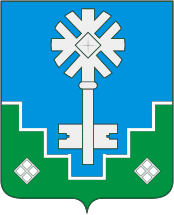 Муниципальное образование «Город Мирный»Мирнинского района Республики Саха (Якутия)Утверждена:от «__»_________202__г.  №____Программа комплексного развитиясистемы коммунальной инфраструктурыМО «Город Мирный»Мирнинского района Республики Саха (Якутия)на период до 2035 года включительноТОМ 1Программный документСведений, составляющих государственную тайну в соответствии с Указом Президента Российской Федерации от 30.11.1995 № 1203 «Об утверждении перечня сведений, отнесенных к государственной тайне», не содержится.Разработчик:Общество с ограниченной ответственностью «ОБЪЕДИНЕНИЕ ЭНЕРГОМЕНЕДЖМЕНТА»
197227, г. Санкт-Петербург, Комендантский пр-т 4, лит. А, оф. 407, 409, 515Санкт-Петербург, 20231. ПАСПОРТ ПРОГРАММЫ2. ХАРАКТЕРИСТИКА СУЩЕСТВУЮЩЕГО СОСТОЯНИЯ СИСТЕМ КОММУНАЛЬНОЙ ИНФРАСТРУКТУРЫ2.1. Краткий анализ существующего состояния систем ресурсоснабжения2.1.1. ЭлектроснабжениеСистема электроснабжения города Мирный централизованная. электроснабжение г. Мирный осуществляется от Каскада ВГЭС-1, 2 организовано через ЛЭП 220кВ (л-201, 202) до п/ст «Районная» 220/110/10. От Светлинской ГЭС электроснабжение г. Мирный организовано через ЛЭП-220кВ (Л-221, 222) до ПС «Районная». От ПС «Районная» осуществляется электроснабжение всех понизительных подстанций города Мирный, включая производственные подстанций «ОФ-3», «Мир», «Интернациональный», а также электроснабжение Ленского, Вилюйского и Сунтарского районов.От ПС 220/110/10 кВ «Мирный» и ПС 110/10 кВ «Северная» по воздушным и кабельным линиям электропередачи напряжением 10 кВ подключены распределительные пункты РП-1, РП-2, РП-3, РП-4, РП-5, РП-КСМ, РП-ЮГВ и трансформаторные подстанции (далее - ТП) 10/0,4 кВ, различной номинальной мощности. От ТП 10/0,4 кВ осуществляется передача электрической энергии по распределительным сетям напряжением 0,4 кВ потребителям в воздушном и кабельном исполнении. Схема построения сетей - петлевая и частично – двухлучевая. Предприятия промышленности запитаны от ПС 110/6 кВ «Мир» и ПС 220/110/6 кВ «Фабрика №3» по уровню напряжения 6 кВ.Таблица 1 - Показатели зимнего максимума нагрузокТаблица 2 - Показатели летнего максимума нагрузокАнализ современного состояния системы электроснабжения города Мирный показывает, что система электроснабжения централизованная и в целом находится в неудовлетворительном состоянии. Часть оборудования трансформаторных подстанций морально и физически устарело, износ некоторого оборудования превышает нормативный срок эксплуатации, так же большой срок службы претерпели опоры и голый провод, что привело к их эксплуатационному износу. Из положительных качеств системы электроснабжение города можно отметить наличие резерва мощностей на действующий подстанциях.2.1.2. ТеплоснабжениеСистема теплоснабжения включает в себя источники теплоснабжения, наружные трубопроводы горячей воды для транспортировки теплоносителя потребителям до их вводов и точек разграничения по балансовой принадлежности.Теплоноситель от водогрейных котельных «СВК» и «Промзона» по магистральным трубопроводам в виде перегретой воды (150-70ºС) поступает на центральные тепловые пункты или на индивидуальные тепловые пункты предприятий. На тепловых пунктах через теплообменные аппараты и с помощью приборов регулирования тепло от теплоносителя передаётся воде в контур отопления (цикл №1).Отдав тепло, теплоноситель по обратному трубопроводу возвращается на котельные (цикл № 2). В контуре отопления вода с помощью насосных установок по магистральным внутриквартальным трубопроводам перекачивается непосредственно потребителю (цикл №3), где через приборы отопления в квартирах, офисах и т. д., отдав тепло, возвращается на тепловые пункты (цикл №4).Теплоснабжающими предприятиями в МО «Город Мирный», осуществляющими выработку и передачу тепловой энергии, эксплуатацию, техническое обслуживание, ремонт и наладку тепловых сетей, являются:- ООО «Предприятие тепловодоснабжения» (далее – ООО «ПТВС») – 2 котельные;- МУП «Коммунальщик» (далее – МУП «Коммунальщик») – 1 электрокотельная;- МГРЭС ЗЭС ПАО «Якутскэнерго» – 1 электробойлерная.На балансе ООО «ПТВС» находятся две котельные (СВК, Промзона) суммарной установленной мощностью 483,50 Гкал/ч.ООО «ПТВС» осуществляет теплоснабжение в МО «Город Мирный». Основными потребителем тепловой энергии является население. ООО «ПТВС» обслуживает 412,813 км (в двухтрубном исчислении) сетей теплоснабжения и ГВС.В собственности МУП «Коммунальщик» находятся одна котельная суммарной мощностью 0,172 Гкал/ч, а также 8,249 км тепловых сетей (в двухтрубном исчислении).МУП Коммунальщик выполняет функции транзитной организации по предоставлению услуги транспортировки теплоносителя в поселок Газовиков. Сети, по которым осуществляется транспортировка, находятся в собственности МО «Город Мирный» и переданы им в хозяйственное ведение по договору о закреплении муниципального имущества МУП «Коммунальщик».МГРЭС ЗЭС ПАО «Якутскэнерго» на территории МО «Город Мирный» осуществляет эксплуатацию одной электрокотельной, общей мощностью 10,3 Гкал/ч и тепловые сети 2,064 км (в двухтрубном исчислении). По данным МГРЭС ЗЭС ПАО «Якутскэнерго» в зоне действия электрокотельной имеется один участок бесхозяйной сети – от ООО «ЯЭСК» до абонента «Психо-наркологический диспансер (ПНД)».В индивидуальной жилой застройке преобладает печное отопление.Для повышения эффективности и надёжности системы централизованного теплоснабжения требуется проведение мероприятий, направленных на обновление оборудования котельных, и тепловых сетей, а также строительство новых сетей для обеспечения тепловой энергией перспективных объектов капитального строительства, планируемых к строительству.2.1.3. ВодоснабжениеНа территории МО «Город Мирный» действует централизованная система хозяйственно-питьевого водоснабжения.Источником водоснабжения служит водохранилище на реке Ирелях. Водохранилище (гидроузел) является единственным источником централизованного водоснабжения МО «Город Мирный» и предназначено для обеспечения хозяйственно-питьевого и производственного водоснабжения. Согласно Водному Кодексу РФ водохранилище является государственной собственностью.Централизованное водоснабжение на территории МО «Город Мирный» осуществляет единственная ресурсоснабжающая организация ООО «ПТВС», которая осуществляет забор воды из Иреляхского водохранилища на основании договора водопользования.МУП «Коммунальщик» выполняет функции транзитной организации по предоставлению услуги транспортировки холодной питьевой воды в поселок Газовиков. Сети, по которым осуществляется транспортировка, находятся в собственности МО «Город Мирный» и переданы им в хозяйственное ведение по договору о закреплении муниципального имущества МУП «Коммунальщик».От оголовка водозабора отходят два трубопровода Ду = 600 мм, подающие воду в водоприемный колодец насосной станции I-го подъема (далее НС-I), которая обеспечивает водой населенный пункт. От водозабора отходят три нитки Ду = 450 мм – 2 шт., Ду = 500 мм – 1 шт. Вода насосами станции I-го подъема по ним подается в камеру переключения ВК-3, которая находится около развилки в районе хвостохранилища II-ой очереди обогатительной фабрики № 3, откуда часть речной воды по двум водоводам Ду = 300 мм идет на повысительную насосную станцию обогатительной фабрики № 3, от неё вода поступает на производственные нужды обогатительной фабрики и рудник «Мир», а остальная часть воды по четырём водоводам (250 мм, 300 мм, 2×500 мм) поступает на водопроводные очистные сооружения (далее – ВОС), расположенные в городе по улице Индустриальная. Комплекс ВОС производительностью 30 тыс. м3/сут состоит из ряда сооружений, предназначенных для подготовки хозяйственно – питьевой воды и обеспечения ею населения города, а также обеспечения технической водой промышленных объектов.На водоводах между водозабором и камерой ВК-3 установлены камеры переключений ВК-1 и ВК-2. В камере переключений ВК-1 от двух ниток Ду = 450 мм отходят два ответвления Ду = 150 мм к насосной станции «Интер», подающей речную воду на технологические нужды ООО «Иреляхское» и карьера «Интернациональный», расположенного в 14 км от камеры ВК-1.Вода подается на очистку. После очистки часть воды станцией второго подъема подается потребителям нижней части города (до ул. Ленина), а часть по двум транзитным трубопроводам Ду = 400 мм подается на насосную станцию III-го подъема и далее к потребителям верхней части города (выше ул. Ленина) по двум водоводам Ду = 500 мм каждый.Частный сектор города обеспечивается привозной водой. Завоз воды осуществляется автоводовозками.Для обеспечения надёжного и бесперебойного водоснабжения потребителей населенного пункта необходимо выполнить:внедрение в технологические процессы новых установок, облегчающих приготовления воды надлежащего качества и улучающих качество поставляемой потребителю воды;перекладку существующих участков водопроводной сети с целью снижения уровня износа, увеличения пропускной способности, закольцовки;строительство сетей водоснабжения в целях создания условий для подключения к системе централизованного водоснабжения новых объектов и территорий.2.1.4. ВодоотведениеНа территории МО «Город Мирный» действует централизованная система водоотведения. Эксплуатацию системы водоотведения МО «Город Мирный» осуществляет ООО «ПТВС».Согласно пункту 5 «Правилам отнесения централизованных систем водоотведения (канализации) к централизованным системам водоотведения поселений или городских округов», утвержденных Постановлением Правительства Российской Федерации от 31.05.2019 № 691, сточными водами, принимаемыми в централизованную систему водоотведения (канализации), объем которых является критерием отнесения к централизованным системам водоотведения поселений или городских округов, являются:а) сточные воды, принимаемые от многоквартирных домов и жилых домов;б) сточные воды, принимаемые от гостиниц, иных объектов для временного проживания;в) сточные воды, принимаемые от объектов отдыха, спорта, здравоохранения, культуры, торговли, общественного питания, социального и коммунально-бытового назначения, дошкольного, начального общего, среднего общего, среднего профессионального и высшего образования, административных, научно-исследовательских учреждений, культовых зданий, объектов делового, финансового, административного, религиозного назначения, иных объектов, связанных с обеспечением жизнедеятельности граждан;г) сточные воды, принимаемые от складских объектов, стоянок автомобильного транспорта, гаражей;д) сточные воды, принимаемые от территорий, предназначенных для ведения сельского хозяйства, садоводства и огородничества;е) поверхностные сточные воды (для централизованных общесплавных и централизованных комбинированных систем водоотведения).На основании выше изложенного Централизованная система водоотведения (канализации) МО «Город Мирный» подлежит отнесению к централизованным системам водоотведения поселений или городских округов.Сточные воды от жилой застройки, производственных объектов, зданий социально-культурного и административного назначения по системе самотечных коллекторов транспортируются на канализационные насосные станции (КНС) и далее на канализационные очистные сооружения (КОС). Производительность КОС составляет до 19 000 м3/сут.Сточные воды поступают на очистные сооружения по двум самотечным коллекторам Ду 500 мм, а также нескольким напорным трубопроводам меньшего диаметра (3×Ду 150 мм и Ду 350 мм).Кроме централизованной системы водоотведения городского округа в населенном пункте существуют участки сетей, не связанные с общей системой канализации и направляющие стоки в септики.На момент актуализации Схемы водоснабжения и водоотведения выявлено несколько технических и технологических проблем системы водоотведения МО «Город Мирный»:Недостаточная степень очистки сточных вод канализационными очистными сооружениями;Высокий износ части сетей водоотведения;Необходимость замены части септиков.Для обеспечения надёжного и бесперебойного водоотведения населенного пункта необходимо выполнить:строительство и реконструкцию действующих сетей водоотведения в целях снижения уровня износа, создания условий для подключения к системе централизованного водоотведения новых объектов.2.1.5. ГазоснабжениеГазификация потребителей Республики Саха (Якутия) обеспечивается через систему магистральных газопроводов и газораспределительных сетей, эксплуатируемых АО «Сахатранснефтегаз» и ООО «Айхалтрансгаз».Газификация потребителей Мирнинского района обеспечивается с 1998 года через систему магистральных и распределительных газопроводов, эксплуатируемых ООО «Айхалтрансгаз», с участка Среднеботуобинского нефтегазоконденстаного месторождения. Годовой объем потребления газа составляет 179 млн. м3.Добычу природного газа осуществляет АО «АЛРОСА-Газ», а транспортировку природного газа по магистральным и распределительным газопроводам – ООО «Айхалтрансгаз».Транспортировка газа осуществляется по магистральным газопроводам "Таас-Юрях - Мирный" и "Мирный - Айхал - Удачный" в однониточном исполнении протяженностью 616,3 км.На момент актуализации Программы реализация газа осуществляется в следующих населенных пунктах Мирнинского района: г. Мирный, п. Светлый, п. Моркока, п. Заря, с. Арылах, с. Таас-Юрях, п. Алмазный, п. Айхал, из них в п. Светлый и Заря газифицированы промышленные объекты.Производительность временной установки подготовки газа (ВТУ) в настоящее время составляет около 2 млн. м3 газа в сутки.Поставка газа потребителям осуществляется АГРС Урожай 80 (производительность – 80,0 тыс. м3 /ч) в соответствии с правилами подачи газа газопроводам и потребителям.Также газовым топливом пользуются предприятия города, подразделения АК «АЛРОСА» (фабрика №3, КСМ, рудник «Интернациональный»).Магистральный газопроводНа территории Мирнинского района эксплуатируется магистральный газопровод (МГ) высокого давления (55 кг/см2). МГ проходит от УКПГ-2 с. Таас-Юрях вдоль автодороги Таас-Юрях – Мирный – Айхал. От с. Таас-Юрях до г. Мирного МГ проходит с левой стороны в 100-200 м. от дороги. В районе п. Заря газопровод отвод к ГРС п. Заря пересекает автодорогу Ленск - Мирный на 175 км. На 1175км газопровод отвод пересекает а/д Ленск – Мирный к ГРС с.Арылах.  Газопровод-отвод до рудника «Интернациональный» проходит слева от дороги на рудник. Далее МГ проходит в черте г. Мирного до АГРС г. Мирного и до Мирнинской ГРЭС. От АГРС-10 г. Мирного МГ проходит с левой стороны автодороги Мирный – Айхал в 100-200 м от дороги. На 271 км газопровод отвод на Светлый пересекает автодорогу Мирный – Чернышевск далее на 4 км газопровод отвод пересекает трассу на п. Светлый и проходит в 50- 100 м слева от дороги. Протяженность газопровода отвода 33 км. На 328 км. МГ пересекает автодорогу и р. Вилюй, далее проходит справа от дороги до 427 км. автодороги. В районе п. Олгуйдаах пересекает р. Олгуйдаах. На 427 км. автодороги Мирный – Айхал МГ пересекает дорогу, и далее проходит слева от автодороги. На 469 км. МГ пересекает автодорогу и проходит справа от автодороги до АГРС п. Маркока на расстоянии 200 – 300 м. На 558 км. МГ пересекает автодорогу и проходит слева от нее. На 595 км. МГ пересекает автодорогу и проходит справа от автодороги. На 628 км. МГ пересекает автодорогу и проходит слева от автодороги. На 657 км. МГ пересекает автодорогу и проходит справа от автодороги. На 685 км. газопровод отво к ГРС п. Айхал пересекает автодорогу и проходит слева автодороги на п. Айхал. В районе п. Дорожный газопровод отвод пересекает автодорогу на п. Айхал и подходит к ГРС п. Айхал.Распределительные газопроводыВ черте города Мирного и населенных пунктов Мирнинского улуса – с. Таас-Юрях, п. Заря, п.Светлый, п. Моркока, п. Айхал проложены подземные газопроводы высокого давления.В г. Мирном газопроводы пролегают: -от АГРС до Северо-восточной котельной по обе стороны автодороги на п.Чернышевский. -от поворота на Северо-восточную котельную вдоль шоссе Кирова с правой стороны, до пересечения с рудовозной дорогой, далее с правой стороны рудовозной дороги до подземного рудника «Мир». -от Северо-восточной котельной до ул. 50 лет Октября рядом с надземной теплотрассой и далее вниз по логу Безымянный до ул. Индустриальной.- по ул. Индустриальной на Заводской переулок – и далее вдоль территории КСМ до котельных Промзоны и БСИ.- от лога Безымянный до ул. Гагарина. -по ул. Лумумбы от пересечения с ул. Индустриальная до пересечения с ул. Фрунзе. -по ул. Фрунзе. -от шз № 9 на ул.50 лет Октября вверх, мимо горбольницы с пересечением ул. Павлова и выходом на ул. Советскую до Северной котельной. -от шз № 3 у пульпопровода автодороги на п. Чернышевский до автобазы Алмаздортранс и обогатительной фабрики №3.   -от АГРС п. Заря до котельной. -от АГРС до котельной и сушильного отделения рудника "Интернациональный" -от АГРС до котельной п. Светлый -от АГРС до котельной с. Таас-Юрях и по улицам с. Таас-Юрях: ул. Березовая; ул. Инокентия Иевлева; ул. Степана Попова; ул. Набережная; пер. Лесной; пер. Новый; пер Парковый. -от АГРС до котельной п. Моркока и до дома операторов. -от АГРС п. Айхал до котельной фабрики №14, Центральной газовой котельной и подземного рудника «Айхал».За счёт привлечения средств частного бизнеса, с определённой динамикой развивается газификация города, особенно Северной промзоны. Переведён на газовое топливо асфальтобетонный завод.Для уменьшения затрат на теплоснабжение предлагается перевести данные базы «АЛРОСА», а именно: МСМТ, Ботуобинской экспедиции, ЦНИГРИ, Нюрбинского ГОКа на автономные источники теплоснабжения, работающие на газе.Газифицирован 19 квартал и 13 квартал. Компания АО «АЛРОСА-Газ» за собственные средства разработала проектную документацию и выполнила СМР по ул. Лазо и ул. П. Лумумбы. Проектом генерального плана предлагается газификация микрорайонов вдоль шоссе 50лет Октября, микрорайон вдоль ручья лога Безымянный.Распоряжением Правительства Республики Саха (Якутия) от 22.12.2021 № 1322-р утверждена Региональная программа социальной газификации населенных пунктов Республики Саха (Якутия) на 2021 – 2030 годы.МО «Город Мирный» совместно АО «АЛРОСА-Газ» и ООО «Айхалтрансгаз» проведена повторная инвентаризация по выявлению домовладений граждан на территории г. Мирный, подлежащих социальной газификации.По результатам повторной инвентаризации в адрес Министерства промышленности и геологии Республики Саха (Якутия) будет направлено предложения о включении мероприятий по строительству распределительных газопроводов и газопроводов-вводов до границ земельных участков в Региональную программу газификации населенных пунктов Республики Саха (Якутия) по Мирнинскому району, с указанием сроков и стоимости выполняемых мероприятий по созданию технической возможности для подключения.Проект «Газификация объектов г. Удачного»Подпроект «Газопровод»Работа по строительству магистрального газопровода ведется с 2019 года по решению Инвестиционного комитета АК «АЛРОСА» (ПАО) «О начале реализации проекта «Газификация объектов г. Удачного». Реализация проекта «Газификация объектов г. Удачного» позволит повысить энергетическую безопасность Удачнинской площадки.Проект носит комплексный характер в рамках Группы АЛРОСА: в периметре реализации проекта задействованы Удачнинский ГОК АК «АЛРОСА», АО «АЛРОСА-Газ», ООО «Айхалтрансгаз», ООО «ПТВС».В августе 2020 года на заседании Инвестиционного комитета АК «АЛРОСА» (ПАО) было одобрено изменение параметров инвестиционного проекта «Газификация объектов г.Удачного». Объём первоначальных инвестиций по подпроекту Газопровод» составил 2,326 млрд руб. (без НДС). Источник финансирования – заёмные средства.При этом, бюджетами Обществ за период 2019-2022 г. было предусмотрено 838 805 тыс. руб., фактическое выполнение составило 168 402 тыс. руб., в том числе:•	Газопровод-отвод с АГРС к г. Удачный - 148 475 тыс. руб.•	Газопровод-сети газоснабжения котельных "Новый город" и "Промзона" - 11 153 тыс. руб.•	Газопровод-сети газоснабжения калориферных рудника "Удачный" - 8 774 тыс. руб.Отклонение от плана составило – 670 403 тыс. руб. (или - 80%), что связано со следующими факторами:По результатам рассмотрения вопроса о причинах несостоявшейся закупки и проведении новой закупки на производственном совещании в АК «АЛРОСА» (ПАО) и вопроса о возможных вариантах проведения закупочной процедуры по выбору подрядчика принято решение о пересмотре стоимости строительства объекта.Строительно-монтажные работы перенесены на 2022 согласно утвержденного графика строительства.2019 годВ 2019 году были выполнены изыскательские работы (3 этапа) по договору с институтом "Якутнипроалмаз" АК "АЛРОСА" (ПАО) в сумме 15 074 тыс. руб. и работы по диагностике магистрального газопровода с НПА ВИРА РЕАЛТАЙМ ООО в сумме 83 тыс. руб.2020 годВ 2020 году были выполнены следующие работы:- инженерно-геофизические изыскания (IVэтап) по договору с институтом "Якутнипроалмаз" АК "АЛРОСА" (ПАО) - 33 545 тыс. руб. и доп. объемы по инженерным изысканиям - 12 565 тыс. руб.;- работы по разработке проектно-сметной документации по договору с ООО «Якутгазпроект» - 27 419 тыс. руб.;- работы по проверке проектной документации по договору с институтом «Якутнипроалмаз» - 404 тыс. руб.;- выполнение специализированных расчетов воздействия на проектируемый объект всех опасных факторов взрыва по договору с АО «Гипрогазцентр» - 519 тыс. руб.;- работы по разработке проекта планировки и проекта межевания территории силами ООО «Земкадастрпроект» - 1 005 тыс. руб.;- затраты по постановке на кадастровый учет - 141 тыс. руб.;- выполнение услуг технического заказчика по договору с УКС АК «АЛРОСА» (ПАО) - 6 436 тыс. руб.;- затраты по аренде земли и плата за публичный сервитут - 5,5 тыс. руб.Также, в 2020 году по объекту проведена работа по выбору подрядной организации на поставку трубной продукции для строительства МГ (был заключен договор с АО «Выксунский металлургический завод». Первая партия трубы 27 км была поставлена в п. Айхал); по выбору подрядной организации на оказание услуг по контролю количества и качества поставляемой трубной продукции для строительства МГ (был заключен договор с Ассоциацией по сертификации «Русский регистр». По первой партии трубной продукции договор был исполнен); определена НМЦ на строительство объекта «под ключ».2021 годГазопровод-отвод с АГРС к г. УдачныйЗатраты за 2021 год составили 51 278 тыс. руб., в том числе:ПЗС (услуги техзаказчика УКС) – 19 906 тыс. руб.ПИР (ООО «Якутгазпроект») – 15 685 тыс. руб.Экспертиза проекта – 10 946 тыс. руб.ПЗС (аренда земли, экспертиза) – 4 742 тыс. руб.Газопровод – сети газоснабжения котельных «Новый город» и «Промзона»Затраты за 2021 год составили 11 153 тыс. руб., в том числе:ПЗС (операции с землей, аренда земли) – 1 836 тыс. руб.	ПИР и экспертиза – 9 317 тыс. руб.Выполнены работы по сопровождению результатов ИИ, проектной и сметной документации в государственные органы с получение положительного заключения экспертизы, разработка рабочей документации по договору с ООО «Якутгазпроект».Газопровод – сети газоснабжения калориферных рудника «Удачный»Затраты за 2021 год составили 8 774 тыс. руб., в том числе:ПЗС (операции с землей, аренда земли) – 704 тыс. руб.ПИР и экспертиза – 8 070 тыс. руб.Выполнены работы по сопровождению результатов ИИ, проектной и сметной документации в государственные органы с получение положительного заключения экспертизы, разработка рабочей документации по договору с ООО «Якутгазпроект».В соответствии с заключенным Соглашением о передаче права реализации инвестиционно-строительных проектов по Газификации г. Удачного указанные объекты НЗС будут реализованы в 2022 году из АО «АЛРОСА-Газ» в ООО «Айхалтрансгаз».2022 годВ сложившихся условиях, затраты по подпроекту «Газопровод» превышают утвержденный Инвестиционным комитетом лимит финансирования (2,326 млрд руб. без НДС) на сумму 0,360 млрд. руб. и составляют 2,686 млрд руб., из них по объекту «Газопровод-отвод с АГРС к г. Удачный» - 2,556 млрд. руб., по распределительным газопроводам (газопровод-сети газоснабжения котельных "Новый город" и "Промзона" и газопровод-сети газоснабжения калориферных рудника "Удачный") – 0,130 млрд. руб.В условиях удорожания инвестиций, изменения сметно-нормативной базы, удорожания ресурсообразующих материалов и оборудования, институт «Якутнипроалмаз» 25.02.2022 выполнил укрупненную оценку ТЭО проекта. Инвестиционный проект по Газификации г. Удачного в уточненных параметрах был вынесен на рассмотрение ИК АК «АЛРОСА» (ПАО).По объекту «Газопровод-отвод с АГРС к г. Удачный» наблюдается дефицит сметной стоимости проекта относительно его рыночной стоимости, стоимость строительства объекта с учетом затрат Заказчика составляет 2,556 млрд руб. без НДС.По результатам торгов по выбору Подрядчика на ЦЗК АК «АЛРОСА» (ПАО) победителем закупки признана организация ООО «СтройПроектСервис» (г. Иркутск) с ценовым предложением подрядных работ на сумму 1,832 млрд. руб., с НДС,20% - 2,198 млрд. руб. (предусмотрена давальческая схема передачи Подрядчику в монтаж трубной продукции, фасонных и соединительных частей, оборудования).С учётом предоставленной Подрядчиком скидки стоимость работ по договору составит 1,790 млрд. руб., с НДС 20% - 2, 148 млрд. руб.2023 годВ 2023 году планируется завершение строительства указанных объектов. Прочие объекты строительства«Реконструкция здания БГХ г. Удачный»В рамках реализации проекта газификации объектов г. Удачный Обществом для обслуживания сетей газоснабжения планируется приобретение бесхозного здания ГИБДД, находящегося в г. Удачный. Данное здание будет перепрофилировано под базу газового хозяйства для обслуживания сетей газоснабжения и ПГБ в г. Удачный.Ближайший персонал по обслуживанию газопроводов располагается в п. Айхал, который находится на расстоянии 60 км от г. Удачный. При возникновении аварийной ситуации на газопроводе и отказе оборудования, персонал не сможет оперативно приступить к устранению данного инцидента, что может повлечь за собой остановку объектов г. Удачного в зимний период (котельных ПТВС и калориферных УГОК), что негативно может сказаться на жизнедеятельности населения и предприятий Группы АК «АЛРОСА» (ПАО). В настоящий момент Администрация МО «Город Удачный» ведет работу по признанию здания ГИБДД бесхозным, расположенного на территории МО «Город Удачный» и, в последующем, по оформлению его в собственность Администрации. Сумма ориентировочная, далее будет произведена оценка стоимости здания.Санитарно-оздоровительный блок на базе УДТГРабота по объекту ведется с 2012 года. Санитарно-оздоровительный блок предназначен для проведения медицинских, профилактических и санитарно-оздоровительных комплексов работ по борьбе с общей и профессиональной заболеваемостью, а также для защиты и укреплению здоровья персонала Общества. Относится к объектам непромышленного строительства (социального назначения).Газификация частного жилого сектора г. Мирного и Мирнинского районаРаботы производятся ежегодно на основании поступающих в адрес Общества заявлений от жителей г. Мирного и Мирнинского района, и в соответствии с государственной программой Республики Саха (Якутия) «Обеспечения качественным жильем и повышения качества жилищно-коммунальных услуг на 2018-2024 годы» подпрограммой № 6 «Газификация населенных пунктов и обеспечение надежности газового хозяйства».Работы проводятся ежегодно. Количество газифицируемых домов корректируется по факту поданных заявлений.При наличии заявления от частного лица выполняются проектные и строительные работы по подводящему газопроводу до границ земельного участка (ГСН-1). Работа по проектированию выполняется силами Проектной группы Общества. Проектные работы входят в состав договора по технологическому присоединению.При полной комплектации материалов и наличии газового оборудования с частным лицом заключается договор на выполнение работ по прокладке внутридворового газопровода (ГСН-2) и внутреннему газоснабжению (ГСВ). Внутреннее газоснабжение и внутридворовой газопровод – за счет средств собственника дома. Работы относятся к основной деятельности.Капитализируемые ремонты объектов ОбществаВ связи с вступлением в силу приказов Минфина России от 17.09.2020 N 204н "Об утверждении Федеральных стандартов бухгалтерского учета ФСБУ 6/2020 "Основные средства" и ФСБУ 26/2020 "Капитальные вложения" и от 16.10.2018 N 208н "Об утверждении Федерального стандарта бухгалтерского учета ФСБУ 25/2018 "Бухгалтерский учет аренды" с 2022 года существенно меняются правила бухгалтерского учета внеоборотных активов (основных средств и капитальных вложений).Таким образом, в связи с реклассификацией капитальных ремонтов из ремонтной программы в инвестиционную на основании изменений в законодательстве предусмотрены следующие затраты, попадающие под определение капитализируемых ремонтов:•	База ЛЭС-2 стояночный бокс со складом. Выполнение проекта с экспертизой несущей способности ограждающих конструкций и грунтов основания.В 2022 году запланирована экспертиза состояния грунтов основания и состояния несущих и ограждающих конструкций. Планируется отбуривание 4-х скважин с отбором керна и выдачей камерального отчета. Необходимость проведения работ возникла из-за обводненности грунтов основания и недостаточного уплотнения грунта при строительстве объекта, что повлекло за собой просадку пола и деформацию металлических конструкций. 	В 2023-2024 гг. планируются разработка проекта по устранению выявленных дефектов конструкции и ремонтные работы по их устранению.•	База ЛЭС п. Айхал. Склад, в том числе вспомогательное здание (СУ-85).  Выполнение проекта с экспертизой несущей способности ограждающих конструкций и грунтов основания.В 2022 году планируется выполнение экспертизы состояния грунтов основания и состояния несущих и ограждающих конструкций. Планируется отбуривание 5-ти скважин с отбором керна и выдачей камерального отчета. Необходимость проведения работ возникла из-за обводненности грунтов основания и недостаточного уплотнения грунта при строительстве объекта, что повлекло за собой поверхностные и сквозные трещины по всему периметру здания. В 2023-2024 гг. планируются разработка проекта по устранению выявленных дефектов конструкции и ремонтные работы по их устранению.Планируется застраивать VIII микрорайон (25 квартал) многоэтажными каменными домами, оборудованными индивидуальными газовыми автоматизированными котельными.В программе (проект) газификации Мирнинского района включена газификация микрорайона «Заречный» со строительством газопровода – отвода, АГРС и ГРПШ. К районам нового строительства проектом генплана города Мирного предусматривается развитие газопроводов среднего давления. Газификация микрорайонов улучшит условия проживания населения и решит социальные вопросы получения жилья населения с небольшими доходами.Основными показателями работы всех систем коммунальной инфраструктуры, в том числе и газоснабжения, являются:Надежность – выражается в наличии бесперебойного доступа к услуге соответствующего качества; Качество – выражается в обеспечении требуемых показателей определенной услуги;Доступность – выражается в возможности свободно получить доступ к услуге, оплатив ее реальную стоимость;Экологичность – выражается в минимизации, а при возможности полном отсутствии факторов производства, ведущих к загрязнению окружающей среды, а также влияющих на физическое состояние человека и его экологическую безопасность;Эффективность – выражается в надежном и качественном обеспечении потребителя услугой с использованием минимального объема энергетических, экономических и человеческих ресурсов при ее производстве, что в конечном итоге отражается на ее доступности и экологичности.На момент актуализации Программы проблем в эксплуатации систем газоснабжения на территории МО «Город Мирный» не выявлено.Жалоб и обращений от потребителей МО «Город Мирный» в адрес АО «АЛРОСА-Газ» не поступало. При поступлении жалобы от потребителя, будет проведен анализ состояния системы газоснабжения для устранения проблемы.В технической проблеме – следует отнести выполнение СМР и разработка траншеи в холодный период времени года для прокладки газопровода-ввода до границы земельного участка Заявителя, в случае пересечения с коммуникациями ресурсоснабжающих организаций и автомобильными дорогами, а также производство работ спецтехники в стесненных условиях.Распоряжением Правительства Республики Саха (Якутия) от 22.12.2021 № 1322-р утверждена Региональная программа социальной газификации населенных пунктов Республики Саха (Якутия) на 2021 – 2030 годы.МО «Город Мирный» совместно АО «АЛРОСА-Газ» и ООО «Айхалтрансгаз» проведена повторная инвентаризация по выявлению домовладений граждан на территории г. Мирный, подлежащих социальной газификации.По результатам повторной инвентаризации в адрес Министерства промышленности и геологии Республики Саха (Якутия) будет направлено предложения о включении мероприятий по строительству распределительных газопроводов и газопроводов-вводов до границ земельных участков в Региональную программу газификации населенных пунктов Республики Саха (Якутия) по Мирнинскому району, с указанием сроков и стоимости выполняемых мероприятий по созданию технической возможности для подключения.2.1.6. Обращение с твердыми коммунальными отходамиСуществующее состояние системы обращения с отходами в городе Мирный характеризуется ростом объёмов образования и захоронения ТКО с минимальной долей переработки и утилизации отходов.Обращение с ТКО в г. Мирный производится по схеме сбор-транспортирование- захоронение на полигонах ТКО. Система сбора отходов контейнерная и бесконтейнерная. Вывоз ТКО осуществляется без сортировки отходов на полигоны (свалки) ТКО. Система учёта сбора и использования вторичных материальных ресурсов отсутствует. Мусоросортировочные (перегрузочные) станции, предприятия по переработке пластика, бытовой и электронной техники отсутствуют. Имеется несколько предприятий по переработке шин, аккумуляторов, ртутьсодержащих ламп, а также организаций, занимающихся сбором, хранением лома чёрного и цветного метала с последующей реализацией за пределы Республики.Региональным оператором по обращению с ТКО на территории МО «Город Мирный» является ООО «Мирнинское предприятие жилищного хозяйства».Основным способом утилизации твёрдых коммунальных отходов в г. Мирный является их захоронение на полигонах. На территории МО г. Мирный мест обезвреживания ТКО нет. Твердые коммунальные отходы вывозятся на полигон, расположенный по Чернышевскому шоссе в Северной промзоне. Полигон располагается среди отвалов алмазодобывающего рудника. Расстояние от ближайшей точки вывоза 1,5 км (ул. Солдатова), от дальней точки вывоза – 6,5 км (п. Верхний).Сведения о полигоне размещения ТКО:Полигон ТБО эксплуатируется МУП «Коммунальщик».Год ввода в эксплуатацию - 16.09.1993Площадь - 11,7 гаПроектная вместимость (в уплотненном состоянии) - 85719,3 тнУровень заполнения полигона - 70-75%Объемы захоронений ТКО с 2018 по 2022 год - 396880 м3Вместе с твёрдыми коммунальными отходами, ввиду отсутствия системы сортировки, на такие объекты вывозятся и другие виды отходов, что наносит непоправимый ущерб окружающей среде: отходы часто горят, загрязняют почву, воздух и грунтовые воды. Вопросы сбора и вывоза ТКО остаются не решёнными в частном секторе и с недобросовестными хозяйствующими субъектами, не заключающими договора на сбор и вывоз отходов, вследствие чего, в пределах и вблизи городских и сельских поселений ежегодно образуются многочисленные стихийные свалки мусора, наносящие существенный вред окружающей среде и здоровью людей.Общество с ограниченной ответственностью Управляющая Компания "Айхалцентр", (ООО УК "Айхалцентр", 678190, Респ Саха /Якутия/, Мирнинский улус, поселок Айхал, ул. Энергетиков, д 5, ИНН 1201400005883) имеет лицензию на транспортирование отходов IV классов опасности. Регистрационный номер лицензии: (14)-140029-Т от 23.04.2021. Дата предоставления лицензии: 23.04.2021.ООО «МПЖХ» имеют лицензию по обращению с ТКО. Регистрационный номер лицензии: 14-00441 от 03.04.2019.3. ПЛАН РАЗВИТИЯ МУНИЦИПАЛЬНОГО ОБРАЗОВАНИЯ «ГОРОД МИРНЫЙ», ПЛАН ПРОГНОЗИРУЕМОЙ ЗАСТРОЙКИ И ПРОГНОЗИРУЕМЫЙ СПРОС НА КОММУНАЛЬНЫЕ РЕСУРСЫ НА ПЕРИОД ДЕЙСТВИЯ ГЕНЕРАЛЬНОГО ПЛАНА3.1. План развития муниципального образования «Город Мирный»Город Мирный является административным центром Мирнинского района и расположен в юго-восточной части муниципального образования, занимает территорию с весьма разнородным рельефом и водными объектами: рекой Ирелях, небольшими озерами и ручьями.Современная планировочная организация территории населенного пункта имеет в своей основе компактную структуру. Развитие города в восточном направлении ограничено карьером «Мир», в северном и западном направлении – производственной зоной. Соответствующие ограничения на его застройку налагают санитарные зоны расположенных здесь объектов.Территории жилой и общественной застройки сформированы сетью улиц меридионального и широтного направления. Основной композиционной осью являются улицы, проходящие в направлении с юга на север и с востока на запад.Предложенное проектное решение города Мирный в своей основе сохраняет сложившуюся планировочную структуру населенного пункта. Предлагается ее упорядочение путем формирования границ жилых кварталов, наполнения общественного центра новыми объектами, и структуризации улично-дорожной сети, что обеспечит последовательное создание целостного жилого образования и формирование комплексной системы культурно-бытового обслуживания и инженерной инфраструктуры.Новые транспортные связи в северной части населенного пункта от 25 квартала до Рудовозной дороги, промышленные дороги западнее комбината строительных материалов, участок дороги от ул. Мухтуйская до ул. Заречная, улицы местного значения в жилой застройке мкр. Вилюйский, мкр. Заречный и в новой жилой застройке восточнее п. Газовик по ш. 50 лет Октября, а также реконструкция ул. 40 лет Октября, Ленинградского проспекта (в районе 3 квартала) позволят создать наиболее рациональную планировочную структуру, которая обеспечит удобную связь между различными функциональными зонами города: жилыми, общественными, рекреационными и т. д.Внешние транспортные связи предлагается сохранить.В результате анализа современного использования территории города Мирный, социально-демографических условий, производственного и транспортного потенциала, учитывая основные направления развития населенного пункта, выявлены основные факторы, которые учитывались в данной работе:сложившаяся планировочная структура;существующие транспортные связи;наличие ветхих общественных, жилых зданий, подлежащих реконструкции или сносу;транспортное и инженерное обеспечение населенного пункта.Решением генерального плана принято сохранить преобладание массового уровня комфорта жилья на территории города. Соответственно, расчетная норма общей площади на 1 человека на конец 2035 года должна находится в интервале 20-40 кв.м.Решением генерального плана средняя жилищная обеспеченность на конец 2035 года принята на уровне 24 м2 на человека, в соответствии с решением СТП МО «Мирнинский район» Республики Саха (Якутия). Предполагается каждой семье предоставление отдельной квартиры (индивидуального дома).Проектируемая жилая застройка населённого пункта представлена следующими видами:зона застройки индивидуальными жилыми домами;зона застройки малоэтажными жилыми домами;зона застройки среднеэтажными жилыми домами;зона застройки многоэтажными жилыми домами.Проектные показатели жилищного фонда на расчетный срок представлены в таблице ниже:Таблица 3 - Основные проектные показатели жилищного фонда на конец 2035 г.К концу расчетного срока следует вывести жилищный фонд, находящийся в аварийном состоянии, и провести мероприятия по устранению его физического износа.3.2. Прогноз спроса на коммунальные ресурсыПерспективные показатели спроса на коммунальные ресурсы сформированы по группам основных потребителей (население, бюджетные, промышленные и прочие потребители) и выражены в виде годового потребления коммунального ресурса.Обоснованием перспективных показателей годового потребления являлись данные прогнозных расчетов, полученные в профильных схемах и стратегиях развития коммунальных систем инфраструктуры г. Мирный:Проект Генерального плана МО «Город Мирный»;Схемы водоснабжения и водоотведения муниципального образования «Город Мирный» с 2023 года до 2027 года (актуализация на 2024 год);Схема теплоснабжения муниципального образования «Город Мирный» с 2023 года до 2032 года (актуализация на 2024 год);Территориальная схема обращения с ТКО Республики Саха(Якутия) разработана на период 2019-2026 годы и прогнозный период до 2030-го года;Стратегия социально-экономического развития Мирнинского района Республики Саха (Якутия) по МО «Город Мирный» до 2030 г.В качестве минимальных удельных расходов по видам ресурсов принимаются значения, действующих на территории муниципального образования нормативных документов (СП, ТСН и т.п.).Таблица 4 - Потребление тепловой энергии на территории МО «Город Мирный» в период 2022-2035 гг. с разделением по объектам потребленияТаблица 5 - Прирост потребления тепловой энергии по видам потребления в г. МирныйТаблица 6 - Фактическое водопотребление МО «Город Мирный» за отчетный 2021-2022 на территории МО «Город Мирный»Таблица 7 - Баланс водопотребления по категориям водопотребителей на территории МО «Город Мирный»Таблица 8 - Перспективное водопотребление в 2023-2027 гг. на территории МО «Город Мирный»Таблица 9 - Перспективное водоотведение в 2023-2027 гг. на территории МО «Город Мирный»Таблица 10 – Фактический баланс потребления природного газа в 2020-2022 гг. на территории МО «Город Мирный»Таблица 10 – Перспективные объёмы потребления природного газа на территории МО «Город Мирный»4. ПЕРЕЧЕНЬ МЕРОПРИЯТИЙ И ЦЕЛЕВЫХ ПОКАЗАТЕЛЕЙ РАЗВИТИЯ СИСТЕМ КОММУНАЛЬНОЙ ИНФРАСТРУКТУРЫ МУНИЦИПАЛЬНОГО ОБРАЗОВАНИЯ ГОРОД МИРНЫЙ4.1. Целевые показатели развития систем коммунальной инфраструктурыРезультаты реализации Программы определяются с учетом достижения уровня запланированных технических и финансово-экономических целевых показателей развития систем коммунальной инфраструктуры.Перечень целевых показателей с детализацией по системам коммунальной инфраструктуры определен в соответствии с Методическими рекомендациям по разработке программ комплексного развития систем коммунальной инфраструктуры муниципальных образований, утвержденными Приказом Министерства регионального развития Российской Федерации от 06.05.2011 №204, в частности:показатели спроса на коммунальные ресурсы и перспективные нагрузки;величины новых нагрузок;показатели качества и надежности поставляемого ресурса;показатели степени охвата потребителей приборами учета;показатели эффективности производства и транспортировки ресурсов;показатели эффективности потребления коммунальных ресурсов.Удельные расходы по потреблению коммунальных услуг отражают достаточный для поддержания жизнедеятельности объем потребления населением материального носителя коммунальных услуг. Охват потребителей услугами используется для оценки качества работы систем жизнеобеспечения. Уровень использования производственных мощностей, обеспеченность приборами учета, характеризуют сбалансированность системы коммунальной инфраструктуры.Качество оказываемых услуг организациями коммунального комплекса характеризует соответствие качества оказываемых услуг установленным требованиями, эпидемиологическим нормам и правилам.Надежность обслуживания систем жизнеобеспечения характеризует способность коммунальных объектов обеспечивать жизнедеятельность города Мирный без существенного снижения качества среды обитания при любых воздействиях извне, то есть определяет оценку возможности функционирования коммунальных систем без аварий, повреждений, других нарушений в работе.Надежность работы объектов коммунальной инфраструктуры характеризуется обратной величиной - интенсивностью отказов (количеством аварий и повреждений на единицу масштаба объекта, например, на 1 км инженерных сетей); износом коммунальных сетей, протяженностью сетей, нуждающихся в замене; долей ежегодно заменяемых сетей; уровнем потерь и неучтенных расходов.Ресурсная эффективность определяет рациональность использования ресурсов, характеризуется показателями: удельный расход электроэнергии, расход топлива, воды.Целевые показатели установлены по каждому виду коммунальных услуг и подлежат ежегодной корректировке в соответствии с достигнутыми фактическими значениями.Количественные значения целевых показателей определены с учетом выполнения всех мероприятий Программы в запланированные сроки.Принципы расчета целевых показателей приведены в Обосновывающих материалах к Программе.Целевые показатели комплексного развития систем коммунальной инфраструктуры приведены в таблице 12.Таблица 12 - Целевые показатели комплексного развития систем коммунальной инфраструктурыК основным значениям целевых показателей развития систем коммунальной инфраструктуры города Мирный по контрольным периодам реализации Программы относятся:Электроснабжениевеличина новых нагрузок суммарно за период реализации Программы – 209,6 МВт;сокращение годового удельного потребления электрической энергии органами местного самоуправления к 2035 году – 0,155 кВт×ч/м2;сокращение годового удельного потребления электрической энергии в многоквартирных домах до 2035 года – сохранение достигнутого уровня;обеспечение на всех периодах реализации Программы 100% приборного учета потребляемой электрической энергии;сокращение числа инцидентов на электрических сетях до уровня 32 ед. в год на протяжении всех периодов реализации Программы;сокращение нормативных потерь в электрических сетях к 2035 году – до уровня 8,83%, в том числе за счет реализации мероприятий по энергосбережению в сетях низкого напряжения.Теплоснабжениевеличина новых нагрузок суммарно за период Программы (с учётом сноса) – 20,065 Гкал/ч;сокращение годового удельного потребления тепловой энергии органами местного самоуправления к 2035 году – 0,21 Гкал/м2;сокращение годового удельного потребления тепловой энергии в многоквартирных домах до 2035 года – 0,245 Гкал/м2;доведение приборного учета потребляемой тепловой энергии к 2035 году – 100%;исключение к 2035 году крупных повреждений в магистральных тепловых сетях;сокращение числа повреждений на тепловых сетях к 2035 году до 90 ед. в год;сокращение за счет внедрения энергосберегающих технологий удельного расхода электрической энергии на передачу тепловой энергии к 2035 году – до уровня 30,0 кВт×ч/Гкал;сокращение удельного расхода топлива на производство тепловой энергии к 2035 году до уровня 153,25 кг у.т./Гкал;сокращение нормативных потерь в тепловых сетях к 2035 году – 10,1%.Водоснабжениевеличина новых нагрузок суммарно за период реализации Программы – 140,79 м3/ч;сокращение годового удельного потребления холодной воды органами местного самоуправления к 2035 году до уровня 5,0 м3/чел.;сокращение годового удельного потребления горячей воды органами местного самоуправления к 2035 году до уровня 3,3 м3/чел.;обеспечение годового удельного потребления холодной воды в многоквартирных домах к 2035 году на уровне 32 м3/чел.;обеспечение годового удельного потребления горячей воды в многоквартирных домах к 2035 году на уровне 21,0 м3/чел.;доведение приборного учета потребляемой холодной и горячей воды к 2035 году – 100%;сокращение инцидентов в сетях водоснабжения к 2035 году – 0,41 ед. на 1 км сетей;сокращение за счет внедрения энергосберегающих технологий удельного расхода электрической энергии, используемой для передачи воды в системах водоснабжения, к 2035 году до уровня 1,0 кВт×ч/м3;сокращение нормативных потерь воды в сетях к 2035 году до уровня 8,0 %.Водоотведениевеличина новых нагрузок суммарно за период реализации Программы – 140,79 м3/ч;сокращение числа засоров на канализационных коллекторах к 2035 году – до 663 ед. в год;исключение к 2035 году крупных повреждений в канализационной сети;сокращение удельного расхода электрической энергии, используемой в системах водоотведения, к 2035 году до уровня 0,9 кВт×ч/м3.Газоснабжениеежегодный прирост потребляемых объемов газа суммарно за период реализации Программы – 249,5 млн. м3;обеспечение на всех этапах реализации Программы 100% приборного учета потребляемого газа.Обращение с твердыми коммунальными отходамиувеличение годовой удельной величины образования твердых коммунальных отходов к 2035 году – до 3,0 м3/чел.;обеспечение до 2035 года 100% уровня централизованного вывоза твердых коммунальных отходов с территории города в отношении малоэтажного жилого фонда;обеспечение внедрения системы раздельного сбора твердых коммунальных отходов, к 2035 году – 100% от общего объема образования отходов;рост себестоимости утилизации (захоронения) твердых коммунальных отходов на протяжении всех периодов реализации Программы в пределах инфляции.Критерии доступности для населения коммунальных услугсокращение доли расходов на коммунальные услуги в совокупном доходе семьи к 2023 году до среднего уровня 4,81-6,79% в зависимости от площади жилого помещения и состава семьи, к 2035 году – 4,76%-6,72%;увеличение уровня собираемости платежей за коммунальные услуги к 2023 году до 96,0%, к 2035 году – до 98,0%;сокращение доли получателей субсидий на оплату коммунальных услуг к 2023 году до 15,3%, к 2035 году – до 12,6%.4.2. Программа инвестиционных проектов систем коммунальной инфраструктурыПрограммой установлен перечень мероприятий по проектированию, строительству и реконструкции систем электро-, газо-, тепло-, водоснабжения и водоотведения, объектов, используемых для обработки, утилизации, обезвреживания и захоронения твердых коммунальных отходов. Сформированный комплекс инвестиционных мероприятий (проектов) направлен на качественное и бесперебойное обеспечение электро-, газо-, тепло, водоснабжения и водоотведения, а также обращение с твердыми коммунальными отходами в отношении действуюших и перспективных объектов жилой застройки, социальной и коммерческой инфраструктур муниципального образования.Инвестиционные мероприятия полностью корреспондируются с соответствующими программами регулируемых организаций, осуществляющих деятельность на территории муниципалитета. Инвестиционные мероприятия также направлены на повышение надежности ресурсообеспечения и качества коммунальных ресурсов, а также энергетической эффективности и технического уровня объектов, входящих в состав систем электро-, газо-, тепло-, водоснабжения и водоотведения, и объектов, используемых для утилизации, обезвреживания и захоронения твердых коммунальных отходов.Программа является сбалансированной по источникам финансирования установленных мероприятий.Программой определена потребность муниципального образования в коммунальных ресурсах с учетом положений Генерального плана, Схем теплоснабжения, водоснабжения и водоотведения, а также предпроектных материалов по обоснованию эффективного и безопасного функционирования систем коммунальной инфраструктуры территории.Срок действия Программы соответствует сроку действия Генерального плана муниципального образования.При разработке Программы учтены показатели надежности функционирования каждой системы коммунальной инфраструктуры, перспективы их развития, а также показатели качества коммунальных ресурсов.В составе Программы отражены действующие тарифы на ресурсы, продукцию и услуги организаций, осуществляющих электро-, газо-, тепло-, водоснабжение и водоотведение, и организаций, оказывающих услуги по утилизации, обезвреживанию и захоронению твердых коммунальных отходов, а также разработан прогноз их роста, исходя из долгосрочных параметров государственного регулирования цен (тарифов) и долгосрочных параметров развития экономики территории. Проведена оценка доступности для населения платы за коммунальные услуги, в том числе оценка совокупности платежа граждан за коммунальные услуги, с учётом затрат на реализацию Программы на соответствие критериям доступности. Сформированные параметры Программы соответствуют критериям доступности, что позволяет сделать вывод о ее обоснованности.Особенностью Программы в сравнении с разработками по развитию коммунальных подсистем других муниципальных образований является сценарный подход к формированию перспектив социально-экономического развития территории, а также к прогнозу спроса на коммунальные ресурсы.Программой и Обосновывающими материалами к ней в полной мере решены задачи, установленные Техническим заданием на выполнение научно-исследовательской работы.Структура Программы и Обосновывающих материалов соответствуют требованиям к программам комплексного развития систем коммунальной инфраструктуры поселений и городских округов.Программа является базовым документом для дальнейшей  перспективной разработки инвестиционных и производственных программ организаций коммунального комплекса, осуществляющих деятельность на территории муниципального образования.Финансирование инвестиционных проектов осуществляется за счет совокупности источников, к которым относятся: амортизационные отчисления, прибыль после уплаты налогов организаций коммунального комплекса, плата за подключение к инженерным системам, заемные средства, бюджетные средства, а также средства частных инвесторов.Общий объем финансирования Программы составляет 2 633 346,199 тыс. руб., в том числе по источникам финансирования:Собственные средства организаций, привлечённые средства 2 437 129,929 тыс. руб.Частные инвестиции 196 216,27 тыс. руб.С учетом мероприятий, предложенных в актуализированной схеме теплоснабжения, капитальные вложения в строительство и реконструкцию объектов теплоснабжения составят (в текущих ценах) 1 240 229,46 тыс. руб. (без учёта НДС).Объем необходимых финансовых средств на развитие системы водоснабжения МО «Город Мирный» составляет 328 893,340 тыс. руб. без учёта НДС 20%.Общая стоимость мероприятий в системе централизованного водоотведения на территории МО «Город Мирный» составит 227 375,269 тыс. руб. (без учёта НДС 20,0%)Общий объем финансовых затрат на развитие системы централизованного газоснабжения в 2021-2035 годах по выбранному сценарию составляет 401 180,00 тыс. руб.Общий объем финансовых затрат на развитие системы электроснабжения в 2022-2027 годах составляет 435 668,13 тыс. руб.Перечни проектов в отношении каждой системы коммунальной инфраструктуры представлены в таблицах 13-20.Таблица 13. Финансовые затраты на модернизацию системы теплоснабжения (источники тепловой энергии)Таблица 14. Укрупненный сметный расчет (строительство новой газовой котельной в мкр. Заречный)Таблица 15. Оценка величины необходимых капитальных вложений в строительство и реконструкцию объектов централизованной системы теплоснабжения (тепловые сети, насосные станции) *Примечание: стоимость мероприятий по строительству/реконструкции тепловых сетей определена на основании цены строительства 1 км сети, тыс. руб. в соответствии с НЦС-81-02-13-2022 «Государственные сметные нормативы. Укрупненные нормативы цены строительства».                          стоимость мероприятий по строительству объектов теплоснабжения определена на основании цены строительства 1 МВт, тыс. руб. в соответствии с НЦС-81-02-19-2022 «Государственные сметные нормативы. Укрупненные нормативы цены строительства».Таблица 16. Оценка капитальных вложений в новое строительство, реконструкцию и модернизацию объектов централизованных систем водоснабженияТаблица 17. Оценка затрат на проведение мероприятий по реконструкции объектов системы водоотведения (тыс. руб., без НДС)Таблица 18. Программа инвестиционных проектов систем коммунальной инфраструктуры (газоснабжение)Таблица 19. Программа инвестиционных проектов систем коммунальной инфраструктуры (обращение с отходами)Объёмы финансирования не определеныТаблица 20. Утвержденные плановые значения показателей приведены в соответствии с Приказом Минэнерго России № 10@ от 18.10.2022 г. "Об утверждении инвестиционной программы ПАО «Якутскэнерго» на 2023 – 2027 годы и изменений, вносимых в инвестиционную программу ПАО «Якутскэнерго» на 2021 – 2025 годы, утвержденную приказом Минэнерго России от 21.12.2020 № 17@, с изменениями, внесенными приказом Минэнерго России от 08.12.2021 № 18@ "5. АНАЛИЗ ФАКТИЧЕСКИХ И ПЛАНОВЫХ РАСХОДОВ НА ФИНАНСИРОВАНИЕ ИНВЕСТИЦИОННЫХ ПРОЕКТОВ С РАЗБИВКОЙ ПО КАЖДОМУ ИСТОЧНИКУ ФИНАНСИРОВАНИЯ С УЧЕТОМ РЕАЛИЗАЦИИ МЕРОПРИЯТИЙ, ПРЕДУСМОТРЕННЫХ ПРОГРАММОЙ5.1. Объемы и источники инвестиций по проектамФинансирование инвестиционных проектов осуществляется за счет совокупности источников, к которым относятся: амортизационные отчисления, прибыль после уплаты налогов организаций коммунального комплекса, плата за подключение к инженерным системам, заемные средства, бюджетные средства, а также средства частных инвесторов.Общий объем финансирования Программы составляет 2 633 346,199 тыс. руб., в том числе по источникам финансирования:Собственные средства организаций, привлечённые средства 2 437 129,929 тыс. руб.Частные инвестиции 196 216,27 тыс. руб.С учетом мероприятий, предложенных в актуализированной схеме теплоснабжения, капитальные вложения в строительство и реконструкцию объектов теплоснабжения составят (в текущих ценах) 1 240 229,46 тыс. руб. (без учёта НДС).Объем необходимых финансовых средств на развитие системы водоснабжения МО «Город Мирный» составляет 328 893,340 тыс. руб. без учёта НДС 20%.Общая стоимость мероприятий в системе централизованного водоотведения на территории МО «Город Мирный» составит 227 375,269 тыс. руб. (без учёта НДС 20,0%)Общий объем финансовых затрат на развитие системы централизованного газоснабжения в 2021-2035 годах по выбранному сценарию составляет 401 180,00 тыс. руб.Общий объем финансовых затрат на развитие системы электроснабжения в 2022-2027 годах составляет 435 668,13 тыс. руб.5.2. Краткое описание форм организации инвестиционных проектовСистема организации реализации инвестиционных проектов, отраженных в Программе, включает в себя организационную схему вариантов реализации проектов, в том числе этапы согласования и утверждения инвестиционных проектов, выбор способа их реализации, проведение муниципальных конкурсных процедур, алгоритм мониторинга реализации проектов, оценку достижения соответствующих целевых индикаторов.Основным принципом организации реализации проектов является сбалансированность интересов органов государственных власти Республики Саха, органов местного самоуправления города Мирный, предприятий и организаций различных форм собственности, принимающих участие в реализации проектов Программы.Общий контроль за организацией реализации проектов осуществляет исполнительно-распорядительный орган местного самоуправления города Мирный – администрация города Мирный.Состав, предлагаемых к реализации в Программе проектов включает в себя:- проекты, реализуемые действующими на территории организациями, в том числе регулируемыми;- проекты, выставляемые на конкурс для привлечения сторонних инвесторов. Достоинства и недостатки вариантов реализации проектов приведены в таблице 21.Таблица 21 - Достоинства и недостатки вариантов реализации проектовПроекты, финансирование которых осуществляется за счет муниципальных целевых бюджетных средств, подлежат ежегодному включению в состав расходной части бюджета города Мирный. Проекты, финансирование которых осуществляется за счет государственных целевых бюджетных средств, подлежат ежегодному включению в состав расходной части бюджета соответствующего уровня, а также бюджета города Мирный при условии реализации проекта в форме субвенций и субсидий от бюджета вышестоящего уровня. Определение исполнителя проекта осуществляется в соответствии с Федеральным законом от 05.04.2013 №44-ФЗ «О контрактной системе в сфере закупок товаров, работ, услуг для обеспечения государственных и муниципальных нужд».Основные направления ответственности по реализации программных мероприятий приведены в таблице 22.Таблица 22 - Основные направления ответственности по реализации программных мероприятийПроекты, реализуемые за счет привлекаемых частных инвестиционных средств, в рамках программного развития территории города Мирный, реализуется на основании действующей нормативно-правовой базы города Мирный в сфере инвестиционной деятельности.Проекты действующих регулируемых организаций, в рамках заявлений на технологическое присоединение к системам коммунальной инфраструктуры, при наличии технической возможности подключения, реализуются на основе заключаемых договоров на технологическое присоединение в установленные законодательством сроки в размере установленной платы за технологическое присоединение в отношении неограниченного круга лиц. Выпадающие доходы от реализации мероприятий по технологическому присоединению подлежат включению в инвестиционные программы регулируемых организаций на очередной период регулирования в соответствии со сроками рассмотрения таких программ. Внутрихозяйственными источниками финансирования данных мероприятий являются: амортизация, прибыль после уплаты налогов, внешние займы.Проекты действующих регулируемых организаций, в рамках заявлений на технологическое присоединение к системам коммунальной инфраструктуры, при отсутствии технической возможности подключения, реализуются на основе заключаемых договоров на технологическое присоединение в установленные законодательством сроки в размере установленной платы за технологическое присоединение в отношении индивидуального проекта, включающего мероприятия по реконструкции, модернизации строительству, обеспечивающие техническую возможность подключения к действующей системе коммунальной инфраструктуры.Порядок согласования и утверждения инвестиционных программ регулируемых организаций определяется следующими нормативно-правовыми актами:Постановлением Правительства РФ от 05.05.2014 № 410 «О порядке согласования и утверждения инвестиционных программ организаций, осуществляющих регулируемые виды деятельности в сфере теплоснабжения, а также требований к составу и содержанию таких программ»;Постановлением Правительства РФ от 29.07.2013 №641 «Об инвестиционных и производственных программах организаций, осуществляющих деятельность в сфере водоснабжения и водоотведения»;Постановлением Правительства РФ от 01.12.2009 №977 «Об инвестиционных программах субъектов электроэнергетики».Постановлением Правительства РФ от 16.05.2016 №424 «Об утверждении порядка разработки, согласования, утверждения и корректировки инвестиционных и производственных программ в области обращения с твердыми коммунальными отходами, в том числе порядка определения плановых и фактических значений показателей эффективности объектов, используемых для обработки, обезвреживания и захоронения твердых коммунальных отходов».Исполнение обязательств регулируемыми организациями по заключаемым договорам на технологическое присоединение осуществляется в рамках хозяйственного или подрядного способа в соответствии с требованиями Федерального закона от 18.07.2011 №223-ФЗ «О закупках товаров, работ, услуг отдельными видами юридических лиц».5.3. Оценка расходов бюджета на социальную поддержку и субсидии населениюВ соответствии со ст.159 Жилищного Кодекса РФ гражданам предоставляются субсидии на оплату жилого помещения и коммунальных услуг, в случае если их расходы на оплату жилого помещения и коммунальных услуг, рассчитанные исходя из размера регионального стандарта нормативной площади жилого помещения, используемой для расчета субсидий, и размера регионального стандарта стоимости жилищно-коммунальных услуг, превышают величину, соответствующую максимально допустимой доле расходов граждан на оплату жилого помещения и коммунальных услуг в совокупном доходе семьи.Размеры региональных стандартов нормативной площади жилого помещения, используемой для расчета субсидий, стоимости жилищно-коммунальных услуг и максимально допустимой доли расходов граждан на оплату жилого помещения и коммунальных услуг в совокупном доходе семьи устанавливаются субъектами РФ. Для семей со среднедушевым доходом ниже установленного прожиточного минимума максимально допустимая доля расходов уменьшается в соответствии с поправочным коэффициентом, равным отношению среднедушевого дохода семьи к прожиточному минимуму.Субсидии предоставляются гражданам при отсутствии у них задолженности по оплате жилых помещений и коммунальных услуг или при заключении и (или) выполнении гражданами соглашений по ее погашению.Для расчета размера и предоставления субсидий на оплату жилого помещения и коммунальных услуг применяются:региональный стандарт нормативной площади жилого помещения, используемый для расчета субсидий на оплату жилого помещения и коммунальных услуг;региональный стандарт стоимости жилищно-коммунальных услуг, дифференцированный по муниципальным образованиям;региональный стандарт максимально допустимой доли расходов граждан наоплату жилого помещения и коммунальных услуг в совокупном доходе семьи.Региональный стандарт нормативной площади жилого помещения, используемый для расчета субсидий на оплату жилого помещения и коммунальных услуг, составляет:40 м2 общей площади жилого помещения - на одиноко проживающего человека;46 м2 общей площади жилого помещения - на семью из двух человек;18 м2 общей площади жилого помещения - на одного человека в семье, состоящей из трех и более человек;6 м2 жилой площади - на одного человека, проживающего в общежитии.Региональные стандарты максимально допустимой доли расходов граждан на оплату жилого помещения и коммунальных услуг в совокупном доходе семьи, используемые для расчета субсидий на оплату жилого помещения и коммунальных услуг, на территории автономного округа установлены в следующих размерах:0% - для граждан, среднедушевой доход в семьях которых составляет в месяц менее 0,5 величины прожиточного минимума, установленной в автономном округе;5% - для граждан, среднедушевой доход в семьях которых составляет в месяц от 0,5 до 1,0 величины прожиточного минимума, установленной в автономном округе;10% - для граждан, среднедушевой доход в семьях которых составляет в месяц от 1,0 до 1,5 величины прожиточного минимума, установленной в автономном округе;15% - для граждан, среднедушевой доход в семьях которых составляет в месяц от 1,5 до 4,0 величины прожиточного минимума, установленной в автономном округе;22% - для граждан, среднедушевой доход в семьях которых составляет в месяц свыше 4,0 величины прожиточного минимума, установленной в автономном округе.Региональный стандарт стоимости жилищно-коммунальных услуг установлен Постановлением Правительства Республики Саха от 11.05.2012 №192 (ред. от 01.07.2016)«О стандартах для расчета субсидий населению на оплату помещения и коммунальных услуг в Республике Саха».Размер совокупных субсидий населению на оплату жилого помещения и коммунальных услуг с учетом прогнозной динамики изменения числа семей - получателей субсидий на оплату жилого помещения и коммунальных услуг, а также индекса изменения платы за коммунальные услуги, к 2024 году запланирован на уровне 214,6 млн. руб., к 2035 году – 355,9 млн. руб.6. УПРАВЛЕНИЕ ПРОГРАММОЙ6.1. Ответственный за реализацию ПрограммыУправление Программой осуществляется:исполнительно-распорядительным органом местного самоуправления города Мирный – администрацией города Мирный;административно-управленческим блоком действующих организаций коммунального комплекса города Мирный.При реализации мероприятий Программы назначаются координаторы Программы, обеспечивающее общее управление реализацией конкретных мероприятий Программы. Координаторы Программы несут ответственность за своевременность и эффективность действий по реализации программных мероприятий, а также за достижение утвержденных значений целевых показателей эффективности развития систем коммунальной инфраструктуры города Мирный.Инвестиционные проекты реализуются непосредственно организациями коммунального комплекса города Мирный. Конкретный способ реализации инвестиционных проектов (доля хозяйственного или подрядного способов) определяется в рамках план-графиков выполнения работ в отношении каждого инвестиционного проекта. Закрепление зон ответственности, а также конкретных исполнителей (соисполнителей) мероприятий и контролирующего субъекта осуществляется рамками внутренних распорядительных документов организаций. Для осуществления общего административного контроля организации коммунального комплекса предоставляют в департамент жилищно-коммунального хозяйства администрации города Мирный копии данных распорядительных документов.Общий контроль реализации инвестиционных проектов на уровне организаций коммунального комплекса осуществляется непосредственно директором (генеральным директором) организации.6.2. План-график работ по реализации ПрограммыПлан-график работ по реализации Программы приведён в таблице 23.Таблица 23 - План-график работ по реализации ПрограммыОбщий контроль за ходом реализации Программы осуществляет Глава города Мирный.Финансирование расходов на реализацию Программы осуществляется в порядке, установленном бюджетным процессом города Мирный, долгосрочными финансово- хозяйственными планами предприятий коммунального комплекса города Мирный.6.3. Порядок предоставления отчетности по выполнению ПрограммыЕжегодный отчет о ходе выполнения Программы подлежит опубликованию на официальном сайте города Мирный в сроки, соответствующие раскрытию информации об исполнении бюджета города Мирный.Информация и отчетность об исполнении мероприятий Программы, входящих в состав инвестиционных программ организаций коммунального комплекса города Мирный, подлежит раскрытию в соответствии с требованиями регулирующих органов государственной власти к формам и срокам раскрытия, в том числе с использованием ЕИАС.Департамент жилищно-коммунального хозяйства администрации города Мирный один раз в полугодие представляет на аппаратных совещаниях при Главе города Мирный отчет о ходе выполнения Программы, в случае исполнения Программы в целом – информацию за весь период реализации.6.4. Порядок и сроки корректировки ПрограммыКорректировка мероприятий Программы осуществляется в соответствии с положением о бюджетном процессе в городе Мирный.СПИСОК ИСПОЛЬЗОВАННЫХ ИСТОЧНИКОВРоссийская Федерация. Законы. Градостроительный кодекс Российской Федерации [Текст]: [федер. закон: принят Гос. Думой 22 дек. 2004 г.: одобр. Советом Федерации 24 дек. 2004 г.].Российская Федерация. Законы. Водный кодекс Российской Федерации [Текст]: [федер. закон: принят Гос. Думой 12 апр. 2006 г.: одобр. Советом Федерации 26 мая 2006 г.].Российская Федерация. Законы. Об общих принципах организации местного самоуправления в Российской Федерации [Текст]: [федер. закон: принят Гос. Думой 16 сент. 2003 г.: одобр. Советом Федерации 24 сент. 2003 г.].Российская Федерация. Законы. Об основах регулирования тарифов организаций коммунального комплекса [Текст]: [федер. закон: принят Гос. Думой 22 дек. 2004 г.: одобр. Советом Федерации 24 дек. 2004 г.].Российская Федерация. Законы. О теплоснабжении [Текст]: [федер. закон: принят Гос. Думой 09 июля 2010 г.: одобр. Советом Федерации 14 июля 2010 г.].Российская Федерация. Законы. О водоснабжении и водоотведении [Текст]: [федер. закон: принят Гос. Думой 23 нояб. 2011 г.: одобр. Советом Федерации 29 нояб. 2011 г.].Российская Федерация. Законы. Об электроэнергетике [Текст]: [федер. закон: принят Гос. Думой 21 фев. 2003 г.: одобр. Советом Федерации 12 марта 2003 г.].Российская Федерация. Законы. О газоснабжении в Российской Федерации [Текст]: [федер. закон: принят Гос. Думой 12 марта 1999 г.: одобр. Советом Федерации 17 марта 1999 г.].Российская Федерация. Законы. Об энергосбережении и о повышении энергетической эффективности и о внесении изменений в отдельные законодательные акты Российской Федерации [Текст]: [федер. закон: принят Гос. Думой 11 нояб. 2009 г.: одобр. Советом Федерации 18 нояб. 2009 г.].Российская Федерация. Законы. Об охране окружающей среды [Текст]: [федер. закон: принят Гос. Думой 20 дек. 2001 г.: одобр. Советом Федерации 26 дек. 2001 г.].Российская Федерация. Законы. О санитарно-эпидемиологическом благополучии населения [Текст]: [федер. закон: принят Гос. Думой 12 марта 1999 г.: одобр. Советом Федерации 17 марта 1999 г.].Российская Федерация. Постановления. Об организации теплоснабжения в Российской Федерации и о внесении изменений в некоторые акты Правительства Российской Федерации [Текст]: [постановление Правительства РФ: 08 авг. 2012 г. №808].Российская Федерация. Постановления. Об утверждении Правил холодного водоснабжения и водоотведения и о внесении изменений в некоторые акты Правительства Российской Федерации [Текст]: [постановление Правительства РФ: 29 июля 2013 г. №644].Российская Федерация. Постановления. Об утверждении Правил горячего водоснабжения и внесении изменения в постановление Правительства Российской Федерации от 13.02.2006 №83 [Текст]: [постановление Правительства РФ: 29 июля 2013 г. №642].Российская Федерация. Постановления. Об утверждении требований к программам комплексного развития систем коммунальной инфраструктуры поселений, городских округов [Текст]: [постановление Правительства РФ: 14 июня 2013 г. №502].Российская Федерация. Приказы. О разработке программ комплексного развития систем коммунальной инфраструктуры муниципальных образований [Текст]: [Приказ Министерства регионального развития РФ: 06 мая 2011 г. №204].Российская Федерация. Приказы. Об утверждении Методических рекомендаций по разработке инвестиционных программ организаций коммунального комплекса [Текст]: [Приказ Министерства регионального развития РФ: 10 окт. 2007 г. №99].Российская Федерация. Приказы. Об утверждении Методических указаний по проведению энергоресурсоаудита в жилищно-коммунальном хозяйстве [Текст]: [Приказ Госстроя РФ: 18 апр. 2001 г. №81].Российская Федерация. Приказы. О порядке осуществления мониторинга разработки и утверждения программ комплексного развития систем коммунальной инфраструктуры поселений, городских округов [Текст]: [Приказ Госстроя РФ: 28 окт. 2013 г. №397/ГС].Генеральный директорЕ. А. СелегененкоНаименование ПрограммыПрограмма комплексного развития системы коммунальной инфраструктуры МО «Город Мирный» Мирнинского района Республики Саха (Якутия) на период до 2035 год включительно (далее – Программа)Основания для разработки ПрограммыГрадостроительный кодекс Российской Федерации от 29.12.2004 №190-ФЗ;
Федеральный закон от 06.10.2003 №131-ФЗ «Об общих принципах организации местного самоуправления в Российской Федерации»;
Федеральный закон от 27.07.2010 №190-ФЗ «О теплоснабжении»;
Федеральный закон от 07.12.2011 №416-ФЗ «О водоснабжении и водоотведении»;
Федеральный закон от 26.03.2003 №35-ФЗ «Об электроэнергетике»;
Федеральный закон от 31.03.1999 №69-ФЗ «О газоснабжении в Российской Федерации»;
Федеральный закон от 23.11.2009 №261-ФЗ «Об энергосбережении и о повышении энергетической эффективности, и о внесении изменений в отдельные законодательные акты Российской Федерации»;
Федеральный закон от 10.01.2002 №7-ФЗ «Об охране окружающей среды»;
Федеральный Закон от 24.06.1998 №89-ФЗ «Об отходах производства и потребления»;
Федеральный закон Российской Федерации от 30.03.1999 №52- ФЗ «О санитарно-эпидемиологическом благополучии населения»;
Постановление Правительства Российской Федерации от 14.06.2013 №502 «Об утверждении требований к программам комплексного развития систем коммунальной инфраструктуры поселений, городских округов»
Устав городского округа города Мирный Республики Саха (Якутия);
Генеральный план города Мирный Республики Саха (Якутия) на период до 2035 года (включительно), утвержденный решением городского совета от 24.09.2014 № III – 37- 4 «Об утверждении генерального плана города Мирного».Заказчик ПрограммыМКУ «УЖКХ МО «Город Мирный»Разработчик ПрограммыООО «ОБЪЕДИНЕНИЕ ЭНЕРГОМЕНЕДЖМЕНТА»197227, г. Санкт-Петербург, пр-кт Комендантский, д. 4, литер А, офис 407; Тел/факс: +7 812 449-00-26Ответственный исполнитель ПрограммыМКУ «УЖКХ МО «Город Мирный»Соисполнители ПрограммыСтруктурные подразделения администрации города Мирный (по принадлежности);
Предприятия и организации коммунального комплекса муниципального образования город МирныйЦели ПрограммыРазработка единого комплекса мероприятий, обеспечивающих сбалансированное перспективное развитие системы коммунальной инфраструктуры в соответствии с потребностями жилищного и промышленного строительства обеспечения надежности, энергетической эффективности указанных системы, снижения негативного воздействия на окружающую среду и здоровье человека, повышения инвестиционной привлекательности коммунальной инфраструктуры на территории города МирныйЗадачи Программы– определение потребности объемов и стоимости строительства и реконструкции сетей и сооружений инженерно-технического обеспечения;
– обеспечение жителей и предприятий города Мирный Республики Саха (Якутия) надежными и качественными услугами тепло-, вода-, газоснабжения, электроснабжения и водоотведения (бытовой и дождевая канализация), а также обращением с ТКО;
– внедрение новейших технологий управления процессами производства, транспортного и распределения коммунальных ресурсов и услуг;
– разработка плана мероприятий по строительству, модернизации и реконструкции системы коммунальной инфраструктуры;
– инженерно-техническая оптимизация коммунальных систем;
– обоснование мероприятий по комплексной реконструкции и модернизации;
–  совершенствование  механизмов  развития энергосбережения и повышения энергоэффективности коммунальной инфраструктуры города Мирный Республики Саха (Якутия);
– обеспечение сбалансированности интересов субъектов коммунальной инфраструктуры и потребителей.
– обеспечение сбалансированности интересов субъектов коммунальной инфраструктуры и потребителей.коммунальной инфраструктуры и потребителейЦелевые показатели Программы сокращение среднего объёма недоотпуска электрической энергии на 1 инцидент на окончание I-го этапа реализации Программы до уровня 0,27 тыс. кВт.ч/год/инцидент, за период II-ого этапа реализации Программы до 0,23 тыс. кВт.ч/год/инцидент;
 сокращение нормативных и фактических потерь в электрических сетях к 2021 году до уровня 9,11%, к 2035 году
– до уровня 8,83%.
Теплоснабжение
 ежегодная величина новых нагрузок суммарно за период I- ого этапа реализации Программы – 72,4 Гкал/ч, за период II- ого этапа реализации Программы – 1,91 Гкал/ч;
 сокращение годового удельного потребления тепловой энергии органами местного самоуправления к 2023 году до уровня 0,25 Гкал/м2, к 2035 году – 0,21 Гкал/м2;
 сокращение годового удельного потребления тепловой энергии в многоквартирных домах к 2024 году до уровня 0,252 Гкал/м2, до 2035 года – 0,245 Гкал/м2;
 доведение приборного учета потребляемой  тепловой энергии к 2024 году до уровня 82,0%, к 2035 году – 100%;
 сокращение числа повреждений на тепловых сетях к 2024 году до 105 ед. в год, к 2035 году – 90 ед. в год;
 сокращение за счет внедрения энергосберегающих технологий удельного расхода электрической энергии на передачу тепловой энергии к 2024 году до уровня 31,4 кВт×ч/Гкал, к 2035 году – до уровня 30,0 кВт×ч/Гкал;
 сокращение удельного расхода топлива на производство тепловой энергии к 2024 году до уровня 153,39 кг у.т./Гкал, к 2035 году до уровня 153,25 кг у.т./Гкал;
 сокращение нормативных и фактических потерь в тепловых сетях к 2023 году до уровня 11,5%, к 2035 году – 10,1%.
Водоснабжение
 ежегодная величина новых нагрузок суммарно за период I- ого этапа реализации Программы – 112,5 м3/ч, за период II-ого этапа реализации Программы – 744,3 м3/ч;
 сохранение годового удельного потребления холодной воды органами местного самоуправления на уровне 5,0 м3/чел., на протяжении всех периодов реализации Программы;
 сохранение годового удельного потребления горячей воды органами местного самоуправления на уровне 3,3 м3/чел на протяжении всех периодов реализации Программы;
 обеспечение годового удельного потребления  холодной воды в многоквартирных домах к 2024 году на уровне 32 м3/чел., до 2035 года – сохранение достигнутого уровня;
 обеспечение годового удельного потребления горячей воды в многоквартирных домах к 2024 году на уровне 21,0 м3/чел., до 2035 года – сохранение достигнутого уровня;
 доведение приборного учета потребляемой холодной и горячей воды к 2023 году до уровня 92,0%, к 2035 году – 100%;
 сокращение инцидентов в сетях горячего водоснабжения к 2024 году до уровня 0,6 ед. на 1 км сетей (67 ед./год), к 2035 году – 0,41 ед. на 1 км сетей (60 ед./год);
 сокращение удельного расхода электрической энергии, используемой для передачи воды в системах водоснабжения, к 2024 году до уровня 1,0 кВт×ч/м3, до 2035 года – сохранение достигнутого уровня;
 сохранение нормативных и фактических потерь воды в сетях к на уровне 8,0%, на протяжении всех периодов реализации Программы.
Водоотведение
 ежегодная величина новых нагрузок суммарно за период I- ого этапа реализации Программы – 112,1 м3/ч, за период II-ого этапа реализации Программы – 744,3 м3/ч;
 сокращение числа засоров на канализационных коллекторах к 2024 году до 764 ед. в год, к 2035 году – до 663 ед. в год;
 исключение к 2024 году крупных повреждений в канализационной сети;
 сохранение удельного расхода электрической энергии, используемой в системах водоотведения, на уровне 0,9 кВт×ч/м3 на всех этапах реализации Программы.
Газоснабжение
 ежегодный прирост потребляемых объемов газа суммарно за период I-ого этапа реализации Программы – 27,3 млн. м3, за период II-ого этапа реализации Программы – 249,5 млн. м3;
 обеспечение на всех этапах реализации Программы 100% приборного учета потребляемого газа;
 удельный вес газа в топливном балансе к 2024 году до уровня 100%, до 2035 года – сохранение достигнутого уровня.
Обращение с твердыми коммунальными отходами
 увеличение годового объема образования твердых коммунальных отходов к 2024 году до уровней 851,5 тыс. м3/год, 170,3 тыс. т/год, к 2035 году – до 975 тыс. м3/год, 195 тыс. т/год;
 сохранение удельной годовой величины  образования отходов на уровне 2,96 м3/чел./год до 2024 года, к 2035 году - увеличение до 3,0 м3/чел./год;
 обеспечение до 2024 года 100% уровня централизованного вывоза твердых коммунальных отходов с территории города в отношении малоэтажного жилого фонда;
 сохранение на уровне 100% централизованного вывоза твердых коммунальных отходов с территории города в отношении многоэтажного жилого фонда;
 обеспечение внедрения системы раздельного сбора твердых коммунальных отходов, к 2024 году – 100% от общего объема образования отходов, до 2035 года – сохранение достигнутого уровня.
 рост себестоимости утилизации (захоронения) твердых коммунальных отходов на протяжении всех периодов реализации Программы в пределах инфляции (на конец 2024 года – 488,2 руб./т, на конец 2035 года – 845 руб./т).
Критерии доступности коммунальных услуг для населения
Снижение доли расходов на коммунальные услуги в совокупном доходе семьи в зависимости от состава семьи и площади жилого помещения:
- однокомнатная квартира (1 человек) – к 2024 году доля расходов составит 5,65%, к 2035 году 5,58%;
- двухкомнатная квартира (два человека, оба работающие) – к 2024 году доля расходов составит 4,81%, а к 2035 году 4,76%;
-трехкомнатная квартира (3 человека, 2 работающих) – к 2024 году доля расходов составит 6,79%, а к 2035 году 6,72%.
 уровень собираемости платежей за коммунальные услуги увеличится до 96% к 2024 году и 98,0% к 2035 году;
 доля получателей субсидий на оплату коммунальных услуг в общей численности населения сократится до 15,2% к 2024 году и 12,6% к 2035 году.Сроки и этапы реализации ПрограммыСроки реализации Программы: 2023-2035 годы. Выполнение Программы осуществляется в два этапа: I этап: с 2023 по 2026 годы;
II этап: с 2026 по 2035 годыОбъемы и источники финансирования ПрограммыОбщий объем финансирования Программы составляет 2 633 346,199 тыс. руб., в том числе по источникам финансирования:Собственные средства организаций, привлечённые средства 2 437 129,929 тыс. руб.Частные инвестиции 196 216,27 тыс. руб.С учетом мероприятий, предложенных в актуализированной схеме теплоснабжения, капитальные вложения в строительство и реконструкцию объектов теплоснабжения составят (в текущих ценах) 1 240 229,46 тыс. руб. (без учёта НДС).Объем необходимых финансовых средств на развитие системы водоснабжения МО «Город Мирный» составляет 328 893,340 тыс. руб. без учёта НДС 20%.Общая стоимость мероприятий в системе централизованного водоотведения на территории МО «Город Мирный» составит 227 375,269 тыс. руб. (без учёта НДС 20,0%)Общий объем финансовых затрат на развитие системы централизованного газоснабжения в 2021-2035 годах по выбранному сценарию составляет 401 180,00 тыс. руб.Общий объем финансовых затрат на развитие системы электроснабжения в 2022-2027 годах составляет 435 668,13 тыс. руб.Ожидаемые результаты реализации ПрограммыРазвитие систем коммунальной инфраструктуры города Мирный, обеспечивающее предоставление качественных коммунальных услуг в соответствии с экологическими требованиями при доступных для населения тарифах№ п/пНаименование подстанцииТрансформаторS ном, мВАS нагр., мВАКоэффициент загрузки, %1ПС 220/110/10 кВ
«Мирный»1АТ12537,9530,41ПС 220/110/10 кВ
«Мирный»ЛТ-1АТ-14016,7641,91ПС 220/110/10 кВ
«Мирный»2АТ12585,3368,31ПС 220/110/10 кВ
«Мирный»ЛТ-2АТ-14017,7244,32ПС 220/110/6 кВ
«Фабрика №3»1АТ6029,2548,82ПС 220/110/6 кВ
«Фабрика №3»2Т16003МГРЭС4Т406,4816,23МГРЭС5Т404,912,34ПС 110/10 кВ «Северная»1Т20154ПС 110/10 кВ «Северная»2Т20004ПС 110/10 кВ «Северная»3Т258,0632,24ПС 110/10 кВ «Северная»4Т256,0824,3№ п\пНаименование подстанцииТрансформаторS ном (мВА)S нагр (мВА)Коэффициент загрузки, %1ПС 220/110/10 кВ
«Мирный»1АТ12534,9227,91ПС 220/110/10 кВ
«Мирный»ЛТ-1АТ-14013,8734,71ПС 220/110/10 кВ
«Мирный»2АТ12510,0681ПС 220/110/10 кВ
«Мирный»ЛТ-2АТ-1405,59142ПС 220/110/6 кВ
«Фабрика №3»1АТ6010,4417,42ПС 220/110/6 кВ
«Фабрика №3»2Т16003МГРЭС3Т401,413,54ПС 110/10 кВ «Северная»3Т251,124,54ПС 110/10 кВ «Северная»4Т252,249Наименование показателяЕдиница измеренияЗначениеРост, %, относительно фактических показателейПроектная жилищная обеспеченностькв. м на человека24122,4Объём жилищного фондатыс. кв. м912,0131,1Объем нового жилищного строительства в период до конца 2035 года, не менеетыс. кв. м216,6-Ввод в действие жилых домовкв. м общей площади на 1000 человек5,7-Среднегодовой темп ввода жилья, не менеекв. м на 1000 человек0,2-Наименование источника теплоснабженияНаименование показателя20222023202420252026202720282029203020312032-2035СВКГодовая выработка тепловой энергии, Гкал650 562,82650 562,82650 562,82652 688,70667 896,47671 619,41672 141,92668 409,70663 572,73663 572,73663 572,73СВКГодовой расход натурального топлива, тыс. куб. м.86 806,5286 806,5286 806,5287 090,1889 119,4089 616,1789 685,8989 187,8888 542,4788 542,4788 542,47СВКГодовой расход условного топлива, т у. т.99 827,5099 827,5099 827,50100 153,71102 487,31103 058,59103 138,77102 566,07101 823,84101 823,84101 823,84СВКУдельный расход условного топлива (на производство тепловой энергии) кг у. т./Гкал155,0155,0155,0155,0155,0155,0155,0155,0155,0155,0155,0СВКМаксимальный часовой расход натурального топлива, тыс. м3/ч30,45830,45830,45830,55331,23331,39931,42231,25531,03931,03931,039СВКМаксимальный часовой расход условного топлива, т. у. т./ч35,02735,02735,02735,13635,91736,10936,13635,94435,69535,69535,695«Промзона»Годовая выработка тепловой энергии, Гкал50 717,1750 717,1750 717,1750 717,1751 217,1051 217,1051 217,1051 217,1051 217,1051 217,1051 217,10«Промзона»Годовой расход топлива, тыс. куб. м.6 928,436 928,436 928,436 928,436 996,736 996,736 996,736 996,736 996,736 996,736 996,73«Промзона»Годовой расход условного топлива, т у. т.7 967,707 967,707 967,707 967,708 046,248 046,248 046,248 046,248 046,248 046,248 046,24«Промзона»Удельный расход условного топлива (на производство тепловой энергии), кг.у.т/Гкал157,1157,1157,1157,1157,1157,1157,1157,1157,1157,1157,1«Промзона»Максимальный часовой расход натурального топлива, тыс. м3/ч2,5142,5142,5142,5142,5372,5372,5372,5372,5372,5372,537«Промзона»Максимальный часовой расход условного топлива, т. у. т./ч2,8912,8912,8912,8912,9182,9182,9182,9182,9182,9182,918Электрокотельная ул. Экспедиционная (МУП «Коммунальщик»)Годовая выработка тепловой энергии, Гкал190,95190,95190,95190,95190,95190,95190,95190,95190,95190,95190,95Электрокотельная ул. Экспедиционная (МУП «Коммунальщик»)Годовой расход топлива, кВт*ч227 886,18227 886,18227 886,18227 886,18227 886,18227 886,18227 886,18227 886,18227 886,18227 886,18227 886,18Электрокотельная ул. Экспедиционная (МУП «Коммунальщик»)Годовой расход условного топлива, т у. т.28,03028,03028,03028,03028,03028,03028,03028,03028,03028,03028,030Электрокотельная ул. Экспедиционная (МУП «Коммунальщик»)Удельный расход условного топлива (на производство тепловой энергии) кг. у. т./год147,48147,48147,48147,48147,48147,48147,48147,48147,48147,48147,48Электрокотельная ул. Экспедиционная (МУП «Коммунальщик»)Максимальный часовой расход натурального топлива, кВт24,83124,83124,83124,83124,83124,83124,83124,83124,83124,83124,831Электрокотельная ул. Экспедиционная (МУП «Коммунальщик»)Максимальный часовой расход условного топлива, т. у. т./ч0,0030,0030,0030,0030,0030,0030,0030,0030,0030,0030,003Электрокотельная МГРЭС ЗЭС ПАО «Якутскэнерго»Годовая выработка тепловой энергии, Гкал10 920,0010 920,0010 920,0010 920,0010 920,0010 920,0010 920,0010 920,0010 920,0010 920,0010 920,00Электрокотельная МГРЭС ЗЭС ПАО «Якутскэнерго»Годовой расход топлива, кВт*ч12 699 96012 699 96012 699 96012 699 96012 699 96012 699 96012 699 96012 699 96012 699 96012 699 96012 699 960Электрокотельная МГРЭС ЗЭС ПАО «Якутскэнерго»Годовой расход условного топлива, т у. т.1 562,101 562,101 562,101 562,101 562,101 562,101 562,101 562,101 562,101 562,101 562,10Электрокотельная МГРЭС ЗЭС ПАО «Якутскэнерго»Удельный расход условного топлива (на производство тепловой энергии), кг у. т./год143,05143,05143,05143,05143,05143,05143,05143,05143,05143,05143,05Электрокотельная МГРЭС ЗЭС ПАО «Якутскэнерго»Максимальный часовой расход натурального топлива, кВт4 711,394 711,394 711,394 711,394 711,394 711,394 711,394 711,394 711,394 711,394 711,39Электрокотельная МГРЭС ЗЭС ПАО «Якутскэнерго»Максимальный часовой расход условного топлива, т. у. т./ч0,580,580,580,580,580,580,580,580,580,580,58Новая котельная мкр. ЗаречныйГодовая выработка тепловой энергии, Гкал1 143,17Новая котельная мкр. ЗаречныйГодовой расход топлива, тыс. куб.м.155,03Новая котельная мкр. ЗаречныйГодовой расход условного топлива, т у. т.176,734Новая котельная мкр. ЗаречныйУдельный расход условного топлива (на производство тепловой энергии) кг у. т./год154,6Новая котельная мкр. ЗаречныйМаксимальный часовой расход натурального топлива, тыс. м3/ч0,021Новая котельная мкр. ЗаречныйМаксимальный часовой расход условного топлива, т. у. т./ч0,029№ п/пАдрес абонентаГод вводаПланируемый источник теплоснабженияРасчетная тепловая нагрузка, Гкал/чРасчетная тепловая нагрузка, Гкал/чРасчетная тепловая нагрузка, Гкал/ч№ п/пАдрес абонентаГод вводаПланируемый источник теплоснабженияОтопление, вентиляцияГВССуммаСпорткомплекс по ул. Комсомольская (участки с кадастровыми номерами 14:37:000305:686; 14:37:000305:691; 14:37:000305:692)2027СВК0,750,3671,117За МКД проезд Строителей 2 (проезд Строителей 4)2028СВК0,3690,1630,532Жилой фонд (ж/д Ойунского 26)2026СВК0,130,060,19Жилой фонд (ж/д Ойунского 33 и 35)2027СВК0,1330,0620,195Жилой фонд (пр. Ленинградский 34Б и 36А)2028СВК0,2430,1080,351Жилой фонд два 9-ти этажных МКД (ж/д пр. Ленинградский 23А, 40 лет Октября 2)2027СВК0,2430,1080,351Жилой фонд (ж/д Комсомольская 13А и 13В)2029СВК0,1210,0540,175Аэропортовый комплекс2024СВК11,740,47712,217Школа на 900 мест2027СВК2,4510,077442,52844Дом дружбы народов.2027СВК0,24290,2429мкр. Заречный, Спортзал2032Перспективная котельная № 10,0857-0,0857мкр. Заречный, Школа-интернат на 130 мест2032Перспективная котельная № 10,0857-0,0857мкр. Заречный, Образовательное учреждение для детей, нуждающихся в психолого-педагогической и медико-социальной помощи мкр. Заречный2032Перспективная котельная № 10,0035-0,0035Экспедиционная 19а (жилой дом)2027Котельная «Промзона»н/дн/дн/дЛенинградский 7/2 (общественное здание)2027Котельная «Промзона»0,1726060,172606г. Мирный, Звездная, 76 (жилой дом)2030Котельная «Промзона»н/дн/дн/дг. Мирный, Экспедиционная 36/2б (жилой дом)2026Котельная «Промзона»н/дн/дн/дг. Мирный, ул. Восточная, 612024СВК0,011-0,011г. Мирный, ул. Восточная, 492024СВК0,011-0,011Спортивный зал "Политехнический лицей"2028СВК0,363890,36389«Школа искусств» по пр-кту Ленинградскому, з/у 38 (общая площадь 3800,0 кв. м, этажность - 2)2024СВКн/дн/дн/д«Центр городских сообществ, образовательный кластер технических специальностей» по ш. Кузакова (общая площадь 17300,0 м2, этажность – 2)2024СВКн/дн/дн/д2-х секционный многоквартирный жилой дом на месте снесённых жилых домов № 26 и № 28 по ул. Амосова (переменная этажность – 4 и 6)2024СВК0,120,0530,1732 многоквартирных жилых дома по ул. Ойунского, з/у под д. 29 и д. 31 (переменная этажность – 6 и 7)2024СВК0,180,0810,2612 многоквартирных и 2-х секционных жилых дома на пересечении ул. Ойунского, з/у под д. 24 и ул. 40 лет Октября, з/у под д. 7 и д. 7а (переменная этажность – 4-5)2024СВКн/дн/дн/д3-х секционный многоквартирный жилой дом на пересечении ул. Ойунского, з/у под д. 25 и д. 27 – ул. Комсомольская, з/у под д. 22 (переменная этажность 5 и 7)2024СВК0,180,0810,2612-х секционный жилой дом на пересечении ул. Ойунского, з/у под д. 28 и д. 30 и ул. 40 лет Октября, з/у под д. 8 и д. 10 (переменная этажность 2 и 8)2024СВК0,340,1480,488второй корпус МБОУ СОШ № 1 по ул. 40 лет Октября, д. 12 (общая площадь 1681,29 кв. м) (нагрузка 413040Вт)2024-2025СВК0,3550,0110,344г. Мирный, ул. Ленина, магазин «Мясной двор»2024СВК0,0390,039№ п/пВидГодовой, м3/годГодовой, м3/годГодовой, м3/годМакс. суточный, м3/сут.Макс. суточный, м3/сут.Макс. суточный, м3/сут.№ п/пВид2020202120222020202120221ТЕХНИЧЕСКАЯ ВОДА1 024 6871 263 2401 242 5323 060,023 772,413 710,571.1.Потребление ПТВС0,000,000,000,000,000,001.2.Потери513865,82646 902620 3961 534,561 931,841 852,691.3.Товарный отпуск510 821,48616 338622 1361 525,471 840,571 857,882ХИМ. ОЧИЩЕННАЯ ВОДА4 062 3364 483 4474 961 42712 131,3413 388,9114 816,302.1.-объём потерь1 765 9902 340 4002 187 3765 273,776 989,136 562,133ХИМ. ОЧИЩЕННАЯ ВОДА (полезный отпуск)2 296 3462 143 0472 111 3366 857,576 399,786 334,013.1.в том числе: ХВС1 582 7061 504 7531 505 5734 726,434 493,644 516,723.2.ГВС713 640638 294,14605 7632 131,141 906,141 817,29ВОДОПОТРЕБЛЕНИЕБюджетПрочиеЖФПотребление ПТВС2020 годпотребление ГВС33 466,9663 985,765630 136,8690,00потребление ХВС125 821,79264 490,2861 168 976,3491 006 968,002021 годпотребление ГВС26 864,58436 909,546551 682,2090,00потребление ХВС100 445,378177 949,8561 077 985,268634 735,1972022 годпотребление ГВС26 13652 707526 9210,00потребление ХВС97 116340 9181 067 538575 115№ п/пПоказателиЕд. изм.2023 год2023 год2023 год2023 год2024 год2024 год2024 год2027 год2027 год2027 год№ п/пПоказателиЕд. изм.ГодМесяцМесяцСуткиГодМесяцСуткиГодМесяцСуткиСутки1Жилищный фондм31 624 427,70135 368,98135 368,984 450,491 620 827135 068,94 440,61 800 393,5147 977,54 932,64 932,62Потребление ПТВСм3646 252,0053 854,3353 854,331 770,55756 61263 051,02 072,9885 552,173 796,02 459,92 459,93Сторонние потреблениям3358 297,0029 858,0829 858,08981,64309 52525 793,8848,0356 600,129 716,7990,6990,64Бюджетм3102 554,908 546,248 546,24280,9795 0077 917,3260,3107 943,868 995,3299,8299,8ИТОГО ИТОГО м32 731 531,602 731 531,60227 627,637 483,652 783 995231 999,67 627,43 150 489,6262 540,810 939,210 939,2Категория потребителейЕд. изм.Факт, 2022Факт, 2022Факт, 2022План, 2023План, 2023План, 2023План, 2027План, 2027План, 2027Категория потребителейЕд. изм.ГодМесяцСуткиГодМесяцСуткиГодМесяцСуткинаселением31 564 020,461130 335,0384 284,9881 593 760,691132 813,3914 366,4681 800 393,500150 032,7924 932,585бюджетм3120 947,28210 078,940331,362102 585,8008 548,817281,057107 943,8608 995,322295,737объекты ПВТСм3169 905,00014 158,750465,493177 723,00014 810,250486,912885 552,10073 796,0082 426,170объекты АК "АЛРОСА"м3146 344,09712 195,341400,943136 458,20011 371,517373,8581 440 000,000120 000,0003 945,205сторонние потребителим3117 562,5989 796,883322,089127 335,00010 611,250348,863356 600,10029 716,675976,987ДЗОм310 141,150845,09627,78426 231,5002 185,95871,86726 231,5002 185,95871,867ВСЕГОм32 128 920,588177 410,0495 832,6592 164 094,191180 341,1835 929,0254 590 489,560382 540,79712 576,684Вывозная канализациям3123 682,63010 306,886338,857105 876,0008 823,000290,071100 000,0008 333,333273,973Неучтённый (сверхнормативный) сбросм33 333 872,783277 822,7329 133,8981 564 706,878130 392,2404 286,868469 048,95639 087,4131 285,066ИТОГОм35 586 476,001465 539,66715 305,4143 834 677,069319 556,42310 505,9645 159 538,516429 961,54314 135,722№ ппПотребители г. Мирный2020 год
(тыс. м3)Потребители г. Мирный2021 год
(тыс. м3)Потребители г. Мирный2022 год
(тыс. м3)1ПТВС г. Мирный105 178,144г. Мирный116 286,608г. Мирный99 960,823- СВК95 935,775- СВК105 896,539- СВК88 800,368- Промзона,9 242,369- Промзона,10 390,069- Промзона,11 160,4552Мирнинский ГОК, всего:1 474,879Мирнинский ГОК, всего:2 001,019Мирнинский ГОК, всего:2 254,325ГК ОФ №3843,143ГК ОФ №31 036,894ГК ОФ №31 030,846ПЗК р-ка "Мир"631,736ПЗК р-ка "Мир"964,125ПЗК р-ка "Мир"1 223,479ВКУ, ГКУ р-ка "Мир"-ВКУ, ГКУ р-ка "Мир"-ВКУ, ГКУ р-ка "Мир"-3АГНКС №1 г. Мирный1 301,540АГНКС №1 г. Мирный1 654,227АГНКС №1 г. Мирный1 899,5614ООО "ЭКОВЕСТ-М"51,270ООО "ЭКОВЕСТ-М"51,411ООО "ЭКОВЕСТ-М"44,7055ООО "УК МИР"117,440ООО "УК МИР"115,352ООО "УК МИР"117,6476ООО "Автоплюс"15,277ООО "Автоплюс"25,676ООО "Автоплюс"27,8947ООО "Ир-Строй"39,712ООО "Ир-Строй"43,484ООО "Ир-Строй"41,8058ООО "НордСтрим"40,782ООО "НордСтрим"40,622ООО "НордСтрим"40,0559ООО "Фантом"105,551ООО "Фантом"121,411ООО "Фантом"89,23910ООО "Альтор"53,353ООО "Альтор"25,608ООО "Альтор"31,08611ООО "Айсберг" - ЛТД14,172ООО "Айсберг" - ЛТД18,693ООО "Айсберг" - ЛТД17,18212ИП Якименко Т.И.16,598ИП Якименко Т.И.18,232ИП Якименко Т.И.15,89513ИП Абушахмин Г.Г.13,617ИП Абушахмин Г.Г.12,824ИП Абушахмин Г.Г.12,91514ИП Ямуров К.С.28,023ИП Ямуров К.С.38,557ИП Ермохин Р.В. (ИП Ямуров К.С.)31,48915ИП Братына В.А.57,268ИП Братына В.А.211,468ИП Братына В.А.207,76716ИП Гаськов А.Ю.18,791ИП Гаськов А.Ю.21,564ИП Гаськов А.Ю.19,84517ИП Челпанов Е.А.26,860ИП Челпанов Е.А.25,829ИП Челпанов Е.А.25,93818ИП Фомина О.И.37,469ИП Фомина О.И.39,426ООО "Мирстройинвест" (ИП Фомина О.И.)66,41519ИП Уринбаев Э.А.9,442ИП Уринбаев Э.А.22,837ИП Уринбаев Э.А.27,767ИП Исмаилова М.У.44,221ИП Исмаилова М.У.28,730ИП Ямбогло А.Н.124,877ИП Ямбогло А.Н.79,999НУ ОДПО "Дорстройкомплект-К"2,649НУ ОДПО "Дорстройкомплект-К"20,868ИП Телевицкий4,771ООО СК "Вектор-М"5,197МУП "МПАТП"465,661МУП "МПАТП"-20Бытовое потребление г. Мирный381,333Бытовое потребление г. Мирный379,333Бытовое потребление г. Мирный920,960Всего по г. Мирный:108 981,521Всего по г. Мирный:121 791,589Всего по г. Мирный:105 992,878№ п/пНаименование потребителяОбъем газопотребления, м3/чОбъем газопотребления тыс. м3/годПерспективные потребители Перспективные потребители Перспективные потребители Перспективные потребители Перспективные потребители согласно выданных ТУ и заключенных договоров о ТППерспективные потребители согласно выданных ТУ и заключенных договоров о ТППерспективные потребители согласно выданных ТУ и заключенных договоров о ТППерспективные потребители согласно выданных ТУ и заключенных договоров о ТП1Ефимова Анна Алексеевна, г. Мирный, ул. Индустриальная д. 102,788,902Бешанов Андрей Вячеславович, г. Мирный, ул. Курченко д. 56А1,504,803ООО "СФЕРА", г. Мирный, 50 лет Октября з/у 42б100,00320,004Ковалев Игорь Анатольевич, г. Мирный, ул. Гагарина д. 31Г3,7512,005Колтовской Ньургун Трофимович, г. Мирный, ул. Весенняя д. 102,227,106Ишина Наталья Геннадьевна, г. Мирный, ул. Фрунзе д. 172,006,407Гонза Петр Алексеевич, г. Мирный, ул. П. Лумумбы д. 41 "Д"5,0016,008Каримов Маматбоки Халимжонович, г. Мирный, ул. Индустриальная д. 25,0016,009Оюров Иван Анатольевич, г. Мирный ул. Фрунзе д. 102,788,9010ИП Братына Виктория Александровна, г. Мирный шоссе 50 лет Октября 15 "БМК ПК Экспресс"185,00592,0011МО "Город Мирный", г. Мирный, ш Чернышевское, дом 15а163,00521,6012Лисс надежда Юрьевна, г. Мирный, ул. Весенняя д. 109,8831,6213Антонов Геннадий Сергеевич, г. Мирный, ул. Фрунзе 28 А3,009,6014НУ ОДПО "Доростройкомплект-К", г. Мирный, ул. Бабушкина д. 44 5,0016,0015Бугаев А.А., пер. 1-ый Пионерский, д. 5, г. Мирный5,0016,0016ООО «ЯГК», Площадка п.р. «Интернациональный»150480,0017Мельбетова О.Н., ул. Бабушкина, д. 30, г. Мирный5,0016,0018НУ ОДПО «Дорстройкомплект-К», ул. Бабушкина, д. 44,35112,0019Колтовской Н.Т., ул. Весенняя, д. 10, г. Мирный5,0016,0020Осеева Е.Р.пер. 1-ый Пионерский, д. 10,5,0016,00Перспективные потребители от существующего ГРП №1Перспективные потребители от существующего ГРП №1Перспективные потребители от существующего ГРП №1Перспективные потребители от существующего ГРП №11 Котельная 144,695463,022 ИП Абушахмин Г.Г. 1,956,243 ООО "Айсберг" - ЛТД 2,036,504 Котельная 144,695463,025 21.3 Гараж1032,006  Гараж1032,007 21.4 ММЗ1032,008 Пожарное депо 1,233,94Перспективные потребители от существующего ГРПШ №1Перспективные потребители от существующего ГРПШ №1Перспективные потребители от существующего ГРПШ №1Перспективные потребители от существующего ГРПШ №19 АПК 16,853,76Перспективные потребители от существующего ГРПШ №2Перспективные потребители от существующего ГРПШ №2Перспективные потребители от существующего ГРПШ №2Перспективные потребители от существующего ГРПШ №210 "ПК Экспресс" 4,1913,40811  Котельная412,8Перспективные потребители от существующего ГРПШ №3Перспективные потребители от существующего ГРПШ №3Перспективные потребители от существующего ГРПШ №3Перспективные потребители от существующего ГРПШ №312 ТЦ "Северянка" 1,233,936Перспективные потребители от существующего ГРПШ №5Перспективные потребители от существующего ГРПШ №5Перспективные потребители от существующего ГРПШ №5Перспективные потребители от существующего ГРПШ №513 ООО "Ир-Строй" 5,6818,17614 ООО "Вектор-М" 1,233,93615 Гаськов А.Ю 2,698,608Перспективные потребители от существующего ГРПШ №2аПерспективные потребители от существующего ГРПШ №2аПерспективные потребители от существующего ГРПШ №2аПерспективные потребители от существующего ГРПШ №2а16 МУП "МПАТП" 1,233,936Перспективные потребители от существующего ГРПШ ул. ГагаринаПерспективные потребители от существующего ГРПШ ул. ГагаринаПерспективные потребители от существующего ГРПШ ул. ГагаринаПерспективные потребители от существующего ГРПШ ул. Гагарина17Гагагрина 27 39,618Некрасова 26а 39,6Перспективные потребители от существующего ГРПБ 50 лет ОктябряПерспективные потребители от существующего ГРПБ 50 лет ОктябряПерспективные потребители от существующего ГРПБ 50 лет ОктябряПерспективные потребители от существующего ГРПБ 50 лет Октября19Гагарина 43в 39,620Гагарина 1 39,621Гагарина 4 39,622Здание39,623Комсомольская 36 39,624Комсомольская 51/2 39,625Комсомольская 71 39,626Лазо 44б 39,627Комсомольская 44 39,628Комсомольская 40а 39,629Комсомольская 42а 39,630Курченко 10 39,631Курченко 4 39,632Аммосова 17 39,6Перспективные потребители от существующего ГРПБ ул. ИндустриальнаяПерспективные потребители от существующего ГРПБ ул. ИндустриальнаяПерспективные потребители от существующего ГРПБ ул. ИндустриальнаяПерспективные потребители от существующего ГРПБ ул. Индустриальная33Аммосова 21 39,634Лазо 5а 39,635Лазо 6 39,636Лазо 4 39,637Лазо 3а 39,638Аммосова 25 39,639Аммосова 23 39,640Лазо 9 39,641Лазо 8 39,642 Мастерская 39,643Лазо 10 39,644Лазо 11 39,645Здание39,646Лазо 13 39,647Лазо 14 39,648Лазо 16 39,649Лазо 15 39,650Лазо 17 39,651Лазо 18 39,652Лазо 19 39,653Лазо 20 39,654Лазо 21 39,655Лазо 22 39,656Лазо 23 39,657Лазо 24 39,6581-й Пионерский 13 39,659Лумумбы 19 39,660Лумумбы 21 39,661Здание39,662Здание39,663Лумумбы 23а 39,664Пионерский -1 14 39,665Лумумбы 25 39,666Курченко 21 39,667Лумумбы 27 39,668Курченко 24 39,669Лумумбы 31 39,670Лумумбы 33 39,671Лазо 48 39,672Лазо 46 39,673 37а 39,674Лазо 44 39,675Лазо 33 39,676Лазо 32а 39,677Лазо 31 39,678Лазо 30б 39,679Лазо 29 39,680Лумумбы 31/2 39,681Лазо 28а 39,682Лумумбы 32 39,683Здание39,684Фрунзе 12 39,685Фрунзе 10 39,686Фрунзе 14Г 39,687Здание39,688Фрунзе 13 39,689 Фрунзе 2а 39,690Фрунзе 2 ИП Уринбаев Э.А1,354,3291Фрунзе 40 39,692Фрунзе 44б 39,693Фрунзе 39 к.А-3 39,694Фрунзе 26 39,695 Фрунзе 31Б 39,696 Фрунзе 31в 39,697 Фрунзе 32а 39,698Фрунзе 34а 39,699Фрунзе 21 39,6100Гараж39,6101Лумумбы 3 39,6102Лумумбы 3а 39,6103 Лумумбы 29 39,6104Здание39,6105Фрунзе 34б 39,6106Фрунзе 46 39,6107Фрунзе 33а 39,6108Фрунзе 33 39,6109Лумумбы 12 39,61101-й Пионерский 11б 39,61111-й Пионерский 5 39,6112Фрунзе 14 39,6113Фрунзе 8 39,6114Здание39,6115Курченко 9 39,6116Курченко 9/1 39,6117Индустриальная 10 39,6118Индустриальная 8 39,6119Индустриальная 6 39,61208 Марта 7 39,6121Весенняя 8а 39,6122Первомайская 11 39,6123 ООО Автоплюс 2,197,008Перспективные потребители от существующего ГРПБ ул. КузаковаПерспективные потребители от существующего ГРПБ ул. КузаковаПерспективные потребители от существующего ГРПБ ул. КузаковаПерспективные потребители от существующего ГРПБ ул. Кузакова125 ВКУ 1,233,936126 ПЗК 90,37289,184127 ГКУ 1,233,936Преспективные потребители от газопровода, проложенного после ГРСПреспективные потребители от газопровода, проложенного после ГРСПреспективные потребители от газопровода, проложенного после ГРСПреспективные потребители от газопровода, проложенного после ГРС128ш. Чернышеское 2/2 Котельная СВК1372443916,8129 24 Алмазгидроспецстой1548130 Цех 1548131 ООО Фантом 15,148,32132Советская 4а т/п Северный1548133 Котельная Промзоны 1548134Здание1548135 Котельная Промзоны 1322,174230,944136Здание1548137Здание1548138 ИП Ямуров К.С. 4,0112,832139 4 Котельная ОФ №3120,62385,984140Здание1548141 Эковест-М 7,334423,47008142 Газовая котельная 10003200143 Суш.отд. 44,58142,656144Здание44,58142,656145 БВС 44,58142,656146 ИП Якименко 2,377,584147 ООО "Альтор" 7,6324,416148Здание1548149 АГС 10003200Перспективные потребители от перспективного ГРПШ №1Перспективные потребители от перспективного ГРПШ №1Перспективные потребители от перспективного ГРПШ №1Перспективные потребители от перспективного ГРПШ №1150Персп. абонент1548Перспективные потребители от перспективного ГРПШ №3Перспективные потребители от перспективного ГРПШ №3Перспективные потребители от перспективного ГРПШ №3Перспективные потребители от перспективного ГРПШ №3151Персп. абонент1548Перспективные потребители от перспективного ГРПШ №4Перспективные потребители от перспективного ГРПШ №4Перспективные потребители от перспективного ГРПШ №4Перспективные потребители от перспективного ГРПШ №4152Персп. абонент1548Перспективные потребители от перспективного ГРПШ №5Перспективные потребители от перспективного ГРПШ №5Перспективные потребители от перспективного ГРПШ №5Перспективные потребители от перспективного ГРПШ №5153Персп. абонент1548Перспективные потребители от перспективного ГРПБ №3Перспективные потребители от перспективного ГРПБ №3Перспективные потребители от перспективного ГРПБ №3Перспективные потребители от перспективного ГРПБ №3154Условный потребитель20,2864,896155Условный потребитель20,2864,896156Условный потребитель20,2864,896157ул. Соболева20,2864,896158Условный потребитель20,2864,896159ул. Соболева20,2864,896160Условный потребитель20,2864,896161Условный потребитель20,2864,896162Условный потребитель20,2864,896163ул. Соболева20,2864,896Перспективные потребители от перспективного ГРПБ №1Перспективные потребители от перспективного ГРПБ №1Перспективные потребители от перспективного ГРПБ №1Перспективные потребители от перспективного ГРПБ №1164ул. Мухтуйская100320165ул. Звездная 80256166ул. Звездная60192Перспективные потребители от перспективного ГРПБ №2Перспективные потребители от перспективного ГРПБ №2Перспективные потребители от перспективного ГРПБ №2Перспективные потребители от перспективного ГРПБ №2167Ул. Дорожная250800168ул. Интернациональная140448Перспективные потребители от перспективного РП №1Перспективные потребители от перспективного РП №1Перспективные потребители от перспективного РП №1Перспективные потребители от перспективного РП №1169Условный потребитель18,559,2170Условный потребитель18,559,2Перспективные потребители от перспективного РП №10Перспективные потребители от перспективного РП №10Перспективные потребители от перспективного РП №10Перспективные потребители от перспективного РП №10171Условный потребитель11,637,12172Условный потребитель11,637,12173Условный потребитель11,637,12174Условный потребитель11,637,12175Условный потребитель11,637,12176Условный потребитель11,637,12177Условный потребитель11,637,12178Условный потребитель11,637,12179Условный потребитель11,637,12180Условный потребитель11,637,12181Условный потребитель11,637,12Перспективные потребители от перспективного РП №11Перспективные потребители от перспективного РП №11Перспективные потребители от перспективного РП №11Перспективные потребители от перспективного РП №11182Условный потребитель27,287,04183Условный потребитель27,287,04184Условный потребитель27,287,04185Условный потребитель27,287,04186Условный потребитель27,287,04187Условный потребитель27,287,04188Условный потребитель27,287,04189Условный потребитель27,287,04190Условный потребитель27,287,04191Условный потребитель27,287,04Перспективные потребители от перспективного РП №12Перспективные потребители от перспективного РП №12Перспективные потребители от перспективного РП №12Перспективные потребители от перспективного РП №12192Условный потребитель27,287,04193Условный потребитель27,287,04194Условный потребитель27,287,04195Условный потребитель27,287,04Перспективные потребители от перспективного РП №14Перспективные потребители от перспективного РП №14Перспективные потребители от перспективного РП №14Перспективные потребители от перспективного РП №14196Условный потребитель20,2864,896197Условный потребитель20,2864,896198Условный потребитель20,2864,896199Условный потребитель20,2864,896200ул. Соболева20,2864,896201ул. Соболева20,2864,896202ул. Соболева20,2864,896203ул. Соболева20,2864,896Перспективные потребители от перспективного РП №15Перспективные потребители от перспективного РП №15Перспективные потребители от перспективного РП №15Перспективные потребители от перспективного РП №15204Условный потребитель11,637,12205Условный потребитель11,637,12206Условный потребитель11,637,12207Условный потребитель11,637,12208Условный потребитель11,637,12209Условный потребитель11,637,12210ул. Обогатителей11,637,12211ул. Северная11,637,12212Условный потребитель11,637,12Перспективные потребители от перспективного РП №17Перспективные потребители от перспективного РП №17Перспективные потребители от перспективного РП №17Перспективные потребители от перспективного РП №17213Условный потребитель2064Перспективные потребители от перспективного РП №18Перспективные потребители от перспективного РП №18Перспективные потребители от перспективного РП №18Перспективные потребители от перспективного РП №18214Условный потребитель1032Перспективные потребители от перспективного РП №19Перспективные потребители от перспективного РП №19Перспективные потребители от перспективного РП №19Перспективные потребители от перспективного РП №19215Условный потребитель11,637,12216Условный потребитель11,637,12217ул. Обогатителей11,637,12218ул. Северная11,637,12219ул. Северная11,637,12220ул. Обогатителей11,637,12221Условный потребитель11,637,12222Условный потребитель11,637,12223ул. Северная11,637,12224Условный потребитель11,637,12Перспективные потребители от перспективного РП №2Перспективные потребители от перспективного РП №2Перспективные потребители от перспективного РП №2Перспективные потребители от перспективного РП №2225ул. Соболева20,2864,896226ул. Соболева20,2864,896227Условный потребитель20,2864,896228ул. Осенняя20,2864,896229Условный потребитель20,2864,896230ул. Осенняя20,2864,896231ул. Рябиновая20,2864,896232Условный потребитель20,2864,896233ул. Восточная20,2864,896234Условный потребитель20,2864,896235Условный потребитель20,2864,896236Условный потребитель20,2864,896237Условный потребитель20,2864,896238Условный потребитель20,2864,896239ул. Восточная20,2864,896240ул. Юбилейная20,2864,896241ул. Рябиновая20,2864,896242ул. Соболева20,2864,896Перспективные потребители от перспективного РП №23Перспективные потребители от перспективного РП №23Перспективные потребители от перспективного РП №23Перспективные потребители от перспективного РП №23243Условный потребитель1032Перспективные потребители от перспективного РП №24Перспективные потребители от перспективного РП №24Перспективные потребители от перспективного РП №24Перспективные потребители от перспективного РП №24244Аммосова 11 1032Перспективные потребители от перспективного РП №25Перспективные потребители от перспективного РП №25Перспективные потребители от перспективного РП №25Перспективные потребители от перспективного РП №25245Условный потребитель1032Перспективные потребители от перспективного РП №26Перспективные потребители от перспективного РП №26Перспективные потребители от перспективного РП №26Перспективные потребители от перспективного РП №26246Условный потребитель2373,6247Условный потребитель2373,6248Условный потребитель2373,6249Условный потребитель2373,6250Условный потребитель2373,6251Условный потребитель2373,6252Условный потребитель2373,6253Условный потребитель2373,6254Условный потребитель2373,6255Условный потребитель2373,6256Условный потребитель2373,6257Условный потребитель32,4103,68258Условный потребитель32,4103,68259Условный потребитель32,4103,68Перспективные потребители от перспективного РП №4Перспективные потребители от перспективного РП №4Перспективные потребители от перспективного РП №4Перспективные потребители от перспективного РП №4260ул. Заречная20,2864,896261ул. Восточная20,2864,896262ул. Кузьмина20,2864,896263ул. Восточная20,2864,896264ул. Заречная20,2864,896265ул. Заречная20,2864,896266ул. Восточная20,2864,896267Условный потребитель20,2864,896268Условный потребитель20,2864,896269ул. Восточная20,2864,896270Условный потребитель20,2864,896Перспективные потребители от перспективного РП №5Перспективные потребители от перспективного РП №5Перспективные потребители от перспективного РП №5Перспективные потребители от перспективного РП №5271ул. Соболева20,2864,896272ул. Соболева20,2864,896273ул. Соболева20,2864,896274Условный потребитель20,2864,896275Условный потребитель20,2864,896276Условный потребитель20,2864,896277Условный потребитель20,2864,896278Условный потребитель20,2864,896279Условный потребитель20,2864,896Перспективные потребители от перспективного РП №6Перспективные потребители от перспективного РП №6Перспективные потребители от перспективного РП №6Перспективные потребители от перспективного РП №6280ул. Газовиков11,637,12281ул. Газовиков11,637,12282ул. Газовиков11,637,12283ул. Газовиков11,637,12284ул. Газовиков11,637,12285ул. Газовиков11,637,12286ул. Газовиков11,637,12287ул. 10-я линия11,637,12288ул. 10-я линия11,637,12Перспективные потребители от перспективного РП №8Перспективные потребители от перспективного РП №8Перспективные потребители от перспективного РП №8Перспективные потребители от перспективного РП №8289Условный потребитель18,559,2290Условный потребитель18,559,2Перспективные потребители от перспективного РП №9Перспективные потребители от перспективного РП №9Перспективные потребители от перспективного РП №9Перспективные потребители от перспективного РП №9291Условный потребитель27,287,04292Условный потребитель27,287,04293Условный потребитель27,287,04294Условный потребитель27,287,04295Условный потребитель27,287,04296Условный потребитель27,287,04Итого существующие потребители:Итого существующие потребители:166931,63534181,22Итого перспективные потребители:Итого перспективные потребители:22082,5470664,13Всего по таблице:Всего по таблице:189014,17604845,35№ п/пНаименование показателейЕд. изм.2022 (базовый)202320242025202620272028-20312032-20351ЭлектроснабжениеЭлектроснабжениеЭлектроснабжениеЭлектроснабжениеЭлектроснабжениеЭлектроснабжениеЭлектроснабжениеЭлектроснабжениеЭлектроснабжениеЭлектроснабжение1.1.Спрос на ресурс и показатели эффективности его потребленияСпрос на ресурс и показатели эффективности его потребленияСпрос на ресурс и показатели эффективности его потребленияСпрос на ресурс и показатели эффективности его потребленияСпрос на ресурс и показатели эффективности его потребленияСпрос на ресурс и показатели эффективности его потребленияСпрос на ресурс и показатели эффективности его потребленияСпрос на ресурс и показатели эффективности его потребленияСпрос на ресурс и показатели эффективности его потребленияСпрос на ресурс и показатели эффективности его потребления1.1.1.Величина новых нагрузокМВт17,217,217,214,614,614,67358,41.1.2.Удельный годовой расход электрической энергии на снабжение ОМС и муниципальных учрежденийкВт×ч/м20,160,160,160,1550,1550,1550,1550,1551.1.3.Удельный годовой расход электрической энергии в МКДкВт×ч/м20,0140,0140,0140,0140,0140,0140,0140,0141.2.Доля ресурса, поставляемого с применением приборов учетаДоля ресурса, поставляемого с применением приборов учетаДоля ресурса, поставляемого с применением приборов учетаДоля ресурса, поставляемого с применением приборов учетаДоля ресурса, поставляемого с применением приборов учетаДоля ресурса, поставляемого с применением приборов учетаДоля ресурса, поставляемого с применением приборов учетаДоля ресурса, поставляемого с применением приборов учетаДоля ресурса, поставляемого с применением приборов учетаДоля ресурса, поставляемого с применением приборов учета1.2.1.Доля объема электрической энергии, расчеты за которую осуществляются с использованием приборов учета, в общем объеме электрической энергии, потребляемой на территории МО%1001001001001001001001001.3.Качество и надежность поставки ресурсаКачество и надежность поставки ресурсаКачество и надежность поставки ресурсаКачество и надежность поставки ресурсаКачество и надежность поставки ресурсаКачество и надежность поставки ресурсаКачество и надежность поставки ресурсаКачество и надежность поставки ресурсаКачество и надежность поставки ресурсаКачество и надежность поставки ресурса1.3.1.Число инцидентов на электрических сетяхед.32323232323232321.3.2.Объем недоотпуска электрической энергиитыс. кВт×ч8,68,68,68,68,58,47,87,41.3.3.Средний объем недоотпуска электрической энергии на 1 инциденттыс. кВт×ч0,270,270,270,270,270,260,250,231.4.Показатели эффективности транспортировки ресурсаПоказатели эффективности транспортировки ресурсаПоказатели эффективности транспортировки ресурсаПоказатели эффективности транспортировки ресурсаПоказатели эффективности транспортировки ресурсаПоказатели эффективности транспортировки ресурсаПоказатели эффективности транспортировки ресурсаПоказатели эффективности транспортировки ресурсаПоказатели эффективности транспортировки ресурсаПоказатели эффективности транспортировки ресурса1.4.1.Нормативные потери%9,119,139,119,119,119,038,928,831.4.2.Фактические потери%9,119,139,119,119,119,038,928,832ТеплоснабжениеТеплоснабжениеТеплоснабжениеТеплоснабжениеТеплоснабжениеТеплоснабжениеТеплоснабжениеТеплоснабжениеТеплоснабжениеТеплоснабжение2.1.Спрос на ресурс и показатели эффективности его потребленияСпрос на ресурс и показатели эффективности его потребленияСпрос на ресурс и показатели эффективности его потребленияСпрос на ресурс и показатели эффективности его потребленияСпрос на ресурс и показатели эффективности его потребленияСпрос на ресурс и показатели эффективности его потребленияСпрос на ресурс и показатели эффективности его потребленияСпрос на ресурс и показатели эффективности его потребленияСпрос на ресурс и показатели эффективности его потребленияСпрос на ресурс и показатели эффективности его потребления2.1.1.Величина новых нагрузокГкал/ч00,35512,2170,7125,2661,4220,1752.1.2.Удельный годовой расход тепловой энергии на снабжение ОМС и муниципальных учрежденийГкал/м20,250,250,250,250,250,250,230,212.1.3.Удельный годовой расход тепловой энергии в МКДГкал/м20,2530,2520,2520,2520,2520,2510,2480,2452.2.Доля ресурса, поставляемого с применением приборов учетаДоля ресурса, поставляемого с применением приборов учетаДоля ресурса, поставляемого с применением приборов учетаДоля ресурса, поставляемого с применением приборов учетаДоля ресурса, поставляемого с применением приборов учетаДоля ресурса, поставляемого с применением приборов учетаДоля ресурса, поставляемого с применением приборов учетаДоля ресурса, поставляемого с применением приборов учетаДоля ресурса, поставляемого с применением приборов учетаДоля ресурса, поставляемого с применением приборов учета2.2.1.Доля объема тепловой энергии, расчеты за которую осуществляются с использованием приборов учета, в общем объеме тепловой энергии, используемой на территории МО%7880828384851001002.3.Качество и надежность поставки ресурсаКачество и надежность поставки ресурсаКачество и надежность поставки ресурсаКачество и надежность поставки ресурсаКачество и надежность поставки ресурсаКачество и надежность поставки ресурсаКачество и надежность поставки ресурсаКачество и надежность поставки ресурсаКачество и надежность поставки ресурсаКачество и надежность поставки ресурса2.3.1.Число повреждений на тепловых сетяхед.10510510510510410385902.4.Показатели эффективности производства ресурсаПоказатели эффективности производства ресурсаПоказатели эффективности производства ресурсаПоказатели эффективности производства ресурсаПоказатели эффективности производства ресурсаПоказатели эффективности производства ресурсаПоказатели эффективности производства ресурсаПоказатели эффективности производства ресурсаПоказатели эффективности производства ресурсаПоказатели эффективности производства ресурса2.4.1.Удельный расход топлива на выработку тепловой энергиикг у.т./Гкал179,4179,4179,4179,4179,4156,3156,3156,32.4.2.Удельный расход электрической энергии, используемой при передаче тепловой энергии в системах теплоснабжениякВт×ч/Гкал31,631,531,431,230,83030302.5.Показатели эффективности транспортировки ресурсаПоказатели эффективности транспортировки ресурсаПоказатели эффективности транспортировки ресурсаПоказатели эффективности транспортировки ресурсаПоказатели эффективности транспортировки ресурсаПоказатели эффективности транспортировки ресурсаПоказатели эффективности транспортировки ресурсаПоказатели эффективности транспортировки ресурсаПоказатели эффективности транспортировки ресурсаПоказатели эффективности транспортировки ресурса2.5.1.Фактические потери в сетях%22,422,422,422,222,121,920183ВодоснабжениеВодоснабжениеВодоснабжениеВодоснабжениеВодоснабжениеВодоснабжениеВодоснабжениеВодоснабжениеВодоснабжениеВодоснабжение3.1.Спрос на ресурс и показатели эффективности его потребленияСпрос на ресурс и показатели эффективности его потребленияСпрос на ресурс и показатели эффективности его потребленияСпрос на ресурс и показатели эффективности его потребленияСпрос на ресурс и показатели эффективности его потребленияСпрос на ресурс и показатели эффективности его потребленияСпрос на ресурс и показатели эффективности его потребленияСпрос на ресурс и показатели эффективности его потребленияСпрос на ресурс и показатели эффективности его потребленияСпрос на ресурс и показатели эффективности его потребления3.1.1.Величина новых нагрузокм3/ч046,713,36,736,736,7333,6726,933.1.2.Удельный годовой расход холодной воды на снабжение ОМС и муниципальных учрежденийм3/чел.555555553.1.3.Удельный годовой расход горячей воды на снабжение ОМС и муниципальных учрежденийм3/чел.3,33,33,33,33,33,33,33,33.1.4.Удельный годовой расход холодной воды в МКДм3/житель32323232323232323.1.5.Удельный годовой расход горячей воды в МКДм3/житель21212121212121213.2.Доля ресурса, поставляемого с применением приборов учетаДоля ресурса, поставляемого с применением приборов учетаДоля ресурса, поставляемого с применением приборов учетаДоля ресурса, поставляемого с применением приборов учетаДоля ресурса, поставляемого с применением приборов учетаДоля ресурса, поставляемого с применением приборов учетаДоля ресурса, поставляемого с применением приборов учетаДоля ресурса, поставляемого с применением приборов учетаДоля ресурса, поставляемого с применением приборов учетаДоля ресурса, поставляемого с применением приборов учета3.2.1.Доля объема холодной воды, расчеты за которую осуществляются с использованием приборов учета, в общем объеме воды, потребляемой на территории МО%8890929394951001003.2.2.Доля объема горячей воды, расчеты за которую осуществляются с использованием приборов учета, в общем объеме воды, потребляемой на территории МО%8890929394951001003.3.Показатели эффективности производства ресурсаПоказатели эффективности производства ресурсаПоказатели эффективности производства ресурсаПоказатели эффективности производства ресурсаПоказатели эффективности производства ресурсаПоказатели эффективности производства ресурсаПоказатели эффективности производства ресурсаПоказатели эффективности производства ресурсаПоказатели эффективности производства ресурсаПоказатели эффективности производства ресурса3.3.1.Удельный расход электрической энергии, используемой для передачи (транспортировки) воды в системах водоснабжениякВт×ч/м31,111111113.4.Показатели эффективности транспортировки ресурсаПоказатели эффективности транспортировки ресурсаПоказатели эффективности транспортировки ресурсаПоказатели эффективности транспортировки ресурсаПоказатели эффективности транспортировки ресурсаПоказатели эффективности транспортировки ресурсаПоказатели эффективности транспортировки ресурсаПоказатели эффективности транспортировки ресурсаПоказатели эффективности транспортировки ресурсаПоказатели эффективности транспортировки ресурса3.4.1.нормативные потери%888888883.4.2.фактические потери%888888884ВодоотведениеВодоотведениеВодоотведениеВодоотведениеВодоотведениеВодоотведениеВодоотведениеВодоотведениеВодоотведениеВодоотведение4.1.Спрос на ресурсСпрос на ресурсСпрос на ресурсСпрос на ресурсСпрос на ресурсСпрос на ресурсСпрос на ресурсСпрос на ресурсСпрос на ресурсСпрос на ресурс4.1.1.Величина новых нагрузокм3/ч046,713,36,736,736,7333,6726,934.2.Качество и надежность поставки ресурса4.2.1.Число засоров на канализационных коллекторахед.7957807647517447367256634.2.2.Число порывов на канализационных коллекторахед.110000004.3.Показатели эффективности производства ресурсаПоказатели эффективности производства ресурсаПоказатели эффективности производства ресурсаПоказатели эффективности производства ресурсаПоказатели эффективности производства ресурсаПоказатели эффективности производства ресурсаПоказатели эффективности производства ресурсаПоказатели эффективности производства ресурсаПоказатели эффективности производства ресурсаПоказатели эффективности производства ресурса4.3.1.Удельный расход электрической энергии, используемой в системах водоотведениякВт×ч/м30,90,90,90,90,90,90,90,95ГазоснабжениеГазоснабжениеГазоснабжениеГазоснабжениеГазоснабжениеГазоснабжениеГазоснабжениеГазоснабжениеГазоснабжениеГазоснабжение5.1.Спрос на ресурсСпрос на ресурсСпрос на ресурсСпрос на ресурсСпрос на ресурсСпрос на ресурсСпрос на ресурсСпрос на ресурсСпрос на ресурсСпрос на ресурс5.1.1.Величина общего прироста потребления газамлн.м305,055,0510,215,820,8112,6190,095.2.Доля ресурса, поставляемого с применением приборов учетаДоля ресурса, поставляемого с применением приборов учетаДоля ресурса, поставляемого с применением приборов учетаДоля ресурса, поставляемого с применением приборов учетаДоля ресурса, поставляемого с применением приборов учетаДоля ресурса, поставляемого с применением приборов учетаДоля ресурса, поставляемого с применением приборов учетаДоля ресурса, поставляемого с применением приборов учетаДоля ресурса, поставляемого с применением приборов учетаДоля ресурса, поставляемого с применением приборов учета5.2.1.Доля объема природного газа, расчеты за который осуществляются с использованием приборов учета, в общем объеме природного газа, потребляемого на территории МО%1001001001001001001001005.3.Показатели эффективности производства ресурсаПоказатели эффективности производства ресурсаПоказатели эффективности производства ресурсаПоказатели эффективности производства ресурсаПоказатели эффективности производства ресурсаПоказатели эффективности производства ресурсаПоказатели эффективности производства ресурсаПоказатели эффективности производства ресурсаПоказатели эффективности производства ресурсаПоказатели эффективности производства ресурса5.3.1.Удельный вес газа в топливном балансе%1001001001001001001001006Обращение с ТКООбращение с ТКООбращение с ТКООбращение с ТКООбращение с ТКООбращение с ТКООбращение с ТКООбращение с ТКООбращение с ТКООбращение с ТКО6.1.Годовой объем отходовтыс.м3821,4843,2851,5868,8883,85898,99369756.2.Годовой объем отходовтыс. т164,3168,6170,3173,7176,7179,71841956.3.Удельная годовая величина образования ТКОм3/чел.2,962,962,962,962,962,96336.4.Уровень централизованного вывоза ТКО с территории МОУровень централизованного вывоза ТКО с территории МОУровень централизованного вывоза ТКО с территории МОУровень централизованного вывоза ТКО с территории МОУровень централизованного вывоза ТКО с территории МОУровень централизованного вывоза ТКО с территории МОУровень централизованного вывоза ТКО с территории МОУровень централизованного вывоза ТКО с территории МОУровень централизованного вывоза ТКО с территории МОУровень централизованного вывоза ТКО с территории МО6.4.1.многоэтажный жилой фонд%1001001001001001001001006.4.2.малоэтажный жилой фонд%901001001001001001001006.5.Охват образования ТКО системой раздельного сбора%801001001001001001001006.6.Себестоимость утилизации (захоронения) ТКОруб./т451,4469,4488,2507,7528,0549,2668,1845,47Критерии доступности для населения коммунальных услугКритерии доступности для населения коммунальных услугКритерии доступности для населения коммунальных услугКритерии доступности для населения коммунальных услугКритерии доступности для населения коммунальных услугКритерии доступности для населения коммунальных услугКритерии доступности для населения коммунальных услугКритерии доступности для населения коммунальных услугКритерии доступности для населения коммунальных услугКритерии доступности для населения коммунальных услуг7.1.Доля расходов на коммунальные услуги в совокупном доходе семьиДоля расходов на коммунальные услуги в совокупном доходе семьиДоля расходов на коммунальные услуги в совокупном доходе семьиДоля расходов на коммунальные услуги в совокупном доходе семьиДоля расходов на коммунальные услуги в совокупном доходе семьиДоля расходов на коммунальные услуги в совокупном доходе семьиДоля расходов на коммунальные услуги в совокупном доходе семьиДоля расходов на коммунальные услуги в совокупном доходе семьиДоля расходов на коммунальные услуги в совокупном доходе семьиДоля расходов на коммунальные услуги в совокупном доходе семьи7.1.1.- однокомнатная квартира (1 чел.)%5,665,655,655,645,645,635,625,587.1.2.`- двухкомнатная квартира (2 оба работающие)%4,824,814,814,814,84,84,794,767.1.3.`- трехкомнатная квартира (3 чел., 2 работающих)%6,816,86,796,796,786,786,746,727.2.Уровень собираемости платежей за коммунальные услуги%9595,59696969798987.3.Доля получателей субсидий на оплату коммунальных услуг в общей численности населения%1615,515,21514,814,613,412,6Наименование мероприятийСпособ оценкиИсточник финансированияОриентировочный объем инвестиций, тыс. руб. (без НДС)Ориентировочный объем инвестиций, тыс. руб. (без НДС)Ориентировочный объем инвестиций, тыс. руб. (без НДС)Ориентировочный объем инвестиций, тыс. руб. (без НДС)Ориентировочный объем инвестиций, тыс. руб. (без НДС)Ориентировочный объем инвестиций, тыс. руб. (без НДС)Ориентировочный объем инвестиций, тыс. руб. (без НДС)Наименование мероприятийСпособ оценкиИсточник финансированияВ том числе по годамВ том числе по годамВ том числе по годамВ том числе по годамВ том числе по годамВ том числе по годамВ том числе по годамНаименование мероприятийСпособ оценкиИсточник финансирования2023 г.2024 г.2025 г.2026 г.2027 г.2028-2032 гг.ИтогоМО «Город Мирный» Реконструкция источников теплоснабженияООО «ПТВС»МО ПТВС. Техническое перевооружение.Инвестиционная программа (корректировка) общества с ограниченной ответственностью «Предприятие тепловодоснабжения» в сфере теплоснабжения на период 2024-2028 гг.Амортизация, Привлеченные средства24 984,5117 367,1215 209,4920 830,7611 083,1889 475,05Модернизация ЧРП3 250,006 400,009 800,009 800,0029 250,00Модернизация сетевых насосов15 050,008 500,0019 250,005 750,0048 550,00СВК. Реализация технических решений по обеспечению возможности несения номинальных нагрузок котлами КВГМ-116,3-150 ст.№1,2,3 и 4 Северо-Восточной котельной ООО «ПТВС»5 000,005 000,00СВК. Замена водогрейного котла КВГМ-116,3-150 ст.№1. 85 000,0085 000,00СВК Замена парового котла ДЕ 25/1480 000,0080 000,00Котельная «Промзоны» Реконструкция системы водоподготовки котельной.12 000,0012 000,00СВК. ПИР реконструкция сетевой установки. 2 500,002 500,00СВК.Реконструкция сетевой установки. 40 000,0060 000,00100 000,00Строительство:г. Мирный. Теплопункт "УГПД"42 000,0042 000,00Блочно-модульной дизельной электростанции ДЭС 2х1500 МВт на котельную «СВК»66 412,5066 412,50132 825,00Блочно-модульного теплового пункта ЦТП Комсомольская 2248 500,0048 500,00Блочно-модульного теплового пункта ЦТП «Верхний поселок»40 000,0028 500,0068 500,00г. Мирный. СВК. Монтаж фильтра на обратном трубопроводе сетевой воды ТК-0 – ТК-113 000,0013 000,00Установка узлов учета тепловой энергии, горячего водоснабжения в многоквартирных домах г. Мирный16 545,0016 545,00Автоматизация учета по расчетам за коммунальные услуги ООО «ПТВС»20 000,0010 000,0010 000,0040 000,00Всего по ИП0,00179 279,51157 317,12168 509,49144 793,26163 245,68813 145,05Создание автоматизированной системы учета расчетов за коммунальные услуги населению и прочим потребителям коммунальных услуг:ПО (прикладное ПО (1С)3 200,00300,00300,003 800,00Инфраструктура (оборудование, серверное ПО и т.п.)8 900,00100,00100,009 100,00Консалтинг (внедрение) 23 100,0019 200,0045 600,0087 900,00АИТ (сопровождение на момент внедрения)4 100,002 800,005 700,0012 600,00Всего по системе учёта39 300,0022 400,0051 700,000,000,000,00113 400,00Итого по ООО «ПТВС»:39 300,00201 679,51209 017,12168 509,49144 793,26163 245,68926 545,05МГРЭС ЗЭС ПАО «Якутскэнерго»Замена основного оборудования на новое, аналогичной мощностиОбъект - аналогСобственные средства4 601,314 601,31Установка систем автоматизации технологических процессов и диспетчеризацииОбъект - аналогСобственные средства2 904,272 904,27Итого по МГРЭС ЗЭС ПАО «Якутскэнерго»:0,000,000,000,000,007 505,587 505,58Строительство новой газовой котельной в мкр. Заречный, мощностью 0,5 Гкал/ч для подключения перспективных абонентовНЦС 81-02-19-2022Частные инвестиции10 953,9510 953,95Итого по новой газовой котельной:Итого по новой газовой котельной:Итого по новой газовой котельной:0,000,000,000,000,0010 953,9510 953,95ИТОГОИТОГОИТОГО39 300,00201 679,51209 017,12168 509,49144 793,26181 705,21945 004,58№ п/пНаименование объекта строительстваОбоснованиеЕд. изм.Кол-воСтоимость ед. изм. по состоянию на 01.01.2020, тыс. руб.Стоимость в текущем (прогнозном), тыс. руб.«Котельные»«Котельные»«Котельные»«Котельные»«Котельные»«Котельные»«Котельные»1Источники теплоснабженияНЦС 81-02-19-2022'1.1Газовая котельная в мкр. Заречный, мощностью 0,5 Гкал/ч (0,58 МВт)19-02-003-011 МВт0,5811 457,119 583,93x0,58 = 6 645,12Итого «Строительство новой котельной в мкр. Заречный»2Поправочные коэффициенты2.1.Коэффициент перехода от цен базового района (Московская область) к уровню цен Республики Саха (Якутия)НЦС 81-02-19- 2020 п. 171,66 645,12x1,6 = 10 632,202.2.Коэффициент, учитывающий региональноклиматические условия осуществления строительстваНЦС 81-02-19- 2020 п. 181,0210 632,20x1,02 =10 844,842.3.Коэффициенты, учитывающие выполнение мероприятий по снегоборьбе, в разрезе температурных зон Российской ФедерацииНЦС 81-02-19- 2020 п. 191,0110 844,84x1,01 = 10 953,29Итого по разделу «Котельные» в ценах 2022 года10 953,29НДС - 20%2 190,66ВСЕГО С НДС13 143,95№ п/пНаименование мероприятийСпособ оценкиИсточник финансированияОриентировочный объем инвестиций, тыс. руб. (без НДС)Ориентировочный объем инвестиций, тыс. руб. (без НДС)Ориентировочный объем инвестиций, тыс. руб. (без НДС)Ориентировочный объем инвестиций, тыс. руб. (без НДС)Ориентировочный объем инвестиций, тыс. руб. (без НДС)Ориентировочный объем инвестиций, тыс. руб. (без НДС)Ориентировочный объем инвестиций, тыс. руб. (без НДС)№ п/пНаименование мероприятийСпособ оценкиИсточник финансированияВ том числе по годамВ том числе по годамВ том числе по годамВ том числе по годамВ том числе по годамВ том числе по годамВ том числе по годам№ п/пНаименование мероприятийСпособ оценкиИсточник финансирования202320242025202620272028-2032Итого1Строительство тепловых сетей для подключения перспективных объектов1.1.Строительство тепловых сетей отопления для теплоснабжения перспективных потребителей от СВК, «Промзона», МГРЭС ЗЭС ПАО «Якутскэнерго», протяженностью 8,909 мЧастные инвестиции1.1.1.Dу – 25 мм, L= 87 мНЦС-81-02-13-20221 120,21158 323,861.1.2.Dу – 32 мм, L= 102 мНЦС-81-02-13-20221 313,49158 323,861.1.3.Dу – 40 мм, L= 425 мНЦС-81-02-13-20225 472,53158 323,861.1.4.Dу – 50 мм, L= 558 мНЦС-81-02-13-20227 185,15158 323,861.1.5.Dу – 80 мм, L= 353 мНЦС-81-02-13-20224 545,45158 323,861.1.6.Dу – 100 мм, L= 1538,8 мНЦС-81-02-13-202223 261,57158 323,861.1.7.Dу – 150 мм, L= 5845,4 мНЦС-81-02-13-2022115 425,46158 323,861.2.Строительство тепловых сетей ГВС для теплоснабжения перспективных потребителей от СВК, «Промзона», протяженностью 1,666 мЧастные инвестиции1.2.1.Dу – 32 мм, L= 408,51 мНЦС-81-02-13-20225 260,3121 848,971.2.2.Dу – 40 мм, L= 34,3 мНЦС-81-02-13-2022441,6921 848,971.2.3.Dу – 50 мм, L= 929 мНЦС-81-02-13-202211 962,4821 848,971.2.4.Dу – 80 мм, L= 120,4 мНЦС-81-02-13-20221 550,312 634,1821 848,971.3.Строительство тепловых сетей для теплоснабжения перспективной застройки в мкр. Заречный от новой котельной Частные инвестиции1.3.1.Dу – 65 мм, L= 308,14 мНЦС-81-02-13-20223 967,825 089,491.3.2.Dу – 100 мм, L= 74,2 мНЦС-81-02-13-20221 121,675 089,492.Реконструкция тепловых сетей2.1.Реконструкция сетей теплоснабжения 14 кварталаИнвестиционная программа общества с ограниченной ответственностью «Предприятие тепловодоснабжения» по развитию систем коммунальной инфраструктуры в части теплоснабжения муниципальных образований «Город Мирный» на период 2020-2023 гг.Амортизация ООО «ПТВС»7 325,757 325,752.2.Реконструкция сетей теплоснабжения 19 квартала: Ду50 мм – 5,0 км, Ду80 мм – 6,32 км, Ду100 мм – 2,25 км, Ду150 мм – 1,57 км, Ду200 мм – 0,76 кмИнвестиционная программа общества с ограниченной ответственностью «Предприятие тепловодоснабжения» по развитию систем коммунальной инфраструктуры в части теплоснабжения муниципальных образований «Город Мирный» на период 2020-2023 гг.Амортизация ООО «ПТВС»5 550,965 550,9611 101,9222 203,842.3.Установка узлов учета тепловой энергии, горячего водоснабжения в многоквартирных домах г. МирныйИнвестиционная программа общества с ограниченной ответственностью «Предприятие тепловодоснабжения» по развитию систем коммунальной инфраструктуры в части теплоснабжения муниципальных образований «Город Мирный» на период 2020-2023 гг.Привлеченные средства18 111,609 280,0027 391,602.4Капитальный ремонт тепловых сетей от котельной МГРЭС ЗЭС ПАО «Якутскэнерго», протяженностью 1,935 кмНЦС-81-02-13-2022Собственные средства13 260,3439 781,0353 041,37Всего:Всего:Всего:Всего:52 558,3760 166,6939 781,035 550,9610 640,45115 425,46295 224,88№ п/пНаименование мероприятийГод начала реализации мероприятияГод окончания мероприятияРасходы на реализацию мероприятий в прогнозных ценах, тыс. руб. без НДСРасходы на реализацию мероприятий в прогнозных ценах, тыс. руб. без НДСРасходы на реализацию мероприятий в прогнозных ценах, тыс. руб. без НДСРасходы на реализацию мероприятий в прогнозных ценах, тыс. руб. без НДСРасходы на реализацию мероприятий в прогнозных ценах, тыс. руб. без НДСРасходы на реализацию мероприятий в прогнозных ценах, тыс. руб. без НДСРасходы на реализацию мероприятий в прогнозных ценах, тыс. руб. без НДСРасходы на реализацию мероприятий в прогнозных ценах, тыс. руб. без НДС№ п/пНаименование мероприятийГод начала реализации мероприятияГод окончания мероприятияПлановые расходыПлановые расходыПлановые расходыФинансирование, в т. ч. по годамФинансирование, в т. ч. по годамФинансирование, в т. ч. по годамФинансирование, в т. ч. по годамФинансирование, в т. ч. по годам№ п/пНаименование мероприятийГод начала реализации мероприятияГод окончания мероприятияВсего:в том числе:в том числе:20242025202620272028№ п/пНаименование мероприятийГод начала реализации мероприятияГод окончания мероприятияВсего:ПИРСМР20242025202620272028ВодоснабжениеВСЕГО по водоснабжению328 893,34020 746,000637 062,68077 958,83557 620,83563 291,83591 026,83538 995,000Группа 1. Строительство, реконструкция или модернизация объектов ЦС водоснабжения в целях подключения объектов капитального строительства с указанием объектов водоснабжения, строительство которых финансируется за счет платы за подключение, точек подключения, количества и нагрузки новых подключенных объектов:Группа 1. Строительство, реконструкция или модернизация объектов ЦС водоснабжения в целях подключения объектов капитального строительства с указанием объектов водоснабжения, строительство которых финансируется за счет платы за подключение, точек подключения, количества и нагрузки новых подключенных объектов:Группа 1. Строительство, реконструкция или модернизация объектов ЦС водоснабжения в целях подключения объектов капитального строительства с указанием объектов водоснабжения, строительство которых финансируется за счет платы за подключение, точек подключения, количества и нагрузки новых подключенных объектов:Группа 1. Строительство, реконструкция или модернизация объектов ЦС водоснабжения в целях подключения объектов капитального строительства с указанием объектов водоснабжения, строительство которых финансируется за счет платы за подключение, точек подключения, количества и нагрузки новых подключенных объектов:Группа 1. Строительство, реконструкция или модернизация объектов ЦС водоснабжения в целях подключения объектов капитального строительства с указанием объектов водоснабжения, строительство которых финансируется за счет платы за подключение, точек подключения, количества и нагрузки новых подключенных объектов:Группа 1. Строительство, реконструкция или модернизация объектов ЦС водоснабжения в целях подключения объектов капитального строительства с указанием объектов водоснабжения, строительство которых финансируется за счет платы за подключение, точек подключения, количества и нагрузки новых подключенных объектов:Группа 1. Строительство, реконструкция или модернизация объектов ЦС водоснабжения в целях подключения объектов капитального строительства с указанием объектов водоснабжения, строительство которых финансируется за счет платы за подключение, точек подключения, количества и нагрузки новых подключенных объектов:Группа 1. Строительство, реконструкция или модернизация объектов ЦС водоснабжения в целях подключения объектов капитального строительства с указанием объектов водоснабжения, строительство которых финансируется за счет платы за подключение, точек подключения, количества и нагрузки новых подключенных объектов:Группа 1. Строительство, реконструкция или модернизация объектов ЦС водоснабжения в целях подключения объектов капитального строительства с указанием объектов водоснабжения, строительство которых финансируется за счет платы за подключение, точек подключения, количества и нагрузки новых подключенных объектов:Группа 1. Строительство, реконструкция или модернизация объектов ЦС водоснабжения в целях подключения объектов капитального строительства с указанием объектов водоснабжения, строительство которых финансируется за счет платы за подключение, точек подключения, количества и нагрузки новых подключенных объектов:Группа 1. Строительство, реконструкция или модернизация объектов ЦС водоснабжения в целях подключения объектов капитального строительства с указанием объектов водоснабжения, строительство которых финансируется за счет платы за подключение, точек подключения, количества и нагрузки новых подключенных объектов:Группа 1. Строительство, реконструкция или модернизация объектов ЦС водоснабжения в целях подключения объектов капитального строительства с указанием объектов водоснабжения, строительство которых финансируется за счет платы за подключение, точек подключения, количества и нагрузки новых подключенных объектов:Группа 2. Строительство новых объектов водоснабжения, не связанных с подключением (технологическим присоединением) новых объектов капитального строительства, в том числе строительство новых сетей водоснабжения:Группа 2. Строительство новых объектов водоснабжения, не связанных с подключением (технологическим присоединением) новых объектов капитального строительства, в том числе строительство новых сетей водоснабжения:Группа 2. Строительство новых объектов водоснабжения, не связанных с подключением (технологическим присоединением) новых объектов капитального строительства, в том числе строительство новых сетей водоснабжения:Группа 2. Строительство новых объектов водоснабжения, не связанных с подключением (технологическим присоединением) новых объектов капитального строительства, в том числе строительство новых сетей водоснабжения:Группа 2. Строительство новых объектов водоснабжения, не связанных с подключением (технологическим присоединением) новых объектов капитального строительства, в том числе строительство новых сетей водоснабжения:Группа 2. Строительство новых объектов водоснабжения, не связанных с подключением (технологическим присоединением) новых объектов капитального строительства, в том числе строительство новых сетей водоснабжения:Группа 2. Строительство новых объектов водоснабжения, не связанных с подключением (технологическим присоединением) новых объектов капитального строительства, в том числе строительство новых сетей водоснабжения:Группа 2. Строительство новых объектов водоснабжения, не связанных с подключением (технологическим присоединением) новых объектов капитального строительства, в том числе строительство новых сетей водоснабжения:Группа 2. Строительство новых объектов водоснабжения, не связанных с подключением (технологическим присоединением) новых объектов капитального строительства, в том числе строительство новых сетей водоснабжения:Группа 2. Строительство новых объектов водоснабжения, не связанных с подключением (технологическим присоединением) новых объектов капитального строительства, в том числе строительство новых сетей водоснабжения:Группа 2. Строительство новых объектов водоснабжения, не связанных с подключением (технологическим присоединением) новых объектов капитального строительства, в том числе строительство новых сетей водоснабжения:Группа 2. Строительство новых объектов водоснабжения, не связанных с подключением (технологическим присоединением) новых объектов капитального строительства, в том числе строительство новых сетей водоснабжения:2.1.г. Мирный. Строительство склада под химические реагенты. ПИР.202420254 089,000900,0003 189,000900,0003 189,0002.2.г. Мирный. ЦТП с заменой магистральных инженерных сетей ВОС.2027202740 000,00040 000,00040 000,000Всего по группе 2.44 089,000900,00043 189,000900,0003 189,0000,00040 000,0000,000Группа 3. Реконструкция или модернизация существующих объектов ЦС водоснабжения в целях снижения уровня износа существующих объектов водоснабженияГруппа 3. Реконструкция или модернизация существующих объектов ЦС водоснабжения в целях снижения уровня износа существующих объектов водоснабженияГруппа 3. Реконструкция или модернизация существующих объектов ЦС водоснабжения в целях снижения уровня износа существующих объектов водоснабженияГруппа 3. Реконструкция или модернизация существующих объектов ЦС водоснабжения в целях снижения уровня износа существующих объектов водоснабженияГруппа 3. Реконструкция или модернизация существующих объектов ЦС водоснабжения в целях снижения уровня износа существующих объектов водоснабженияГруппа 3. Реконструкция или модернизация существующих объектов ЦС водоснабжения в целях снижения уровня износа существующих объектов водоснабженияГруппа 3. Реконструкция или модернизация существующих объектов ЦС водоснабжения в целях снижения уровня износа существующих объектов водоснабженияГруппа 3. Реконструкция или модернизация существующих объектов ЦС водоснабжения в целях снижения уровня износа существующих объектов водоснабженияГруппа 3. Реконструкция или модернизация существующих объектов ЦС водоснабжения в целях снижения уровня износа существующих объектов водоснабженияГруппа 3. Реконструкция или модернизация существующих объектов ЦС водоснабжения в целях снижения уровня износа существующих объектов водоснабженияГруппа 3. Реконструкция или модернизация существующих объектов ЦС водоснабжения в целях снижения уровня износа существующих объектов водоснабженияГруппа 3. Реконструкция или модернизация существующих объектов ЦС водоснабжения в целях снижения уровня износа существующих объектов водоснабжения3.1. Реконструкция или модернизация существующих сетей водоснабжения3.1. Реконструкция или модернизация существующих сетей водоснабжения3.1. Реконструкция или модернизация существующих сетей водоснабжения3.1. Реконструкция или модернизация существующих сетей водоснабжения3.1. Реконструкция или модернизация существующих сетей водоснабжения3.1. Реконструкция или модернизация существующих сетей водоснабжения3.1. Реконструкция или модернизация существующих сетей водоснабжения3.1. Реконструкция или модернизация существующих сетей водоснабжения3.1. Реконструкция или модернизация существующих сетей водоснабжения3.1. Реконструкция или модернизация существующих сетей водоснабжения3.1. Реконструкция или модернизация существующих сетей водоснабжения3.1. Реконструкция или модернизация существующих сетей водоснабжения3.1.1.Реконструкция инженерных сетей ТВС в подземном коллекторе К12 ул. Юбилейная 1 до К53 ул. Энтузиастов 3202620267 669,0007 669,0007 669,0003.1.2.Разработка проекта по реконструкции сетей водоснабжения, замена опорных конструкций и трубопроводов на полимерные г. Мирный для улучшения качества водоснабжения потребителей2024202738 083,4162 000,00036 083,4169 520,8549 520,8549 520,8549 520,8540,0003.1.2.1.ХВС, 97675 м2024202724 814,9686 203,7426 203,7426 203,7426 203,7423.1.2.2.ГВС, 40090,5 м2024202713 268,4483 317,1123 317,1123 317,1123 317,1123.1.3.г. Мирный.  Реконструкция сетей ГВС, ХВС.2026202860 294,0007 073,00053 221,0007 073,00026 610,00026 610,0003.1.4.Разработка проекта по реконструкции сетей тепло-водоснабжения, замена трубопроводов и опорных конструкций 19 квартала высотой до 4,5 м над дорожным полотном (пересечение центральных улиц) и до 3 м по всей протяжённости сетей (заезды во дворы), водоснабжение предусмотреть замену на полимерные трубопроводы в две нитки с подающим и обратным трубопроводом (циркуляционным) для улучшения качества водоснабжения202420275 879,924400,0005 479,9241 469,9811 469,9811 469,9811 469,9813.2. Реконструкция или модернизация существующих объектов ЦС водоснабжения, за исключением сетей водоснабжения3.2.4.МО ПТВС. Техническое перевооружение.2024202852 334,00052 344,0007 523,0004 941,00014 059,00013 426,00012 385,0003.2.5.г. Мирный. Блочно модульная распределительное устройство РУ-10 кВ на ВОС 1 подъема2024202564 000,00064 000,00032 000,00032 000,000Всего по группе 3.228 259,3409 473,000218 797,34050 513,83547 931,83539 791,83551 026,83538 995,000Группа 4. Мероприятия, направленные на снижение негативного воздействия на окружающую среду, достижение плановых значений показателей надежности и энергетической эффективности объектов водоснабжения, повышение эффективности работы систем централизованного водоснабженияГруппа 4. Мероприятия, направленные на снижение негативного воздействия на окружающую среду, достижение плановых значений показателей надежности и энергетической эффективности объектов водоснабжения, повышение эффективности работы систем централизованного водоснабженияГруппа 4. Мероприятия, направленные на снижение негативного воздействия на окружающую среду, достижение плановых значений показателей надежности и энергетической эффективности объектов водоснабжения, повышение эффективности работы систем централизованного водоснабженияГруппа 4. Мероприятия, направленные на снижение негативного воздействия на окружающую среду, достижение плановых значений показателей надежности и энергетической эффективности объектов водоснабжения, повышение эффективности работы систем централизованного водоснабженияГруппа 4. Мероприятия, направленные на снижение негативного воздействия на окружающую среду, достижение плановых значений показателей надежности и энергетической эффективности объектов водоснабжения, повышение эффективности работы систем централизованного водоснабженияГруппа 4. Мероприятия, направленные на снижение негативного воздействия на окружающую среду, достижение плановых значений показателей надежности и энергетической эффективности объектов водоснабжения, повышение эффективности работы систем централизованного водоснабженияГруппа 4. Мероприятия, направленные на снижение негативного воздействия на окружающую среду, достижение плановых значений показателей надежности и энергетической эффективности объектов водоснабжения, повышение эффективности работы систем централизованного водоснабженияГруппа 4. Мероприятия, направленные на снижение негативного воздействия на окружающую среду, достижение плановых значений показателей надежности и энергетической эффективности объектов водоснабжения, повышение эффективности работы систем централизованного водоснабженияГруппа 4. Мероприятия, направленные на снижение негативного воздействия на окружающую среду, достижение плановых значений показателей надежности и энергетической эффективности объектов водоснабжения, повышение эффективности работы систем централизованного водоснабженияГруппа 4. Мероприятия, направленные на снижение негативного воздействия на окружающую среду, достижение плановых значений показателей надежности и энергетической эффективности объектов водоснабжения, повышение эффективности работы систем централизованного водоснабженияГруппа 4. Мероприятия, направленные на снижение негативного воздействия на окружающую среду, достижение плановых значений показателей надежности и энергетической эффективности объектов водоснабжения, повышение эффективности работы систем централизованного водоснабженияГруппа 4. Мероприятия, направленные на снижение негативного воздействия на окружающую среду, достижение плановых значений показателей надежности и энергетической эффективности объектов водоснабжения, повышение эффективности работы систем централизованного водоснабжения4.2.Установка узлов учета тепловой энергии, горячего водоснабжения в многоквартирных домах г. Мирный2024202416 545,00016 545,00016 545,000Всего по группе 4.16 545,0000,00016 545,00016 545,0000,0000,0000,0000,000Группа 5. Вывод из эксплуатации, консервация и демонтаж объектов системы централизованного водоснабженияГруппа 5. Вывод из эксплуатации, консервация и демонтаж объектов системы централизованного водоснабженияГруппа 5. Вывод из эксплуатации, консервация и демонтаж объектов системы централизованного водоснабженияГруппа 5. Вывод из эксплуатации, консервация и демонтаж объектов системы централизованного водоснабженияГруппа 5. Вывод из эксплуатации, консервация и демонтаж объектов системы централизованного водоснабженияГруппа 5. Вывод из эксплуатации, консервация и демонтаж объектов системы централизованного водоснабженияГруппа 5. Вывод из эксплуатации, консервация и демонтаж объектов системы централизованного водоснабженияГруппа 5. Вывод из эксплуатации, консервация и демонтаж объектов системы централизованного водоснабженияГруппа 5. Вывод из эксплуатации, консервация и демонтаж объектов системы централизованного водоснабженияГруппа 5. Вывод из эксплуатации, консервация и демонтаж объектов системы централизованного водоснабженияГруппа 5. Вывод из эксплуатации, консервация и демонтаж объектов системы централизованного водоснабженияГруппа 5. Вывод из эксплуатации, консервация и демонтаж объектов системы централизованного водоснабженияГруппа 6. Мероприятия, предусматривающие капитальные вложения в объекты основных средств и нематериальные активы регулируемой организации, обусловленные необходимостью соблюдения регулируемыми организациями обязательных требований, установленных законодательством Российской Федерации и связанных с осуществлением деятельности в сфере водоснабжения, включая мероприятия по обеспечению безопасности и антитеррористической защищенности объектов водоснабженияГруппа 6. Мероприятия, предусматривающие капитальные вложения в объекты основных средств и нематериальные активы регулируемой организации, обусловленные необходимостью соблюдения регулируемыми организациями обязательных требований, установленных законодательством Российской Федерации и связанных с осуществлением деятельности в сфере водоснабжения, включая мероприятия по обеспечению безопасности и антитеррористической защищенности объектов водоснабженияГруппа 6. Мероприятия, предусматривающие капитальные вложения в объекты основных средств и нематериальные активы регулируемой организации, обусловленные необходимостью соблюдения регулируемыми организациями обязательных требований, установленных законодательством Российской Федерации и связанных с осуществлением деятельности в сфере водоснабжения, включая мероприятия по обеспечению безопасности и антитеррористической защищенности объектов водоснабженияГруппа 6. Мероприятия, предусматривающие капитальные вложения в объекты основных средств и нематериальные активы регулируемой организации, обусловленные необходимостью соблюдения регулируемыми организациями обязательных требований, установленных законодательством Российской Федерации и связанных с осуществлением деятельности в сфере водоснабжения, включая мероприятия по обеспечению безопасности и антитеррористической защищенности объектов водоснабженияГруппа 6. Мероприятия, предусматривающие капитальные вложения в объекты основных средств и нематериальные активы регулируемой организации, обусловленные необходимостью соблюдения регулируемыми организациями обязательных требований, установленных законодательством Российской Федерации и связанных с осуществлением деятельности в сфере водоснабжения, включая мероприятия по обеспечению безопасности и антитеррористической защищенности объектов водоснабженияГруппа 6. Мероприятия, предусматривающие капитальные вложения в объекты основных средств и нематериальные активы регулируемой организации, обусловленные необходимостью соблюдения регулируемыми организациями обязательных требований, установленных законодательством Российской Федерации и связанных с осуществлением деятельности в сфере водоснабжения, включая мероприятия по обеспечению безопасности и антитеррористической защищенности объектов водоснабженияГруппа 6. Мероприятия, предусматривающие капитальные вложения в объекты основных средств и нематериальные активы регулируемой организации, обусловленные необходимостью соблюдения регулируемыми организациями обязательных требований, установленных законодательством Российской Федерации и связанных с осуществлением деятельности в сфере водоснабжения, включая мероприятия по обеспечению безопасности и антитеррористической защищенности объектов водоснабженияГруппа 6. Мероприятия, предусматривающие капитальные вложения в объекты основных средств и нематериальные активы регулируемой организации, обусловленные необходимостью соблюдения регулируемыми организациями обязательных требований, установленных законодательством Российской Федерации и связанных с осуществлением деятельности в сфере водоснабжения, включая мероприятия по обеспечению безопасности и антитеррористической защищенности объектов водоснабженияГруппа 6. Мероприятия, предусматривающие капитальные вложения в объекты основных средств и нематериальные активы регулируемой организации, обусловленные необходимостью соблюдения регулируемыми организациями обязательных требований, установленных законодательством Российской Федерации и связанных с осуществлением деятельности в сфере водоснабжения, включая мероприятия по обеспечению безопасности и антитеррористической защищенности объектов водоснабженияГруппа 6. Мероприятия, предусматривающие капитальные вложения в объекты основных средств и нематериальные активы регулируемой организации, обусловленные необходимостью соблюдения регулируемыми организациями обязательных требований, установленных законодательством Российской Федерации и связанных с осуществлением деятельности в сфере водоснабжения, включая мероприятия по обеспечению безопасности и антитеррористической защищенности объектов водоснабженияГруппа 6. Мероприятия, предусматривающие капитальные вложения в объекты основных средств и нематериальные активы регулируемой организации, обусловленные необходимостью соблюдения регулируемыми организациями обязательных требований, установленных законодательством Российской Федерации и связанных с осуществлением деятельности в сфере водоснабжения, включая мероприятия по обеспечению безопасности и антитеррористической защищенности объектов водоснабженияГруппа 6. Мероприятия, предусматривающие капитальные вложения в объекты основных средств и нематериальные активы регулируемой организации, обусловленные необходимостью соблюдения регулируемыми организациями обязательных требований, установленных законодательством Российской Федерации и связанных с осуществлением деятельности в сфере водоснабжения, включая мероприятия по обеспечению безопасности и антитеррористической защищенности объектов водоснабжения6.1.Автоматизация учета по расчетам за коммунальные услуги ООО «ПТВС»2024202640 000,00040 000,00010 000,0006 500,00023 500,000Всего по группе 6.40 000,0000,00040 000,00010 000,0006 500,00023 500,0000,0000,000№ п/пНаименование мероприятийГод начала реализации мероприятияГод окончания мероприятияРасходы на реализацию мероприятий в прогнозных ценах, тыс. руб. без НДСРасходы на реализацию мероприятий в прогнозных ценах, тыс. руб. без НДСРасходы на реализацию мероприятий в прогнозных ценах, тыс. руб. без НДСРасходы на реализацию мероприятий в прогнозных ценах, тыс. руб. без НДСРасходы на реализацию мероприятий в прогнозных ценах, тыс. руб. без НДСРасходы на реализацию мероприятий в прогнозных ценах, тыс. руб. без НДСРасходы на реализацию мероприятий в прогнозных ценах, тыс. руб. без НДСРасходы на реализацию мероприятий в прогнозных ценах, тыс. руб. без НДС№ п/пНаименование мероприятийГод начала реализации мероприятияГод окончания мероприятияПлановые расходыПлановые расходыПлановые расходыФинансирование, в т. ч. по годамФинансирование, в т. ч. по годамФинансирование, в т. ч. по годамФинансирование, в т. ч. по годамФинансирование, в т. ч. по годам№ п/пНаименование мероприятийГод начала реализации мероприятияГод окончания мероприятияВсего:в том числе:в том числе:20242025202620272028№ п/пНаименование мероприятийГод начала реализации мероприятияГод окончания мероприятияВсего:ПИРСМР20242025202620272028ВодоотведениеВсего по мероприятиям20242028227 375,2690,0000,00046 247,18440 165,10263 423,19139 290,05138 249,741Группа 1. Строительство, реконструкция или модернизация объектов ЦС водоотведения в целях подключения объектов капитального строительства с указанием объектов водоотведения, строительство которых финансируется за счет платы за подключение, точек подключения, количества и нагрузки новых подключенных объектов:Группа 1. Строительство, реконструкция или модернизация объектов ЦС водоотведения в целях подключения объектов капитального строительства с указанием объектов водоотведения, строительство которых финансируется за счет платы за подключение, точек подключения, количества и нагрузки новых подключенных объектов:Группа 1. Строительство, реконструкция или модернизация объектов ЦС водоотведения в целях подключения объектов капитального строительства с указанием объектов водоотведения, строительство которых финансируется за счет платы за подключение, точек подключения, количества и нагрузки новых подключенных объектов:Группа 1. Строительство, реконструкция или модернизация объектов ЦС водоотведения в целях подключения объектов капитального строительства с указанием объектов водоотведения, строительство которых финансируется за счет платы за подключение, точек подключения, количества и нагрузки новых подключенных объектов:Группа 1. Строительство, реконструкция или модернизация объектов ЦС водоотведения в целях подключения объектов капитального строительства с указанием объектов водоотведения, строительство которых финансируется за счет платы за подключение, точек подключения, количества и нагрузки новых подключенных объектов:Группа 1. Строительство, реконструкция или модернизация объектов ЦС водоотведения в целях подключения объектов капитального строительства с указанием объектов водоотведения, строительство которых финансируется за счет платы за подключение, точек подключения, количества и нагрузки новых подключенных объектов:Группа 1. Строительство, реконструкция или модернизация объектов ЦС водоотведения в целях подключения объектов капитального строительства с указанием объектов водоотведения, строительство которых финансируется за счет платы за подключение, точек подключения, количества и нагрузки новых подключенных объектов:Группа 1. Строительство, реконструкция или модернизация объектов ЦС водоотведения в целях подключения объектов капитального строительства с указанием объектов водоотведения, строительство которых финансируется за счет платы за подключение, точек подключения, количества и нагрузки новых подключенных объектов:Группа 1. Строительство, реконструкция или модернизация объектов ЦС водоотведения в целях подключения объектов капитального строительства с указанием объектов водоотведения, строительство которых финансируется за счет платы за подключение, точек подключения, количества и нагрузки новых подключенных объектов:Группа 1. Строительство, реконструкция или модернизация объектов ЦС водоотведения в целях подключения объектов капитального строительства с указанием объектов водоотведения, строительство которых финансируется за счет платы за подключение, точек подключения, количества и нагрузки новых подключенных объектов:Группа 1. Строительство, реконструкция или модернизация объектов ЦС водоотведения в целях подключения объектов капитального строительства с указанием объектов водоотведения, строительство которых финансируется за счет платы за подключение, точек подключения, количества и нагрузки новых подключенных объектов:Группа 1. Строительство, реконструкция или модернизация объектов ЦС водоотведения в целях подключения объектов капитального строительства с указанием объектов водоотведения, строительство которых финансируется за счет платы за подключение, точек подключения, количества и нагрузки новых подключенных объектов:Группа 2. Строительство новых объектов водоотведения, не связанных с подключением (технологическим присоединением) новых объектов капитального строительства, в том числе строительство новых сетей водоотведения:Группа 2. Строительство новых объектов водоотведения, не связанных с подключением (технологическим присоединением) новых объектов капитального строительства, в том числе строительство новых сетей водоотведения:Группа 2. Строительство новых объектов водоотведения, не связанных с подключением (технологическим присоединением) новых объектов капитального строительства, в том числе строительство новых сетей водоотведения:Группа 2. Строительство новых объектов водоотведения, не связанных с подключением (технологическим присоединением) новых объектов капитального строительства, в том числе строительство новых сетей водоотведения:Группа 2. Строительство новых объектов водоотведения, не связанных с подключением (технологическим присоединением) новых объектов капитального строительства, в том числе строительство новых сетей водоотведения:Группа 2. Строительство новых объектов водоотведения, не связанных с подключением (технологическим присоединением) новых объектов капитального строительства, в том числе строительство новых сетей водоотведения:Группа 2. Строительство новых объектов водоотведения, не связанных с подключением (технологическим присоединением) новых объектов капитального строительства, в том числе строительство новых сетей водоотведения:Группа 2. Строительство новых объектов водоотведения, не связанных с подключением (технологическим присоединением) новых объектов капитального строительства, в том числе строительство новых сетей водоотведения:Группа 2. Строительство новых объектов водоотведения, не связанных с подключением (технологическим присоединением) новых объектов капитального строительства, в том числе строительство новых сетей водоотведения:Группа 2. Строительство новых объектов водоотведения, не связанных с подключением (технологическим присоединением) новых объектов капитального строительства, в том числе строительство новых сетей водоотведения:Группа 2. Строительство новых объектов водоотведения, не связанных с подключением (технологическим присоединением) новых объектов капитального строительства, в том числе строительство новых сетей водоотведения:Группа 2. Строительство новых объектов водоотведения, не связанных с подключением (технологическим присоединением) новых объектов капитального строительства, в том числе строительство новых сетей водоотведения:Группа 3. Реконструкция или модернизация существующих объектов ЦС водоотведения в целях снижения уровня износа существующих объектов водоотведенияГруппа 3. Реконструкция или модернизация существующих объектов ЦС водоотведения в целях снижения уровня износа существующих объектов водоотведенияГруппа 3. Реконструкция или модернизация существующих объектов ЦС водоотведения в целях снижения уровня износа существующих объектов водоотведенияГруппа 3. Реконструкция или модернизация существующих объектов ЦС водоотведения в целях снижения уровня износа существующих объектов водоотведенияГруппа 3. Реконструкция или модернизация существующих объектов ЦС водоотведения в целях снижения уровня износа существующих объектов водоотведенияГруппа 3. Реконструкция или модернизация существующих объектов ЦС водоотведения в целях снижения уровня износа существующих объектов водоотведенияГруппа 3. Реконструкция или модернизация существующих объектов ЦС водоотведения в целях снижения уровня износа существующих объектов водоотведенияГруппа 3. Реконструкция или модернизация существующих объектов ЦС водоотведения в целях снижения уровня износа существующих объектов водоотведенияГруппа 3. Реконструкция или модернизация существующих объектов ЦС водоотведения в целях снижения уровня износа существующих объектов водоотведенияГруппа 3. Реконструкция или модернизация существующих объектов ЦС водоотведения в целях снижения уровня износа существующих объектов водоотведенияГруппа 3. Реконструкция или модернизация существующих объектов ЦС водоотведения в целях снижения уровня износа существующих объектов водоотведенияГруппа 3. Реконструкция или модернизация существующих объектов ЦС водоотведения в целях снижения уровня износа существующих объектов водоотведения3.1. Реконструкция или модернизация существующих объектов ЦС водоотведения, за исключением сетей водоотведения3.1. Реконструкция или модернизация существующих объектов ЦС водоотведения, за исключением сетей водоотведения3.1. Реконструкция или модернизация существующих объектов ЦС водоотведения, за исключением сетей водоотведения3.1. Реконструкция или модернизация существующих объектов ЦС водоотведения, за исключением сетей водоотведения3.1. Реконструкция или модернизация существующих объектов ЦС водоотведения, за исключением сетей водоотведения3.1. Реконструкция или модернизация существующих объектов ЦС водоотведения, за исключением сетей водоотведения3.1. Реконструкция или модернизация существующих объектов ЦС водоотведения, за исключением сетей водоотведения3.1. Реконструкция или модернизация существующих объектов ЦС водоотведения, за исключением сетей водоотведения3.1. Реконструкция или модернизация существующих объектов ЦС водоотведения, за исключением сетей водоотведения3.1. Реконструкция или модернизация существующих объектов ЦС водоотведения, за исключением сетей водоотведения3.1. Реконструкция или модернизация существующих объектов ЦС водоотведения, за исключением сетей водоотведения3.1. Реконструкция или модернизация существующих объектов ЦС водоотведения, за исключением сетей водоотведения3.1.1.МО ПТВС. Техническое перевооружение.2024202852 334,2377 523,1844 941,10214 058,84713 425,70712 385,397Всего по группе 3.52 334,2377 523,1844 941,10214 058,84713 425,70712 385,397Группа 4. Мероприятия, направленные на снижение негативного воздействия на окружающую среду, достижение плановых значений показателей надежности и энергетической эффективности объектов водоотведения, повышение эффективности работы систем централизованного водоотведенияГруппа 4. Мероприятия, направленные на снижение негативного воздействия на окружающую среду, достижение плановых значений показателей надежности и энергетической эффективности объектов водоотведения, повышение эффективности работы систем централизованного водоотведенияГруппа 4. Мероприятия, направленные на снижение негативного воздействия на окружающую среду, достижение плановых значений показателей надежности и энергетической эффективности объектов водоотведения, повышение эффективности работы систем централизованного водоотведенияГруппа 4. Мероприятия, направленные на снижение негативного воздействия на окружающую среду, достижение плановых значений показателей надежности и энергетической эффективности объектов водоотведения, повышение эффективности работы систем централизованного водоотведенияГруппа 4. Мероприятия, направленные на снижение негативного воздействия на окружающую среду, достижение плановых значений показателей надежности и энергетической эффективности объектов водоотведения, повышение эффективности работы систем централизованного водоотведенияГруппа 4. Мероприятия, направленные на снижение негативного воздействия на окружающую среду, достижение плановых значений показателей надежности и энергетической эффективности объектов водоотведения, повышение эффективности работы систем централизованного водоотведенияГруппа 4. Мероприятия, направленные на снижение негативного воздействия на окружающую среду, достижение плановых значений показателей надежности и энергетической эффективности объектов водоотведения, повышение эффективности работы систем централизованного водоотведенияГруппа 4. Мероприятия, направленные на снижение негативного воздействия на окружающую среду, достижение плановых значений показателей надежности и энергетической эффективности объектов водоотведения, повышение эффективности работы систем централизованного водоотведенияГруппа 4. Мероприятия, направленные на снижение негативного воздействия на окружающую среду, достижение плановых значений показателей надежности и энергетической эффективности объектов водоотведения, повышение эффективности работы систем централизованного водоотведенияГруппа 4. Мероприятия, направленные на снижение негативного воздействия на окружающую среду, достижение плановых значений показателей надежности и энергетической эффективности объектов водоотведения, повышение эффективности работы систем централизованного водоотведенияГруппа 4. Мероприятия, направленные на снижение негативного воздействия на окружающую среду, достижение плановых значений показателей надежности и энергетической эффективности объектов водоотведения, повышение эффективности работы систем централизованного водоотведенияГруппа 4. Мероприятия, направленные на снижение негативного воздействия на окружающую среду, достижение плановых значений показателей надежности и энергетической эффективности объектов водоотведения, повышение эффективности работы систем централизованного водоотведения4.1.г. Мирный. Реконструкция КОС БО УО ПТВС (снижение сбросов)20242030135 041,03228 724,00028 724,00025 864,34425 864,34425 864,344Всего по группе 4.135 041,03228 724,00028 724,00025 864,34425 864,34425 864,344Группа 5. Вывод из эксплуатации, консервация и демонтаж объектов системы централизованного водоотведенияГруппа 5. Вывод из эксплуатации, консервация и демонтаж объектов системы централизованного водоотведенияГруппа 5. Вывод из эксплуатации, консервация и демонтаж объектов системы централизованного водоотведенияГруппа 5. Вывод из эксплуатации, консервация и демонтаж объектов системы централизованного водоотведенияГруппа 5. Вывод из эксплуатации, консервация и демонтаж объектов системы централизованного водоотведенияГруппа 5. Вывод из эксплуатации, консервация и демонтаж объектов системы централизованного водоотведенияГруппа 5. Вывод из эксплуатации, консервация и демонтаж объектов системы централизованного водоотведенияГруппа 5. Вывод из эксплуатации, консервация и демонтаж объектов системы централизованного водоотведенияГруппа 5. Вывод из эксплуатации, консервация и демонтаж объектов системы централизованного водоотведенияГруппа 5. Вывод из эксплуатации, консервация и демонтаж объектов системы централизованного водоотведенияГруппа 5. Вывод из эксплуатации, консервация и демонтаж объектов системы централизованного водоотведенияГруппа 5. Вывод из эксплуатации, консервация и демонтаж объектов системы централизованного водоотведенияГруппа 6. Мероприятия, предусматривающие капитальные вложения в объекты основных средств и нематериальные активы регулируемой организации, обусловленные необходимостью соблюдения регулируемыми организациями обязательных требований, установленных законодательством Российской Федерации и связанных с осуществлением деятельности в сфере водоотведения, включая мероприятия по обеспечению безопасности и антитеррористической защищенности объектов водоотведенияГруппа 6. Мероприятия, предусматривающие капитальные вложения в объекты основных средств и нематериальные активы регулируемой организации, обусловленные необходимостью соблюдения регулируемыми организациями обязательных требований, установленных законодательством Российской Федерации и связанных с осуществлением деятельности в сфере водоотведения, включая мероприятия по обеспечению безопасности и антитеррористической защищенности объектов водоотведенияГруппа 6. Мероприятия, предусматривающие капитальные вложения в объекты основных средств и нематериальные активы регулируемой организации, обусловленные необходимостью соблюдения регулируемыми организациями обязательных требований, установленных законодательством Российской Федерации и связанных с осуществлением деятельности в сфере водоотведения, включая мероприятия по обеспечению безопасности и антитеррористической защищенности объектов водоотведенияГруппа 6. Мероприятия, предусматривающие капитальные вложения в объекты основных средств и нематериальные активы регулируемой организации, обусловленные необходимостью соблюдения регулируемыми организациями обязательных требований, установленных законодательством Российской Федерации и связанных с осуществлением деятельности в сфере водоотведения, включая мероприятия по обеспечению безопасности и антитеррористической защищенности объектов водоотведенияГруппа 6. Мероприятия, предусматривающие капитальные вложения в объекты основных средств и нематериальные активы регулируемой организации, обусловленные необходимостью соблюдения регулируемыми организациями обязательных требований, установленных законодательством Российской Федерации и связанных с осуществлением деятельности в сфере водоотведения, включая мероприятия по обеспечению безопасности и антитеррористической защищенности объектов водоотведенияГруппа 6. Мероприятия, предусматривающие капитальные вложения в объекты основных средств и нематериальные активы регулируемой организации, обусловленные необходимостью соблюдения регулируемыми организациями обязательных требований, установленных законодательством Российской Федерации и связанных с осуществлением деятельности в сфере водоотведения, включая мероприятия по обеспечению безопасности и антитеррористической защищенности объектов водоотведенияГруппа 6. Мероприятия, предусматривающие капитальные вложения в объекты основных средств и нематериальные активы регулируемой организации, обусловленные необходимостью соблюдения регулируемыми организациями обязательных требований, установленных законодательством Российской Федерации и связанных с осуществлением деятельности в сфере водоотведения, включая мероприятия по обеспечению безопасности и антитеррористической защищенности объектов водоотведенияГруппа 6. Мероприятия, предусматривающие капитальные вложения в объекты основных средств и нематериальные активы регулируемой организации, обусловленные необходимостью соблюдения регулируемыми организациями обязательных требований, установленных законодательством Российской Федерации и связанных с осуществлением деятельности в сфере водоотведения, включая мероприятия по обеспечению безопасности и антитеррористической защищенности объектов водоотведенияГруппа 6. Мероприятия, предусматривающие капитальные вложения в объекты основных средств и нематериальные активы регулируемой организации, обусловленные необходимостью соблюдения регулируемыми организациями обязательных требований, установленных законодательством Российской Федерации и связанных с осуществлением деятельности в сфере водоотведения, включая мероприятия по обеспечению безопасности и антитеррористической защищенности объектов водоотведенияГруппа 6. Мероприятия, предусматривающие капитальные вложения в объекты основных средств и нематериальные активы регулируемой организации, обусловленные необходимостью соблюдения регулируемыми организациями обязательных требований, установленных законодательством Российской Федерации и связанных с осуществлением деятельности в сфере водоотведения, включая мероприятия по обеспечению безопасности и антитеррористической защищенности объектов водоотведенияГруппа 6. Мероприятия, предусматривающие капитальные вложения в объекты основных средств и нематериальные активы регулируемой организации, обусловленные необходимостью соблюдения регулируемыми организациями обязательных требований, установленных законодательством Российской Федерации и связанных с осуществлением деятельности в сфере водоотведения, включая мероприятия по обеспечению безопасности и антитеррористической защищенности объектов водоотведенияГруппа 6. Мероприятия, предусматривающие капитальные вложения в объекты основных средств и нематериальные активы регулируемой организации, обусловленные необходимостью соблюдения регулируемыми организациями обязательных требований, установленных законодательством Российской Федерации и связанных с осуществлением деятельности в сфере водоотведения, включая мероприятия по обеспечению безопасности и антитеррористической защищенности объектов водоотведения6.1.Автоматизация учета по расчетам за коммунальные услуги ООО «ПТВС»2024202640 000,00010 000,0006 500,00023 500,000№ п/пНаименованиеЦели выполнения работ, бюджет202220232024Источники финансирования инвестиционной программы ООО "Айхалтрансгаз" Источники финансирования инвестиционной программы ООО "Айхалтрансгаз" Источники финансирования инвестиционной программы ООО "Айхалтрансгаз" Источники финансирования инвестиционной программы ООО "Айхалтрансгаз" Источники финансирования инвестиционной программы ООО "Айхалтрансгаз" № п/пНаименованиеЦели выполнения работ, бюджетпланпрогнозпрогнозАмортизацияТех. присоединениеТех. присоединение ПТВС Тех. присоединение УГОКВнешние инвестицииI Геологоразведочные работыI Геологоразведочные работыI Геологоразведочные работыI Геологоразведочные работыI Геологоразведочные работыI Геологоразведочные работыI Геологоразведочные работыI Геологоразведочные работыI Геологоразведочные работыI Геологоразведочные работыI Геологоразведочные работыII Новое строительство II Новое строительство II Новое строительство II Новое строительство II Новое строительство II Новое строительство II Новое строительство II Новое строительство II Новое строительство II Новое строительство II Новое строительство III Кап. строительствоIII Кап. строительствоIII Кап. строительствоIII Кап. строительствоIII Кап. строительствоIII Кап. строительствоIII Кап. строительствоIII Кап. строительствоIII Кап. строительствоIII Кап. строительствоIII Кап. строительствоВсего по кап. строительству1546595842701300071244500708073788022719853.1.Реконструкция производственной базы6245000150071240000Строительство санитарно-оздоровительного блока  (СМР)Улучшение условий труда6245000150071243.2.Газификация с. Тас-Юрях. Подводящие газопроводы к жилым домамПовышение жилищных, санитарных условий проживания граждан50050050001500000ПИРПовышение жилищных, санитарных условий проживания граждан0000СМРПовышение жилищных, санитарных условий проживания граждан50050050015003.3.Газификация г. МирногоПовышение жилищных, санитарных условий проживания граждан100010001000030000003.3.1.Подводящие газопроводы к жилым домам г. МирногоПовышение жилищных, санитарных условий проживания граждан10001000100003000000ПИР0000СМР10001000100030003.4.Газификация г. Удачного и объектов Удачнинского ГОКГазификация г. Удачного и объектов Удачнинского ГОКа 1543471829201000708073788022639853.4.1.Газопровод-отвод с АГРС к г. Удачный1504226759758000002263985ПИР000СМР+оборудование13738275627781936605ПЗС  340134016803ПЗС (экспертиза)000ПЗС (услуги техзаказчика)373732079558168Капитализируемые проценты8962517278402624093.4.2.Распределительные газопроводы к г. Удачный392456944300070807378800Газопровод - сети газоснабжения котельных "Новый город" и "Промзона".26946438620007080700ПИР0000ПЗС (ПП и ПМТ, аренда земли)1321322630Экспертиза0000ПЗС (УКС)0000СМР268144373070544Газопровод - сети газоснабжения калориферных рудника "Удачный".12299255810000378800ПИР0000ПЗС (ПП и ПМТ, аренда земли)75751500ПЗС (УКС)0000СМР122242550637730Экспертиза0003.5.Реконструкция здания БГХ г. УдачныйГазификация г. Удачного и объектов Удачнинского ГОКа 10007000000008000ПИРГазификация г. Удачного и объектов Удачнинского ГОКа 10001000СМР070007000IV Техперевооружение и оборудование взамен изношенногоIV Техперевооружение и оборудование взамен изношенногоIV Техперевооружение и оборудование взамен изношенногоIV Техперевооружение и оборудование взамен изношенногоIV Техперевооружение и оборудование взамен изношенногоIV Техперевооружение и оборудование взамен изношенногоIV Техперевооружение и оборудование взамен изношенногоIV Техперевооружение и оборудование взамен изношенногоIV Техперевооружение и оборудование взамен изношенногоIV Техперевооружение и оборудование взамен изношенногоIV Техперевооружение и оборудование взамен изношенногоВсего по ОВИЗ и ТП_БЭФВсего по ОВИЗ и ТП_БЭФ50255748193618516126000004.1.Автотранспорт и дорожно-строительная техника, тракторная техника, экскаваторы 058007300858809200004.2.Оборудование автоматизации, ИТ и связи 480001382761006792700004.3.Сварочное оборудование145000145000004.4.Прочее оборудование59122520284300004.5.Электротехническое оборудование214733094700004.6.Гаражное, компрессорное оборудование, станки00000000V Нематериальные активыV Нематериальные активыV Нематериальные активыV Нематериальные активыV Нематериальные активыV Нематериальные активыV Нематериальные активыV Нематериальные активыV Нематериальные активыV Нематериальные активыV Нематериальные активыVI Прочие капитальные затратыVI Прочие капитальные затратыVI Прочие капитальные затратыVI Прочие капитальные затратыVI Прочие капитальные затратыVI Прочие капитальные затратыVI Прочие капитальные затратыVI Прочие капитальные затратыVI Прочие капитальные затратыVI Прочие капитальные затратыVI Прочие капитальные затратыВсего по бюджету ПКЗВсего по бюджету ПКЗ770010000100002270000050005.1.Здание ГИБДД под реконструкцию БГХ г. УдачныйПриобретение здания у собственника МО "Город Удачный"500050005.2.Капитализируемые плановые ремонты и ТО270010000100002270000005.2.1.База ЛЭС-2 стояночный бокс со складом. Выполнение проекта с экспертизой несущей способности ограждающих конструкций и грунтов основания.В связи с реклассификацией капитальных ремонтов из ремонтной программы в инвестиционную на основании изменений в законодательстве120050005000112005.2.2.База ЛЭС п. Айхал. Склад, в том числе вспомогательное здание (СУ-85). Выполнение проекта с экспертизой состояния грунтов основания и состояния несущих и ограждающий конструкций.В связи с реклассификацией капитальных ремонтов из ремонтной программы в инвестиционную на основании изменений в законодательстве15005000500011500Всего ООО "Айхалтрансгаз"160455092752049185191084450070807378802276985За счет амортизации "Айхалтрансгаз"535798981947685191084За счет внешних инвестиций "Айхалтрансгаз"151022676675802276985За счет тех. присоединения ПТВС269464386270807За счет тех. присоединения УГОК122992558137880За счет тех. присоединения "Айхалтрансгаз"1500150015004500За счет прибыли "Айхалтрансгаз"000ПЛАН ПРИРОДООХРАННЫХ МЕРОПРИЯТИИ для ООО «МПЖХ» на 2021-2023 г.ПЛАН ПРИРОДООХРАННЫХ МЕРОПРИЯТИИ для ООО «МПЖХ» на 2021-2023 г.ПЛАН ПРИРОДООХРАННЫХ МЕРОПРИЯТИИ для ООО «МПЖХ» на 2021-2023 г.ПЛАН ПРИРОДООХРАННЫХ МЕРОПРИЯТИИ для ООО «МПЖХ» на 2021-2023 г.ПЛАН ПРИРОДООХРАННЫХ МЕРОПРИЯТИИ для ООО «МПЖХ» на 2021-2023 г.№ п/пНаименование природоохранного мероприятияОжидаемый эффект от выполнения мероприятияСроки выполнения мероприятияОтветственный исполнительОХРАНА АТМОСФЕРНОГО ВОЗДУХАОХРАНА АТМОСФЕРНОГО ВОЗДУХАОХРАНА АТМОСФЕРНОГО ВОЗДУХАОХРАНА АТМОСФЕРНОГО ВОЗДУХАОХРАНА АТМОСФЕРНОГО ВОЗДУХА1Проведение инструментального контроля за содержанием СО, СН в отработанных газах автотранспортных средствСнижение потенциальной возможности загрязнения окружающей среды;Снижение степени негативного воздействия на окружающую средуЕжегодноНачальникавтотранспортногоучастка2Оформление Статотчета 2-ТП (воздух)ЯнварьНачальник ООС3Контроль за соблюдение предельно- допустимых выбросов на источниках выбросов согласно Проекту нормативов предельно-допустимых выбросов в атмосферуВыполнение требований природоохранного законодательства;Снижение потенциальной возможности загрязнения окружающей среды.Согласно план-графика проекта ПДВНачальник ООСОБРАЩЕНИЕ С ОТХОДАМИОБРАЩЕНИЕ С ОТХОДАМИОБРАЩЕНИЕ С ОТХОДАМИОБРАЩЕНИЕ С ОТХОДАМИОБРАЩЕНИЕ С ОТХОДАМИ1Заключение договора с лицензированным предприятием о вывозе на переработку, размещение и утилизацию отходов производства и потребленияСнижение потенциальной возможности загрязнения окружающей среды;Снижение степени негативного воздействия на окружающую средуПостоянноНачальник ООС2Оформление Статотчета 2-ТП (отходы)ЯнварьНачальник ООС3Проведение регулярной уборки на территории предприятияСнижение потенциальной возможности загрязнения окружающей среды;Снижение степени негативного воздействия на окружающую средуПостоянноГлавный инженер Начальники участков4Соблюдение предельного объёма накоплений отходов производства и потребления, ведение журнала учета образования и движения отходов производстваСнижение потенциальной возможности загрязнения окружающей среды;Снижение степени негативного воздействия на окружающую средуПостоянноГлавный инженер Начальники участков5Контроль своевременного вывоза отходовСнижение потенциальной возможности загрязнения окружающей среды;Снижение степени негативного воздействия на окружающую средуПостоянноГлавный инженер Начальники участковЭКОЛОГИЧЕСКОЕ ОБУЧЕНИЕЭКОЛОГИЧЕСКОЕ ОБУЧЕНИЕЭКОЛОГИЧЕСКОЕ ОБУЧЕНИЕЭКОЛОГИЧЕСКОЕ ОБУЧЕНИЕЭКОЛОГИЧЕСКОЕ ОБУЧЕНИЕ1Подготовка ответственных специалистов в области охраны окружающей среды и экологической безопасности1. Соблюдение требованийприродоохранногозаконодательстваПостоянноНачальник ООСФИНАНСОВОЕ ОБЕСПЕЧЕНИЕ ЭКОЛОГИЧЕСКОЙ БЕЗОПАСНОСТИФИНАНСОВОЕ ОБЕСПЕЧЕНИЕ ЭКОЛОГИЧЕСКОЙ БЕЗОПАСНОСТИФИНАНСОВОЕ ОБЕСПЕЧЕНИЕ ЭКОЛОГИЧЕСКОЙ БЕЗОПАСНОСТИФИНАНСОВОЕ ОБЕСПЕЧЕНИЕ ЭКОЛОГИЧЕСКОЙ БЕЗОПАСНОСТИФИНАНСОВОЕ ОБЕСПЕЧЕНИЕ ЭКОЛОГИЧЕСКОЙ БЕЗОПАСНОСТИ1Ежеквартальные платежи за негативное воздействие на окружающую средуСоблюдение требованийприродоохранногозаконодательстваапрель июль октябрь январьНачальник ООСНомер группы инвести-ционных проектовНаименование инвестиционного проекта (группы инвестиционных проектов)Идентифика-тор инвестицион-ного проектаГод окончания реализации инвестиционного проектаГод окончания реализации инвестиционного проектаФактический объем финансирования на 01.01.2022 года, 
 млн рублей 
(с НДС)ФактФактФактФактФактПредложение по корректировке утвержденного плана 2023 годаПредложение по корректировке утвержденного плана 2023 годаПредложение по корректировке утвержденного плана 2023 годаПредложение по корректировке утвержденного плана 2023 годаПредложение по корректировке утвержденного плана 2023 годаУтвержденный план 2024 годаУтвержденный план 2024 годаУтвержденный план 2024 годаУтвержденный план 2024 годаУтвержденный план 2024 годаУтвержденный план
2025 годаУтвержденный план
2025 годаУтвержденный план
2025 годаУтвержденный план
2025 годаУтвержденный план
2025 годаУтвержденный план
2026 годаУтвержденный план
2026 годаУтвержденный план
2026 годаУтвержденный план
2026 годаУтвержденный план
2026 годаУтвержденный план
2027 годаУтвержденный план
2027 годаУтвержденный план
2027 годаУтвержденный план
2027 годаУтвержденный план
2027 годаИтого за период реализации инвестиционной программы
(с учетом предложений по корректировке утвержденного плана)Итого за период реализации инвестиционной программы
(с учетом предложений по корректировке утвержденного плана)Итого за период реализации инвестиционной программы
(с учетом предложений по корректировке утвержденного плана)Итого за период реализации инвестиционной программы
(с учетом предложений по корректировке утвержденного плана)Итого за период реализации инвестиционной программы
(с учетом предложений по корректировке утвержденного плана)Номер группы инвести-ционных проектовНаименование инвестиционного проекта (группы инвестиционных проектов)Идентифика-тор инвестицион-ного проектаПлан Предложение по корректировке утвержденного планаФактический объем финансирования на 01.01.2022 года, 
 млн рублей 
(с НДС)Общий объем финансирования, в том числе за счет:федерального бюджетабюджетов субъектов Российской Федерациисредств, полученных от оказания услуг по регулируемым государством ценам (тарифам)иных источников финансированияОбщий объем финансирования, в том числе за счет:федерального бюджетабюджетов субъектов Российской Федерациисредств, полученных от оказания услуг по регулируемым государством ценам (тарифам)иных источников финансированияОбщий объем финансирования, в том числе за счет:федерального бюджетабюджетов субъектов Российской Федерациисредств, полученных от оказания услуг по регулируемым государством ценам (тарифам)иных источников финансированияОбщий объем финансирования, в том числе за счет:федерального бюджетабюджетов субъектов Российской Федерациисредств, полученных от оказания услуг по регулируемым государством ценам (тарифам)иных источников финансированияОбщий объем финансирования, в том числе за счет:федерального бюджетабюджетов субъектов Российской Федерациисредств, полученных от оказания услуг по регулируемым государством ценам (тарифам)иных источников финансированияОбщий объем финансирования, в том числе за счет:федерального бюджетабюджетов субъектов Российской Федерациисредств, полученных от оказания услуг по регулируемым государством ценам (тарифам)иных источников финансированияОбщий объем финансирования, в том числе за счет:федерального бюджетабюджетов субъектов Российской Федерациисредств, полученных от оказания услуг по регулируемым государством ценам (тарифам)иных источников финансирования1.1.1.1.3Строительство двухцепной воздушной линии 10 кВ (0,518 км), строительство комплектной двухтрансформаторной подстанции 10/0,4 кВ (2х1,250 МВА), строительство одноцепной воздушной линии 0,4 кВ (2,765 км), установка узлов учета электроэнергии (73 шт.) (Электроснабжение застройки индивидуальных жилых домов в г. Мирный, мкр. Заречный, II-ая очередь (3-й этап))// Западный энергорайон РС (Я)M_508-8474202220230,000,000,000,000,000,0027,070,000,000,0027,070,000,000,000,000,000,000,000,000,000,000,000,000,000,000,000,000,000,000,000,0027,070,000,000,0027,071.1.2.1.1Реконструкция подстанции 220/110/6 кВ "Фабрика-3" (1-ый этап) с переводом на напряжение 110 кВ (монтаж ячейки на ОРУ 110 кВ для Л-131 - 1 шт., замена трансформатора 220 кВ 1АТ х 60 МВА на ТДН 110/6 кВ х 16 МВА с уменьшением мощности;  реконструкция первой секции шин ОРУ 110 кВ - 1компл.)                                                                          I_508-3053.22023202339,7227,350,000,0027,350,0039,590,000,0039,590,000,000,000,000,000,000,000,000,000,000,000,000,000,000,000,000,000,000,000,000,0039,590,000,0039,590,001.1.2.1.1Реконструкция подстанции 220/110/6 кВ "Фабрика - 3" (2-ой этап) с переводом на напряжение 110 кВ" (монтаж ячейки на ОРУ 110 кВ для Л-132 - 1 шт., элегазового выключателя - 1 шт., блока разъединителей  - 3 компл., блока трансформатора напряжения -1 шт., оборудования ВЧ связи - 1 компл.)I_508-3053.10202320231,3126,260,000,0026,260,0020,790,000,0020,790,000,000,000,000,000,000,000,000,000,000,000,000,000,000,000,000,000,000,000,000,0020,790,000,0020,790,001.1.2.1.2Реконструкция ПС 220/110/10  "Мирный" в рамках реализации проекта "Реконструкция подстанции 220/110/6 кВ "Фабрика-3" (1-ый этап) с переводом на напряжение 110 кВ" (монтаж ячейки на ОРУ 110 кВ ПС "Мирный") (1 компл.)                                                                                                                                                                                                                           I_508-3053.32023202310,5621,000,000,0021,000,005,560,000,005,560,000,000,000,000,000,000,000,000,000,000,000,000,000,000,000,000,000,000,000,000,005,560,000,005,560,001.1.2.1.2Реконструкция релейной защиты, автоматики и сетей связи на Мирнинской ГРЭС в рамках реализации проекта "Реконструкция подстанции 220/110/6 кВ "Фабрика-3" (1-ый этап) с переводом на напряжение 110 кВ" (1 компл.)I_508-3053.4202320230,600,000,000,000,000,0035,110,000,0035,110,000,000,000,000,000,000,000,000,000,000,000,000,000,000,000,000,000,000,000,000,0035,110,000,0035,110,001.1.2.1.2Реконструкция подстанции 110/6 кВ "Северная" в рамках реализации проекта "Реконструкция подстанции 220/110/6 кВ "Фабрика-3" (1-ый этап) с переводом на напряжение 110 кВ" (установка оборудования телемеханизации и связи - 1 компл.)I_508-3053.6202320230,140,000,000,000,000,008,330,000,008,330,000,000,000,000,000,000,000,000,000,000,000,000,000,000,000,000,000,000,000,000,008,330,000,008,330,001.1.2.1.2Монтаж оборудования РЗА в диспетчерском пункте ЗЭС в рамках реализации проекта "Реконструкция подстанции 220/110/6 кВ "Фабрика-3" (1-ый этап) с переводом на напряжение 110 кВ" (1 компл.)I_508-3053.7202320230,060,000,000,000,000,003,640,000,003,640,000,000,000,000,000,000,000,000,000,000,000,000,000,000,000,000,000,000,000,000,003,640,000,003,640,001.1.2.1.2Реконструкция релейной защиты, телемеханизации и сетей связи на подстанции 220/110/6 "Мирный" в рамках реализации проекта "Реконструкция подстанции 220/110/6 кВ "Фабрика-3" (2-ой этап) с переводом на напряжение 110 кВ" (1 компл.)                                                                                                                                                                                                                           I_508-3053.11202320230,200,000,000,000,000,0011,180,000,0011,180,000,000,000,000,000,000,000,000,000,000,000,000,000,000,000,000,000,000,000,000,0011,180,000,0011,180,001.1.2.1.2Реконструкция релейной защиты и сетей связи на Мирнинской ГРЭС в рамках реализации проекта "Реконструкция подстанции 220/110/6 кВ "Фабрика-3" (2-ой этап) с переводом на напряжение 110 кВ" (1 компл.)                                                                                                                                                                                                                           I_508-3053.12202320230,200,000,000,000,000,0010,700,000,0010,700,000,000,000,000,000,000,000,000,000,000,000,000,000,000,000,000,000,000,000,000,0010,700,000,0010,700,001.1.2.1.2Реконструкция подстанции 220/110/10 кВ Мирный, 1-ый этап  (замена фундаментов сооружений открытого распределительного устройства 220 кВ, замена оборудования открытого  распределительного устройства 220 кВ) с разработкой проектной документацииF_508-402024202532,6539,000,000,0039,000,0045,430,000,0045,430,0042,260,000,0042,260,000,000,000,000,000,000,000,000,000,000,000,000,000,000,000,00208,030,000,00208,030,001.1.2.1.2Модернизация системы сбора и передачи информации (ССПИ) ПС110/10кВ "МГРЭС" (1компл.) \\ Западные электрические сетиL_508-365202220230,000,000,000,000,000,006,460,000,006,460,000,000,000,000,000,000,000,000,000,000,000,000,000,000,000,000,000,000,000,000,006,460,000,006,460,001.1.2.2.1Реконструкция воздушной линии 10 кВ ф. № 4, г. Мирный (2,95 км) // Западный энергорайон РС (Я)M_508-51.7202320230,300,000,000,000,000,0024,270,000,0024,270,000,000,000,000,000,000,000,000,000,000,000,000,000,000,000,000,000,000,000,000,0024,270,000,0024,270,001.1.2.2.1Реконструкция участка ВЛ 110 кВ ЛО-159/160 (1,02 км) на ПС-Западная (2 цепи) // Западный энергорайон РС (Я)M_508-860202420240,000,000,000,000,000,003,950,000,003,950,0014,650,000,0014,650,000,000,000,000,000,000,000,000,000,000,000,000,000,000,000,0015,710,000,0015,710,001.1.2.2.1Реконструкция участка ВЛ 110 кВ Л-131 с отпайками ЛО-159/160 на ПС-Западная (0,479 км) // M_508-861202420240,000,000,000,000,000,000,690,000,000,690,007,900,000,007,900,000,000,000,000,000,000,000,000,000,000,000,000,000,000,000,008,520,000,008,520,001.1.2.2.1Реконструкция участка ВЛ 110 кВ Л-132 с отпайками ЛО-159/160 на ПС-Западная (0,435 км) // Мирнинский район электрических сетей»M_508-862202420240,000,000,000,000,000,000,630,000,000,630,0010,130,000,0010,130,000,000,000,000,000,000,000,000,000,000,000,000,000,000,000,0010,720,000,0010,720,00Виды проектовИсточник финансированияДостоинства / НедостаткиПроекты, реализуемые действующими на территории организациями
(за счет инвестиционных средств, в рамках программного развития территории)Частные инвестиции,
в том числе концессионная схемаНаиболее эффективная форма реализации проекта. Затраты и экономический эффект сосредоточены в рамках инвестораПроекты, реализуемые действующими на территории регулируемыми организациями (в рамках заявок на
технологическое присоединение к системам коммунальной инфраструктуры)1) Наличие технической возможности подключения –
плата заявителя.
2) Наличие технической возможности подключения с выпадающими доходами - инвестиционная программа за счет всего круга потребителей
коммунального ресурса.
3) Отсутствие технической возможности подключения –
индивидуальный проект – плата заявителяНаличие выпадающих доходов – длительный цикл возмещения регулируемой организацией затраченных средств (1-2 года), в частности в отношении «льготной категории» заявителейПроекты, реализуемые действующими на территории организациями
(за счет бюджетных средств в рамках программного развитиятерритории)Бюджетные средства (муниципальные и государственные финансы) Прямые затраты бюджетной системы за счет полного круга налогоплательщиков с отложенным социальным и экономическим эффектами(увеличение поступления от вновь созданных мощностей)Наименование организационных мероприятийЗона ответственностиКонтрольСпособ закрепления ответственностиФормирование план- графиков выполнения работ по каждому инвестиционному проекту (помесячно)Структурное подразделение регулируемой организации
(служба капитального строительства, ремонтно- эксплуатационная служба)Заместитель директора по направлению (капитальное строительство, реконструкция, модернизация, капитальные и текущие ремонты)Внутренний распорядительный документ организацииПроведение конкурсных процедур (внесение проекта в план закупок, организация проведения торгов, заключение договора)Структурное подразделение регулируемой организации (юридическая служба, договорной отдел)Заместитель директора по направлению (юридическое направление)Внутренний распорядительный документ организацииСтроительство, реконструкция и модернизация объектов хозяйственным способомСтруктурное подразделение регулируемой организации
(служба капитального строительства, ремонтно- эксплуатационная служба)Заместитель директора по направлению (капитальное строительство, реконструкция, модернизация, капитальные и текущие ремонты)Внутренний распорядительный документ организацииСтроительство, реконструкция и модернизация объектов подрядным способомСтруктурное подразделение регулируемой организации – контроль подрядчика
(служба капитального строительства, ремонтно-эксплуатационная служба)Заместитель директора по направлению (капитальное строительство, реконструкция, модернизация, капитальные и текущие ремонты)Внутренний распорядительный документ организацииФинансирование инвестиционных проектов в соответствии с план- графиком работФинансово- экономические службы, бухгалтерияЗаместитель директора по направлению (финансы, экономика)Внутренний распорядительный документ организацииОбщий контроль реализации инвестиционных проектовЗаместители директора по направлениюДиректор (Генеральный директор) организации-№ п/пСистема коммунальной инфраструктуры / Наименование мероприятияСроки реализацииОтветственный исполнитель1Подготовка технических заданий на разработку инвестиционных программ организаций коммунального комплексаПодготовка технических заданий на разработку инвестиционных программ организаций коммунального комплексаПодготовка технических заданий на разработку инвестиционных программ организаций коммунального комплекса1.1Теплоснабжение-организация коммунального комплекса1.2Водоснабжениедо 1 марта
(направляется в регулируемую организацию)администрация города Мирный1.3Водоотведениедо 1 марта
(направляется в регулируемую организацию)администрация города Мирный1.4Электроснабжение---организация коммунального комплекса1.5Газоснабжение---организация коммунального комплекса1.6Обращение с твердыми коммунальными отходамидо 1 марта
(направляется в регулируемую организацию)администрация города Мирный2Разработка инвестиционных программ организаций коммунального комплекса, тарифов на коммунальные услугиРазработка инвестиционных программ организаций коммунального комплекса, тарифов на коммунальные услугиРазработка инвестиционных программ организаций коммунального комплекса, тарифов на коммунальные услуги2.1Теплоснабжениедо 15 марта (представляется в РЭК Республики Саха);
до 18 марта (представляется на согласование в ОМС); до 30 октября (РЭК Республики Саха утверждает инвестиционную программу)Регулируемые организации; Администрация города Мирный;
РЭК Республики Саха2.2Водоснабжениедо 1 ноября (представляется в РЭК Республики Саха);
до 1 декабря (РЭК Республики Саха утверждает инвестиционную программу)Регулируемые организации;
РЭК Республики Саха2.3Водоотведениедо 1 ноября (представляется в РЭК Республики Саха);
до 1 декабря (РЭК Республики Саха утверждает инвестиционную программу)Регулируемые организации;
РЭК Республики Саха2.4Электроснабжениедо 15 марта (представляется в РЭК Республики Саха);
рассмотрение РЭК Республики Саха в течение 50 дней;
до 15 августа (РЭК Республики Саха утверждает инвестиционную программу)Регулируемые организации;
РЭК Республики Саха2.5ГазоснабжениеВ течение календарного года на перспективный период - План-график синхронизации совместного финансирования развития системы газоснабженияПравительство Республики Саха; ОАО
«АЛРОСА-Газ»2.6Обращение с твердыми коммунальными отходамидо 1 ноября (представляется в ОМС на утверждение); до 1 декабря (ОМС утверждает инвестиционную программу);Регулируемые организации; Администрация города Мирный3Утверждение тарифов на коммунальные услугиУтверждение тарифов на коммунальные услугиУтверждение тарифов на коммунальные услуги3.1Теплоснабжениедекабрь,
(тепловая энергия, теплоноситель, ГВС, транспортировка тепловой энергии)РЭК Республики Саха3.2Водоснабжениедекабрь,
(питьевая вода, техническая вода, транспортировка воды)РЭК Республики Саха3.3Водоотведениедекабрь,
(отведение сточных вод, транспортировка сточных вод)РЭК Республики Саха3.4Электроснабжениедекабрь,
(единые котловые тарифы, индивидуальные тарифы для взаиморасчета смежных сетевых организаций, сбытовые надбавки гарантирующих поставщиков, тарифы для населения и приравненных к нему категорий)РЭК Республики Саха3.5Газоснабжениедекабрь,(природный газ, сжиженный газ в баллонах, сжиженный емкостной газ)РЭК Республики Саха3.6Обращение с твердыми коммунальными отходамидекабрь,
(вывоз и утилизация ТКО, уборка контейнерных площадок; утилизация и захоронение ТКО)Администрация города Мирный;
РЭК Республики Саха4Принятие решений по выделению бюджетных средств с учетом финансового плана Программы на очередной финансовый годПринятие решений по выделению бюджетных средств с учетом финансового плана Программы на очередной финансовый годПринятие решений по выделению бюджетных средств с учетом финансового плана Программы на очередной финансовый год4.1ТеплоснабжениеНоябрь
(в составе проекта бюджета города Мирный на очередной год и плановый период)Дума города Мирный4.2ВодоснабжениеНоябрь
(в составе проекта бюджета города Мирный на очередной год и плановый период)Дума города Мирный4.3ВодоотведениеНоябрь
(в составе проекта бюджета города Мирный на очередной год и плановый период)Дума города Мирный4.4ЭлектроснабжениеНоябрь
(в составе проекта бюджета города Мирный на очередной год и плановый период)Дума города Мирный4.5ГазоснабжениеНоябрь
(в составе проекта бюджета города Мирный на очередной год и плановый период)Дума города Мирный4.6Обращение с твердыми коммунальными отходамиНоябрь
(в составе проекта бюджета города Мирный на очередной год и плановый период)Дума города Мирный5Подготовка отчетов о реализации мероприятий (инвестиционных программ) и достижении основных показателей ПрограммыПодготовка отчетов о реализации мероприятий (инвестиционных программ) и достижении основных показателей ПрограммыПодготовка отчетов о реализации мероприятий (инвестиционных программ) и достижении основных показателей Программы5.1ТеплоснабжениеежеквартальноРегулируемые организации5.2ВодоснабжениеежеквартальноРегулируемые организации5.3ВодоотведениеежеквартальноРегулируемые организации5.4ЭлектроснабжениеежеквартальноРегулируемые организации5.5ГазоснабжениеежеквартальноРегулируемые организации5.6Обращение с твердыми коммунальными отходамиежеквартальноРегулируемые организации, организации коммунального комплекса6Подготовка предложений на корректировку (внесение изменений) в Программу, связанные с изменением сроков реализации мероприятий, объемом финансирования и т.д.Подготовка предложений на корректировку (внесение изменений) в Программу, связанные с изменением сроков реализации мероприятий, объемом финансирования и т.д.Подготовка предложений на корректировку (внесение изменений) в Программу, связанные с изменением сроков реализации мероприятий, объемом финансирования и т.д.6.1Теплоснабжениев течение финансового года, но не чаще 1 раза в полугодиеРегулируемые организации6.2Водоснабжениев течение финансового года, но не чаще 1 раза в полугодиеРегулируемые организации6.3Водоотведениев течение финансового года, но не чаще 1 раза в полугодиеРегулируемые организации6.4Электроснабжениев течение финансового года, но не чаще 1 раза в полугодиеРегулируемые организации6.5Газоснабжениев течение финансового года, но не чаще 1 раза в полугодиеРегулируемые организации6.6Обращение с твердыми коммунальными отходамив течение финансового года, но не чаще 1 раза в полугодиеРегулируемые организации, организации коммунального комплекса7Осуществление контроля за реализацией Программы, а также ее конечные результаты и эффективное выполнение мероприятий ПрограммыОсуществление контроля за реализацией Программы, а также ее конечные результаты и эффективное выполнение мероприятий ПрограммыОсуществление контроля за реализацией Программы, а также ее конечные результаты и эффективное выполнение мероприятий Программы7.1ТеплоснабжениеОперативный (текущий) контроль – на постоянной основе,
Итоговый контроль - полугодовой, ежегодноДепартамент жилищно- коммунального хозяйства администрации города Мирный;
РЭК Республики Саха7.2ВодоснабжениеОперативный (текущий) контроль – на постоянной основе,
Итоговый контроль - полугодовой, ежегодноДепартамент жилищно- коммунального хозяйства администрации города Мирный;
РЭК Республики Саха7.3ВодоотведениеОперативный (текущий) контроль – на постоянной основе,
Итоговый контроль - полугодовой, ежегодноДепартамент жилищно- коммунального хозяйства администрации города Мирный;
РЭК Республики Саха7.4ЭлектроснабжениеОперативный (текущий) контроль – на постоянной основе,
Итоговый контроль - полугодовой, ежегодноДепартамент жилищно- коммунального хозяйства администрации города Мирный;
РЭК Республики Саха7.5ГазоснабжениеОперативный (текущий) контроль – на постоянной основе,
Итоговый контроль - полугодовой, ежегодноДепартамент жилищно- коммунального хозяйства администрации города Мирный;
РЭК Республики Саха7.6Обращение с твердыми коммунальными отходамиОперативный (текущий) контроль – на постоянной основе,
Итоговый контроль - полугодовой, ежегодноДепартамент жилищно- коммунального хозяйства администрации города Мирный;
РЭК Республики Саха